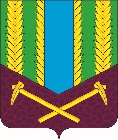 Иркутская область Муниципальное образование                                     «Тулунский район»ДУМАТулунского муниципального районавосьмого созываРЕШЕНИЕ23 ноября 2023 г.                                                                 № 29г. ТулунО назначении публичных слушаний по проекту решения Думы Тулунского муниципального района «О бюджете Тулунскогомуниципального района на 2024 год и на плановый период 2025 и 2026 годов»С целью информирования, выявления мнения общественности и подготовки предложений и рекомендаций к проекту решения Думы Тулунского муниципального района «О бюджете Тулунского муниципального района на 2024 год и на плановый период 2025 и 2026 годов», руководствуясь ст. 28 Закона Российской Федерации от 06.10.2003г. № 131 – ФЗ «Об общих принципах организации местного самоуправления в Российской Федерации», решением Думы Тулунского муниципального района от 26.02.2019 года № 37 «Об утверждении Положения о публичных слушаниях в муниципальном образовании «Тулунский район», ст. 10 Устава муниципального образования «Тулунский район», Дума Тулунского муниципального района  Р Е Ш И Л А:Назначить публичные слушания по проекту решения Думы Тулунского муниципального района «О бюджете Тулунского муниципального района на 2024 год и на плановый период 2025 и 2026 годов» на 12 декабря 2023 года в 11.00 часов в администрации Тулунского муниципального района по адресу: Иркутская область, г. Тулун, ул. Ленина 75, актовый зал, 2 этаж.Определить тему публичных слушаний: «О бюджете Тулунского муниципального района на 2024 год и на плановый период 2025 и 2026 годов»Инициатором проведения публичных слушаний определить Думу Тулунского муниципального района. Создать временную рабочую группу по подготовке и проведению публичных слушаний в составе:Шавель Михаил Сергеевич – председатель Думы Тулунского муниципального района;Крушевская Олеся Александровна – председатель планово-бюджетной комиссии Думы Тулунского муниципального района;Романчук Галина Эдуардовна – председатель Комитета по финансам администрации Тулунского муниципального района;Никитина Елена Анатольевна – начальник организационно-правого отдела аппарата Думы Тулунского муниципального района.Установить порядок учета предложений по проекту решения Думы Тулунского муниципального района «О бюджете Тулунского муниципального района на 2024 год и на плановый период 2025 и 2026 годов»:предложения по проекту принимаются со дня опубликования проекта в информационном бюллетене «Вестник Тулунского района» по 12 декабря 2023 года включительно;2) предложения по проекту представляются в администрацию Тулунского муниципального района в письменном виде с указанием:- предложения по изменению текста проекта, обоснования предлагаемых изменений;- фамилии, имени, отчества гражданина, года его рождения, адреса места жительства, личной подписи и даты;3) предложения по проекту принимаются в администрации Тулунского муниципального района по адресу: ул. Ленина, 75, кабинет № 29 с 9-00 до 12-00 и с 13-00 до 17-00 час.4) предложения по проекту, поступившие до дня проведения публичных слушаний, рассматриваются на публичных слушаниях 12 декабря 2023 года;5) предложения по проекту, заявленные в ходе публичных слушаний, включаются в протокол публичных слушаний.Установить следующий порядок участия в обсуждении проекта: участие в публичных слушаниях 12 декабря 2023 года в 11.00 часов в актовом зале администрации Тулунского муниципального района (2 этаж); участие в заседании Думы Тулунского муниципального района при рассмотрении проекта решения Думы Тулунского муниципального района «О бюджете Тулунского муниципального района на 2024 год и на плановый период 2025 и 2026 годов».Настоящее решение и проект решения Думы Тулунского муниципального района «О бюджете Тулунского муниципального района на 2024 год и на плановый период 2025 и 2026 годов» опубликовать в информационном бюллетене «Вестник Тулунского района» и разместить на официальном сайте администрации Тулунского муниципального района в информационно - телекоммуникационной сети «Интернет».Настоящее решение вступает в силу со дня его официального опубликования.Председатель Думы Тулунскогомуниципального района                                                            М.С. ШавельПРОЕКТИркутская область Муниципальное образование                                     «Тулунский район»ДУМАТулунского муниципального районавосьмого созываРЕШЕНИЕ«______»  _________ 2023г.                                          №_____г. ТулунО бюджете Тулунскогомуниципального районана 2024 год и на плановыйпериод 2025 и 2026 годовРуководствуясь Бюджетным кодексом РФ, Федеральным законом «Об общих принципах организации местного самоуправления в Российской Федерации», Проектом Закона Иркутской области «Об областном бюджете на 2024 год и на плановый период 2025 и 2026 годов», Положением «О бюджетном процессе в муниципальном образовании «Тулунский район», статьями 27, 44 Устава муниципального образования «Тулунский район», Дума Тулунского муниципального районаР Е Ш И Л А:Утвердить основные характеристики бюджета Тулунского муниципального района (далее – местный бюджет) на 2024 год:общий объем доходов в сумме 1 672 923,9 тыс. руб., в том числе безвозмездные поступления в сумме 1 472 237,8 тыс. руб., из них межбюджетные трансферты из областного бюджета в сумме 1 389 153,6 тыс. руб., из бюджетов сельских поселений в сумме 71 583,5 тыс. руб.;общий объем расходов в сумме 1 687 975,4 тыс. руб.;размер дефицита в сумме 15 051,5 тыс. руб. или 7,5 % утвержденного общего годового объема доходов местного бюджета без учета утвержденного объема безвозмездных поступлений.Утвердить основные характеристики бюджета Тулунского муниципального района на плановый период 2025 и 2026 годов:прогнозируемый общий объем доходов на 2025 год в сумме 1 529 771,6 тыс. руб., в том числе безвозмездные поступления в сумме 1 326 466,4 тыс. руб., из них межбюджетные трансферты из областного бюджета в сумме 1 255 622,3 тыс. руб., из бюджетов сельских поселений в сумме 64 898,4 тыс. руб., на 2026 год в сумме 1 505 570,9 тыс. руб., в том числе безвозмездные поступления в сумме 1 299 650,1тыс. руб., из них межбюджетные трансферты из областного бюджета в сумме 1 234 751,7 тыс. руб., из бюджетов сельских поселений в сумме 64 898,4 тыс. руб.;общий объем расходов на 2025 год в сумме 1 545 019,5 тыс. руб., в том числе условно утвержденные расходы в сумме 7 600,0 тыс. руб., на 2026 год в сумме 1 521 015,0 тыс. руб., в том числе условно утвержденные расходы в сумме 14 150,0 тыс. руб.;размер дефицита на 2025 год в сумме 15 247,9 тыс. руб. или 7,5% утвержденного общего годового объема доходов местного бюджета без учета утвержденного объема безвозмездных поступлений, на 2026 год в сумме 15 444,1 тыс. руб. или 7,5 % утвержденного общего годового объема доходов местного бюджета без учета утвержденного объема безвозмездных поступлений.Установить, что доходы бюджета Тулунского муниципального района, поступающие в 2024 – 2026 годах, формируются за счет:налоговых доходов – от федеральных налогов и сборов, налогов, предусмотренных специальными налоговыми режимами, в соответствии с нормативами, установленными Бюджетным кодексом Российской Федерации, Законом Иркутской области «О межбюджетных трансфертах и нормативах отчислений доходов в местные бюджеты», Законом Иркутской области «Об областном бюджете на 2024 год и плановый период 2025 и 2026 годов»;неналоговых доходов;3)   безвозмездных поступлений.Установить, что муниципальные унитарные предприятия уплачивают в  бюджет Тулунского муниципального района 5 % прибыли, остающейся после уплаты налогов и иных обязательных платежей в бюджет, по годовым отчетам не позднее 1 мая года, следующего за отчетным, в соответствии с решением Думы  Тулунского  муниципального района от 01.12.2005г. № 64.Установить прогнозируемые доходы бюджета Тулунского муниципального района на 2024 год и на плановый период  2025 и 2026 годов по классификации доходов бюджетов Российской Федерации согласно приложениям № 1, 2 к настоящему решению.Утвердить распределение бюджетных ассигнований по разделам и подразделам классификации расходов бюджетов на 2024 год и на плановый период 2025 и 2026 годов согласно приложениям № 3, 4 к настоящему решению.Утвердить распределение бюджетных ассигнований по целевым статьям (муниципальным программам Тулунского муниципального района и непрограммным направлениям деятельности) группам видов расходов, разделам и подразделам классификации расходов бюджетов на 2024 год и на плановый период 2025 и 2026 годов согласно приложениям № 5, 6 к настоящему решению.Утвердить ведомственную структуру расходов бюджета Тулунского муниципального района на 2024 год и на плановый период 2025 и 2026 годов согласно приложениям № 7, 8 к настоящему решению.Утвердить общий объем бюджетных ассигнований, направляемых на исполнение публичных нормативных обязательств: на 2024 год в сумме 100,0 тыс. руб.;на 2025 год в сумме 100,0 тыс. руб.;на 2026 год в сумме 100,0 тыс. руб.Установить, что в расходной части бюджета Тулунского муниципального района создается резервный фонд администрации Тулунского муниципального района: на 2024 год в сумме 500,0 тыс. руб.;на 2025 год в сумме 500,0 тыс. руб.;на 2026 год в сумме 500,0 тыс. руб. Средства фонда используются в соответствии с Положением «О порядке использования средств резервного фонда администрации Тулунского муниципального района».Утвердить объем бюджетных ассигнований дорожного фонда Тулунского муниципального района: на 2024 год в сумме 3 824,3 тыс. руб.; на 2025 год в сумме 3 940,6 тыс. руб.; на 2026 год в сумме 4 077,4 тыс. руб.Утвердить объем межбюджетных трансфертов, предоставляемых из бюджета Тулунского муниципального района бюджетам сельских поселений: на 2024 год в сумме 282 474,4 тыс. руб.; на 2025 год в сумме 224 582,6 тыс. руб.; на 2026 год в сумме 227 110,1 тыс. руб.;в том числе:в форме дотаций:на 2024 год в сумме 274 974,4 тыс. руб.;на 2025 год в сумме 217 082,6 тыс. руб.;на 2026 год в сумме 219 610,1 тыс. руб.в форме иных межбюджетных трансфертов:на 2024 год в сумме 7 500,0 тыс. руб., на 2025 год в сумме 7 500,0 тыс. руб., на 2026 год в сумме 7 500,0 тыс. руб.Утвердить в составе расходов бюджета Тулунского муниципального района на 2024 год и на плановый период 2025 и 2026 годов объем дотаций на выравнивание бюджетной обеспеченности поселений: на 2024 год в сумме 274 974,4 тыс. руб.; на 2025 год в сумме 217 082,6 тыс. руб.; на 2026 год в сумме 219 610,1 тыс. руб.,с распределением согласно приложению № 9 к настоящему решению, в том числе:по методике, определенной приложением № 9 к Закону Иркутской области от 22.10.2013г. № 74-ОЗ «О межбюджетных трансфертах и нормативах отчислений доходов в местные бюджеты»:на 2024 год в сумме 10 700,0 тыс. руб.; на 2025 год в сумме 10 180,0 тыс. руб.;на 2026 год в сумме 8 860,0 тыс. руб. Установить уровень бюджетной обеспеченности сельских поселений в качестве критерия, до которого доводится выравнивание межбюджетных трансфертов в форме дотаций на выравнивание бюджетной обеспеченности поселений из бюджета Тулунского муниципального района, в 2024 году – 3,137 в 2025 году – 3,051 в 2026 году – 2,856.Утвердить весовые коэффициенты на 2024 год и на плановый период 2025 и 2026 годов:А1 - коэффициент расходов на содержание органов местного самоуправления – 0,449;А2 - коэффициент расходов на реализацию вопросов местного значения по организации культуры, физкультуры – 0,365;А3 - коэффициент расходов на реализацию вопросов местного значения по содержанию и ремонту дорог, организации благоустройства – 0,062;А4 - коэффициент расходов на реализацию вопросов местного значения в сфере электро-, тепло-, газо- и водоснабжения населения, водоотведения, снабжения населения топливом – 0,124;А5 - коэффициент расходов на софинансирование целевых программ по другим направлениям – 0,000.Поправочный коэффициент, учитывающий экономические особенности i-го сельского поселения Кi,2, применяется в размере 1.  Утвердить методику определения оценки расходов по вопросам местного значения сельских поселений Тулунского муниципального района на 2024 год и на плановый период 2025 и 2026 годов согласно приложению № 10 к настоящему решению.по методике, определенной приложением 1 к Порядку осуществления органами местного самоуправления муниципальных районов государственных полномочий по расчету и предоставлению дотаций на выравнивание бюджетной обеспеченности поселений, входящих в состав муниципального района Иркутской области, бюджетам поселений в соответствии с Законом Иркутской области от 30 ноября 2021 года № 121-ОЗ  «О наделении органов местного самоуправления муниципальных районов Иркутской области государственными полномочиями по расчету и предоставлению дотаций на выравнивание бюджетной обеспеченности поселений, входящих в состав муниципального района Иркутской области, бюджетам поселений за счет средств областного бюджета»:на 2024 год в сумме 264 274,4 тыс. руб.; на 2025 год в сумме 206 902,6 тыс. руб.;на 2026 год в сумме 210 750,1 тыс. руб. Установить порядок определения расчетного объема доходных источников, которые могут быть направлены поселениями на исполнение расходных обязательств и порядок определения расчетного объема расходных обязательств поселений в соответствии с приложением № 11 к настоящему решению.Установить, что в 2024-2026 годах из бюджета Тулунского муниципального района предоставляются иные межбюджетные трансферты бюджетам сельских поселений Тулунского муниципального района в порядке, предусмотренном приложением № 12 к настоящему решению.Установить, что иные межбюджетные трансферты бюджетам сельских поселений Тулунского муниципального района, формируются в нераспределенный резерв на 2024 год в сумме 7 500,0 тыс. рублей, на 2025 год в сумме 7 500,0 тыс. рублей, на 2026 год в сумме 7 500,0 тыс. рублей.Установить, что при исполнении бюджета Тулунского муниципального района на 2024 год и на плановый период 2025 и 2026 годов приоритетными направлениями расходов бюджета являются:заработная плата с начислениями на нее;социальные выплаты населению;коммунальные услуги;продукты питания;проведение противопожарных мероприятий в учреждениях социальной сферы.Установить, что доходы бюджета Тулунского муниципального района, поступающие от платы за негативное воздействие на окружающую среду, штрафов, установленных Кодексом Российской Федерации об административных правонарушениях за административные правонарушения в области охраны окружающей среды и природопользования, административных штрафов, установленных законами Иркутской области за административные правонарушения в области охраны окружающей среды и природопользования, платежей по искам о возмещении вреда, причиненного окружающей среде, в том числе водным объектам, вследствие нарушений обязательных требований, а также платежей, уплачиваемых при добровольном возмещении вреда, причиненного окружающей среде, в том числе водным объектам, вследствие нарушений обязательных требований, направляются на цели, определенные статьями 166, 751, 782 Федерального закона от 10 января 2002 года №7-ФЗ «Об охране окружающей среды».Средства, поступившие в бюджет Тулунского муниципального района имеют целевое назначение, не подлежат изъятию и расходованию на нужды, не связанными с целями, определенные абзацем первым настоящей статьи.Остатки средств местного бюджета на начало текущего финансового года, в объеме бюджетных ассигнований, определенных в абзаце первом настоящей статьи, не использованных в отчетном финансовом году, направляются на увеличение бюджетных ассигнований в текущем финансовом году на цели, определенные абзацем первым настоящей статьи.В соответствии со статьей 35 Бюджетного кодекса Российской Федерации добровольные взносы, пожертвования, а также средства самообложения граждан, инициативных платежей, предусмотренные статьями 56 и 56.1 Федерального закона от 6 октября 2003 года №131- ФЗ «Об общих принципах организации местного самоуправления в Российской Федерации», поступившие в бюджет Тулунского муниципального района, подлежат направлению на цели, указанные при их перечислении.Установить в соответствии с пунктом  3 статьи 29 решения Думы Тулунского муниципального района от 24 декабря 2019г. №100 «Об утверждении Положения о бюджетном процессе  муниципального образования «Тулунский район» следующие дополнительные основания для внесения изменений в показатели сводной бюджетной росписи бюджета Тулунского муниципального района:внесение изменений в установленном порядке в муниципальные программы Тулунского района, в том числе требующих изменения (введения новых) кодов бюджетной классификации расходов и (или) наименований кодов целевых статей расходов бюджета Тулунского муниципального района:в пределах общего объема бюджетных ассигнований, утвержденного на реализацию соответствующей муниципальной программы, приложениями № 5, 6 к настоящему решению;в пределах общего объема бюджетных ассигнований, утвержденного соответствующему главному распорядителю бюджетных средств бюджета Тулунского муниципального района приложениями № 7, 8 к настоящему решению;увеличение бюджетных ассигнований по разделам, подразделам, целевым статьям и группам видов расходов бюджета за счет бюджетных ассигнований на оказание муниципальных услуг (выполнение работ) - в пределах общего объема бюджетных ассигнований, утвержденного соответствующему главному распорядителю бюджетных средств бюджета Тулунского муниципального района приложениями № 7, 8 к настоящему решению, при условии, что увеличение бюджетных ассигнований по группе видов расходов бюджета не превышает 10 процентов;внесение изменений в порядок формирования и применения кодов бюджетной классификации Российской Федерации, их структуру и принципы назначения, утверждаемые Министерством финансов Российской Федерации (далее - порядок), и (или) приведение кодов классификации расходов бюджетов в соответствии с порядком;образование, ликвидация, реорганизация органов местного самоуправления Тулунского района, муниципальных учреждений Тулунского района, изменение наименования главного распорядителя бюджетных средств бюджета Тулунского муниципального района;перераспределение бюджетных ассигнований между разделами, подразделами, целевыми статьями, группами видов расходов бюджета – в пределах общего объема бюджетных ассигнований, утвержденного соответствующему главному распорядителю бюджетных средств бюджета Тулунского муниципального района на обеспечение лиц, замещающих должности муниципальной службы, органов местного самоуправления Тулунского района, а также на материальное обеспечение деятельности депутатов Думы Тулунского муниципального района;перераспределение бюджетных ассигнований между главными распорядителями бюджетных средств бюджета Тулунского муниципального района, разделами, подразделами, целевыми статьями, группами видов расходов бюджета на сумму средств, необходимых для выполнения условий софинансирования расходных обязательств Тулунского муниципального района из бюджетов бюджетной системы Российской Федерации, в том числе путем введения новых кодов классификации расходов районного бюджета, - в пределах общего объема бюджетных ассигнований, предусмотренных настоящим решением;распределение межбюджетных трансфертов бюджету Тулунского муниципального района постановлениями (распоряжениями) Правительства Иркутской области, а также увеличение бюджетных ассигнований в случае фактического поступления иных межбюджетных трансфертов из областного бюджета сверх доходов, утвержденных настоящим решением;перераспределение бюджетных ассигнований между разделами, подразделами, целевыми статьями, группами видов расходов бюджета в случае внесения изменений в соглашения о предоставлении из областного бюджета субсидий, иных межбюджетных трансфертов;увеличение бюджетных ассигнований на 2024 год бюджету Тулунского муниципального района на сумму субсидий, иных межбюджетных трансфертов, не использованных в отчетном финансовом году, и не превышающем остатка не использованных в 2023 году лимитов бюджетных обязательств на указанные цели в пределах суммы необходимой для оплаты денежных обязательств получателями средств местного бюджета, источником финансового обеспечения которых являлись указанные субсидии, иные межбюджетные трансферты;увеличение бюджетных ассигнований дорожного фонда на 2024 год на оплату заключенных муниципальных контрактов на поставку товаров, выполнение работ, оказание услуг, подлежавших в соответствии с условиями этих муниципальных контрактов оплате в 2023 году, в объеме, не превышающем остатка не использованных на начало 2024 года бюджетных ассигнований дорожного фонда на исполнение указанных муниципальных контрактов, и в пределах объема остатков средств бюджета на начало 2024 года, установленного пунктом 20 настоящего решения;сокращение предоставления межбюджетных трансфертов (за исключением субвенций и дотаций на выравнивание бюджетной обеспеченности муниципальных образований) распределенных бюджету Тулунского муниципального района за совершение бюджетного нарушения в соответствии с главой 30 Бюджетного кодекса Российской Федерации;заключение соглашений с органами местного самоуправления отдельных поселений, входящих в состав муниципального района, о передаче Тулунскому району части своих полномочий по решению вопросов местного значения за счет межбюджетных трансфертов, предоставляемых из бюджетов поселений в бюджет района в соответствии с Бюджетным кодексом Российской Федерации;перераспределение бюджетных ассигнований между главными распорядителями бюджетных средств бюджета Тулунского муниципального района, разделами, подразделами, целевыми статьями, группами видов расходов бюджета на сумму средств, необходимых для финансового обеспечения мероприятий, связанных с ликвидацией последствий чрезвычайных ситуаций, - в пределах объема бюджетных ассигнований, предусмотренных настоящим решением;При внесении изменений в сводную бюджетную роспись бюджета Тулунского муниципального района уменьшение бюджетных ассигнований, предусмотренных на финансовое обеспечение мероприятий, связанных с ликвидацией последствий чрезвычайных ситуаций, для увеличения иных бюджетных ассигнований без внесения изменений в настоящее решение не допускается;увеличение бюджетных ассигнований резервного фонда администрации Тулунского муниципального района за счет соответствующего уменьшения иных бюджетных ассигнований, предусмотренных на соответствующий финансовый год;заключение договоров (соглашений) с юридическими лицами, физическими лицами о предоставлении финансовой поддержки Тулунскому муниципальному району, а также внесение изменений в указанные договоры (соглашения);увеличение бюджетных ассигнований текущего финансового года на реализацию инициативных проектов в объеме, не превышающем остатка средств бюджета Тулунского муниципального района на начало текущего финансового года, образовавшегося за счет средств инициативных платежей, поступивших в отчетном финансовом году.Внесение изменений в сводную бюджетную роспись бюджета Тулунского муниципального района по дополнительным основаниям установленным пунктом 19, осуществляется в пределах объема бюджетных ассигнований на соответствующий финансовый год, утвержденных настоящим решением, за исключением подпунктов 7, 9, 10, 11, 12, 15, 16 пункта 19 настоящего решения, в соответствии с которыми внесение изменений в сводную роспись  местного бюджета может осуществляться  с превышением (уменьшением) общего объема бюджетных ассигнований, утвержденного настоящим решением.Установить, что остатки средств бюджета Тулунского муниципального района на начало 2024 года (за исключением остатков субсидий, субвенций и иных межбюджетных трансфертов, имеющих целевое назначение, из областного бюджета) в объеме до 100 процентов направляются в 2024 году:на увеличение бюджетных ассигнований бюджета в соответствии с подпунктами 9, 10, 16 пункта 19 настоящего решения;на покрытие временных кассовых разрывов, возникающих при исполнении бюджета Тулунского муниципального района.Установить, что безвозмездные поступления от юридических и физических лиц, имеющие целевое назначение, фактически полученные при исполнении бюджета Тулунского муниципального района сверх доходов, утвержденных настоящим решением, направляются на увеличение бюджетных ассигнований бюджета Тулунского муниципального района соответственно целям их предоставления.Установить, что исполнение местного бюджета по казначейской системе осуществляется Комитетом по финансам администрации Тулунского муниципального района с использованием лицевых счетов муниципальных учреждений и органов местного самоуправления, открытых в Комитете по финансам администрации Тулунского муниципального района в соответствии с законодательством Российской Федерации и Иркутской области, муниципальными правовыми актами Тулунского муниципального района.В процессе осуществления казначейского обслуживания местного бюджета уполномочить Комитет по финансам администрации Тулунского муниципального района производить санкционирование оплаты денежных обязательств после проверки наличия документов, предусмотренных порядком санкционирования оплаты денежных обязательств, установленным Комитетом по финансам администрации Тулунского муниципального района в соответствии с положениями Бюджетного Кодекса.Установить, что функции финансового органа муниципального образования по открытию и ведению лицевых счетов, предназначенных для учета операций со средствами участников казначейского сопровождения, и санкционированием операций по расходам участников казначейского сопровождения, которым открыты лицевые счета, источником финансового обеспечения которых являются средства местного бюджета осуществляет Управление Федерального казначейства по Иркутской области на основании переданных полномочий функции финансового органа муниципального образования в части казначейского сопровождения средств, источником финансового обеспечения которых являются средства местного бюджета. Установить, что в соответствии со статьей 242.26 Бюджетного кодекса Российской Федерации казначейскому сопровождению подлежат следующие целевые средства:субсидии, бюджетные инвестиции, предоставляемые юридическими лицами на основании соглашений, а также расчеты по контрактам (договорам), заключенными в целях исполнения указанных соглашений;расчеты по муниципальным контрактам о поставке товаров, выполнении работ, оказании услуг, заключаемым на сумму 50 000,0 тыс. рублей и более, а также расчеты по контрактам (договорам), заключенными в целях исполнения указанных муниципальных контрактов (договоров);расчеты по контрактам (договорам) о поставке товаров, выполнении работ, оказании услуг, заключаемым исполнителями и соисполнителями в рамках исполнения указанных в подпункте 2 настоящего пункта муниципальных контрактов (контрактов (договоров)) о поставке товаров, выполнении работ, оказании услуг».Установить, что в 2024-2026 годах за счет средств  бюджета  Тулунского муниципального района предоставляются субсидии юридическим лицам (за исключением субсидий муниципальным учреждениям), индивидуальным предпринимателям, а также физическим лицам - производителям товаров, работ, услуг, осуществляющим деятельность на территории Тулунского муниципального района, на безвозмездной и безвозвратной основе в целях возмещения недополученных доходов и (или) финансового обеспечения (возмещения) затрат в связи с производством (реализацией) товаров, выполнением работ, оказанием услуг в случае освещения и опубликования в средствах массовой информации вопросов в сфере социально-экономического, общественно-политического и культурного развития Тулунского муниципального района, в том числе деятельности мэра Тулунского муниципального района, Администрации Тулунского муниципального района и иных органов местного самоуправления Тулунского муниципального района.Категории и (или) критерии отбора юридических лиц (за исключением муниципальных учреждений), индивидуальных предпринимателей, а также физических лиц - производителей товаров, работ, услуг, имеющих право на получение субсидий, цели, условия и порядок предоставления субсидий, указанных в абзаце 1 настоящего пункта, порядок возврата субсидий в случае нарушения условий, установленных при их предоставлении, случаи и порядок возврата в текущем финансовом году получателем субсидий остатков субсидий, предоставленных в целях финансового обеспечения затрат  в связи с производством (реализацией) товаров, выполнением работ, оказанием услуг, не использованных в отчетном финансовом году (за исключением субсидий, предоставленных в пределах суммы, необходимой для оплаты денежных обязательств получателя субсидии, источником финансового обеспечения которых являются указанные субсидии), положения об обязательной проверке главным распорядителем бюджетных средств, предоставляющим субсидию, и органом муниципального финансового контроля Тулунского муниципального района соблюдения условий, целей и порядка предоставления субсидий их получателями устанавливаются администрацией Тулунского муниципального района.Установить, что в 2024-2026 годах за счет средств  бюджета  Тулунского муниципального района предоставляются субсидии иным некоммерческим организациям, не являющимся муниципальными учреждениями в случае обеспечения реализации территориальными общественными самоуправлениями социально-значимых проектов.Порядок определения объема и условия предоставления указанных субсидий из бюджета Тулунского муниципального района, в том числе результаты их предоставления устанавливаются правовым актом администрации Тулунского муниципального района.Утвердить верхний предел муниципального долга:по состоянию на 1 января 2025 года в размере  15 051,5 тыс. руб., в том числе верхний предел по муниципальным гарантиям 0 тыс. руб.;по состоянию на 1 января 2026 года в размере  30 299,4 тыс. руб., в том числе верхний предел по муниципальным гарантиям 0 тыс. руб.;по состоянию на 1 января 2027 года в размере  45 743,5 тыс. руб., в том числе верхний предел по муниципальным гарантиям 0 тыс. руб.;Утвердить программу муниципальных внутренних заимствований Тулунского муниципального района на 2024 год и на плановый период 2025 и 2026 годов согласно приложения № 13 к настоящему решению.Утвердить источники внутреннего финансирования дефицита бюджета Тулунского муниципального района на 2024 год и на плановый период 2025 и 2026 годов согласно приложениям № 14, 15 к настоящему решению.Настоящее решение вступает в силу 1 января 2024 года.Опубликовать настоящее решение в информационном бюллетене «Вестник Тулунского района» и разместить на официальном сайте администрации Тулунского муниципального района в информационно-телекоммуникационной сети «Интернет».Председатель Думы Тулунскогомуниципального района                                                                  М.С. ШавельМэр Тулунского муниципального района                                                                  А.Ю. ТюковПриложение № 9к решению Думы Тулунского муниципального района "О бюджете Тулунского муниципального района на 2024 год и на плановый период 2025 и 2026 годов" от  «        »                     2023г. № РАСПРЕДЕЛЕНИЕ ДОТАЦИЙ НА ВЫРАВНИВАНИЕ БЮДЖЕТНОЙ ОБЕСПЕЧЕННОСТИ ПОСЕЛЕНИЙНА 2024 ГОД И НА ПЛАНОВЫЙ ПЕРИОД 2025 И 2026 ГОДОВ                                                                                                                                                                                                                                                                                        (тыс. рублей)                                                          Приложение № 10к решению Думы Тулунского муниципального района "О бюджете Тулунского муниципального района на 2024 год и на плановый период 2025 и 2026 годов" от  «    » декабря 2023г. № МЕТОДИКА ОПРЕДЕЛЕНИЯ ОЦЕНКИ РАСХОДОВ ВОПРОСОВ МЕСТНОГО ЗНАЧЕНИЯ СЕЛЬСКИХ ПОСЕЛЕНИЙ ТУЛУНСКОГО МУНИЦИПАЛЬНОГО РАЙОНА НА 2024 ГОД И НА ПЛАНОВЫЙ ПЕРИОД 2025 И 2026 ГОДОВНастоящая методика определения оценки расходов вопросов местного значения сельских поселений Тулунского муниципального района (далее – сельские поселения) на 2024 год и на плановый период 2025 и 2026 годов (далее – оценка расходов) применяется при расчете размера дотации на выравнивание бюджетной обеспеченности сельских поселений, входящих в состав Тулунского муниципального района, в соответствии с порядком определения общего объема и распределения между муниципальными образованиями Иркутской области дотаций на выравнивание бюджетной обеспеченности поселений из бюджета муниципального района, утвержденным Законом Иркутской области от              22 октября 2013 года № 74-ОЗ «О межбюджетных трансфертах и нормативах отчислений доходов в местные бюджеты». Оценка расходов i-го сельского поселения определяется для следующих вопросов местного значения:- на содержание органов местного самоуправления;- на реализацию вопросов местного значения по организации культуры, физкультуры; - на реализацию вопросов местного значения по содержанию и ремонту дорог, организации благоустройства;- на реализацию вопросов местного значения в сфере электро-, тепло- и водоснабжения населения, водоотведения, снабжения населения топливом;- на реализацию вопросов местного значения на софинансирование целевых программ по другим направлениям. Рассчитанные оценки не являются планируемыми или рекомендательными и используются только для расчета бюджетной обеспеченности сельских поселений в целях распределения дотации на выравнивание бюджетной обеспеченности поселений из бюджета Тулунского муниципального района.3. Оценка расходов j-го вопроса местного значения i-го сельского поселения осуществляется на основании данных, представленных в форме «Оценка исполнения местного бюджета до конца текущего финансового года с учетом прогноза по доходам, расходам и источникам финансирования дефицита местного бюджета на 2023 год», утвержденной приказом министерства финансов Иркутской области от 13 февраля 2023 года N 8н-мпр за счет средств местного бюджета i-го сельского поселения по состоянию на 01.10.2023 года. 4. Оценка расходов на содержание органов местного самоуправления i-го сельского поселения (), принимается на уровне объема средств стоимости полномочий на 2024 год.5. Оценка расходов на реализацию вопросов местного значения по организации культуры, физкультуры i-го сельского поселения (), принимается на уровне объема средств стоимости полномочий на 2024 год и определяется по следующей формуле:                                     , гдеоценки ожидаемого исполнения бюджета i-го сельского поселения по расходам на реализацию вопросов местного значения по:- организации библиотечного обслуживания населения ();- созданию условий по обеспечению жителей услугами организаций культуры ();- обеспечению условий для развития на территории поселения физической культуры и спорта ();6. Оценка расходов на реализацию вопросов местного значения по содержанию и ремонту дорог, организации благоустройства i-го сельского поселения (), принимается на уровне объема средств стоимости полномочий на 2024 год.7. Оценка расходов на реализацию вопросов местного значения в сфере электро-, тепло- и водоснабжения населения, водоотведения, снабжения населения топливом i-го сельского поселения (), принимается на уровне объема средств стоимости полномочий на 2024 год.8. Оценка расходов на софинансирование целевых программ по другим направлениям i-го сельского поселения (), принимается на уровне объема средств стоимости полномочий на 2024 год, а при отсутствии показателей по всем сельским поселениям, показатель=1. Приложение № 11к решению Думы Тулунского муниципального района "О бюджете Тулунского муниципального района на 2024 год и на плановый период 2025 и 2026 годов" от «     »                 2023г. № ПОРЯДОК ОПРЕДЕЛЕНИЯ РАСЧЕТНОГО ОБЪЕМА ДОХОДНЫХ ИСТОЧНИКОВ И РАСЧЕТНОГО ОБЪЕМА РАСХОДНЫХ ОБЯЗАТЕЛЬСТВ ПОСЕЛЕНИЙ ТУЛУНСКОГО МУНИЦИИАЛЬНОГО РАЙОНАВ соответствии с Законом Иркутской области от 30 ноября 2021 года             № 121-ОЗ «О наделении органов местного самоуправления муниципальных районов Иркутской области государственными полномочиями по расчету и предоставлению дотаций на выравнивание бюджетной обеспеченности поселений, входящих в состав муниципального района Иркутской области, бюджетам поселений за счет средств областного бюджета», из бюджета Тулунского муниципального района бюджетам поселений предоставляется дотация на выравнивание бюджетной обеспеченности поселений, входящих в состав Тулунского муниципального района (далее – дотация).Определение показателей для расчета дотации осуществляется на основании данных, представленных органами местного самоуправления муниципальных образований сельских поселений (далее – МО) в форме «Оценка исполнения местного бюджета до конца текущего финансового года с учетом прогноза по доходам, расходам и источникам финансирования дефицита местного бюджета на 2023 год  по состоянию на 1 октября 2023 года по форме, утвержденной приказом министерства финансов Иркутской области от 13 февраля 2023 года N 8н-мпр (далее – оценка исполнения бюджета).Расчетный объем доходных источников, которые могут быть направлены j-ым МО, входящим в состав Тулунского муниципального района на исполнение расходных обязательств на 2024 и на плановый период 2025 и 2026 годов (Пj), определяется по формуле: , гдеННДj – оценка налоговых и неналоговых доходов j-го МО на 2024 год;ДВБОj – планируемый объем дотации на выравнивание бюджетной обеспеченности j-му МО на 2024-2026 года в соответствии с проектом решения Думы Тулунского муниципального района «О бюджете Тулунского муниципального района на 2024 год и на плановый период 2025 и 2026 годов», рассчитанный по методике, определенной приложением № 9 к Закону Иркутской области от 22.10.2013г. № 74-ОЗ «О межбюджетных трансфертах и нормативах отчислений доходов в местные бюджеты»;Аi – ожидаемый объем поступлений акцизов по подакцизным товарам (продукции), производимым на территории Российской Федерации, подлежащие зачислению в местный бюджет j-го МО на 2024 год.Расчетный объем расходных обязательств j-го МО, входящего в состав Тулунского муниципального района на 2024 и на плановый период 2025 и 2026 годов (Рj), определяется по формуле: , гдеПРj - прогноз объема расходов j-го МО принимается в объеме ожидаемой оценки на 2024 год без учета целевых средств, на основании данных оценки исполнения бюджета, в сумме по следующим показателям: расходы на выплату заработной платы с начислениями на нее, социальные пособия и компенсации персоналу в денежной форме (КОСГУ 211, 213, 266) (строка 7310);расходы на оплату коммунальных услуг (строка 7320);расходы на передачу части полномочий бюджету другого уровня по соглашениям (строка 2400);организационное и материально-техническое обеспечение подготовки и проведения муниципальных выборов, местного референдума, голосования по отзыву депутата, члена выборного органа местного самоуправления, выборного должностного лица местного самоуправления, голосования по вопросам изменения границ муниципального образования, преобразования муниципального образования (строка 10 приложения N 2 к оценке исполнения бюджета); доплата к пенсии муниципальным служащим (строка 17 приложения     N 2 к оценке исполнения бюджета);БКj – объем средств j-го МО для погашения основного долга по кредитам, полученным из областного бюджета, в соответствующем году.Приложение № 12к решению Думы Тулунского муниципального района "О бюджете Тулунского муниципального района на 2024 год и на плановый период 2025 и 2026 годов" от «     »                  2023г. № ПОРЯДОКПРЕДОСТАВЛЕНИЯ ИНЫХ МЕЖБЮДЖЕТНЫХ ТРАНСФЕРТОВ БЮДЖЕТАМ СЕЛЬСКИХ ПОСЕЛЕНИЙ ТУЛУНСКОГО МУНИЦИПАЛЬНОГО РАЙОНА В 2024 ГОДУ И ПЛАНОВОМ ПЕРИОДЕ 2025 И 2026 ГОДОВ1. Предоставление иных межбюджетных трансфертов бюджетам сельских поселений Тулунского муниципального района из бюджета Тулунского муниципального района (далее – иные межбюджетные трансферты) осуществляется Комитетом по финансам администрации Тулунского муниципального района. 2. Иные межбюджетные трансферты формируются в нераспределенный резерв на 2024 году в сумме 7 500,0 тыс. рублей, на 2025 год в сумме 7 500,0 тыс. рублей, на 2026 год в сумме 7 500,0тыс. рублей.3. Распределение осуществляется путем внесения изменений в настоящее решение не позднее 1 декабря 2024 года.Финансирование указанных расходов осуществляется по коду главного распорядителя средств бюджета 992 «Комитет по финансам администрации Тулунского муниципального района», разделу 1400 «Межбюджетные трансферты общего характера бюджетам бюджетной системы Российской Федерации», подразделу 1403 «Прочие межбюджетные трансферты общего характера», целевой статье 02.1.04.20500 «Предоставление иных межбюджетных трансфертов бюджетам поселений», виду расходов 540 «Иные межбюджетные трансферты».5. Предоставление иных межбюджетных трансфертов осуществляется в пределах бюджетных ассигнований, утвержденных в бюджете Тулунского муниципального района на 2024 год и на плановый период 2025 и 2026 годов, в соответствии со сводной бюджетной росписью. Приложение № 14к решению Думы Тулунского муниципального района «О бюджете Тулунского муниципального района на 2024 год и на плановый период 2025 и 2026 годов»от «     » декабря 2023 г. №    Источники внутреннего финансирования дефицита бюджета Тулунского муниципального района на 2024 год(тыс. рублей)Приложение № 15к решению Думы Тулунского муниципального района «О бюджете Тулунского муниципального района на 2024 год и на плановый период 2025 и 2026 годов»от «     » декабря 2023 г. №    Источники  внутреннего финансирования дефицита бюджета  Тулунского муниципального района на плановый период 2025 и 2026 годов(тыс. рублей)Приложение №1Приложение №1Приложение №1Приложение №1Приложение №1Приложение №1к решению Думы Тулунского муниципального района "О бюджете Тулунского муниципального районак решению Думы Тулунского муниципального района "О бюджете Тулунского муниципального районак решению Думы Тулунского муниципального района "О бюджете Тулунского муниципального районак решению Думы Тулунского муниципального района "О бюджете Тулунского муниципального районак решению Думы Тулунского муниципального района "О бюджете Тулунского муниципального районак решению Думы Тулунского муниципального района "О бюджете Тулунского муниципального районана 2024 год и на плановый период 2025 и 2026 годов».на 2024 год и на плановый период 2025 и 2026 годов».на 2024 год и на плановый период 2025 и 2026 годов».на 2024 год и на плановый период 2025 и 2026 годов».на 2024 год и на плановый период 2025 и 2026 годов».на 2024 год и на плановый период 2025 и 2026 годов».от    декабря  2023г.   №__________от    декабря  2023г.   №__________от    декабря  2023г.   №__________от    декабря  2023г.   №__________от    декабря  2023г.   №__________от    декабря  2023г.   №__________ПРОГНОЗИРУЕМЫЕ ДОХОДЫ БЮДЖЕТА ТУЛУНСКОГО МУНИЦИПАЛЬНОГО РАЙОНА  НА 2024 ГОДПРОГНОЗИРУЕМЫЕ ДОХОДЫ БЮДЖЕТА ТУЛУНСКОГО МУНИЦИПАЛЬНОГО РАЙОНА  НА 2024 ГОДПРОГНОЗИРУЕМЫЕ ДОХОДЫ БЮДЖЕТА ТУЛУНСКОГО МУНИЦИПАЛЬНОГО РАЙОНА  НА 2024 ГОДПРОГНОЗИРУЕМЫЕ ДОХОДЫ БЮДЖЕТА ТУЛУНСКОГО МУНИЦИПАЛЬНОГО РАЙОНА  НА 2024 ГОДПРОГНОЗИРУЕМЫЕ ДОХОДЫ БЮДЖЕТА ТУЛУНСКОГО МУНИЦИПАЛЬНОГО РАЙОНА  НА 2024 ГОДПРОГНОЗИРУЕМЫЕ ДОХОДЫ БЮДЖЕТА ТУЛУНСКОГО МУНИЦИПАЛЬНОГО РАЙОНА  НА 2024 ГОДПРОГНОЗИРУЕМЫЕ ДОХОДЫ БЮДЖЕТА ТУЛУНСКОГО МУНИЦИПАЛЬНОГО РАЙОНА  НА 2024 ГОДПРОГНОЗИРУЕМЫЕ ДОХОДЫ БЮДЖЕТА ТУЛУНСКОГО МУНИЦИПАЛЬНОГО РАЙОНА  НА 2024 ГОДПРОГНОЗИРУЕМЫЕ ДОХОДЫ БЮДЖЕТА ТУЛУНСКОГО МУНИЦИПАЛЬНОГО РАЙОНА  НА 2024 ГОД(тыс. рублей)Наименование Код бюджетной классификации Российской ФедерацииКод бюджетной классификации Российской ФедерацииКод бюджетной классификации Российской ФедерацииКод бюджетной классификации Российской ФедерацииКод бюджетной классификации Российской ФедерацииСуммаНАЛОГОВЫЕ И НЕНАЛОГОВЫЕ ДОХОДЫ000 1 00 00000 00 0000 000000 1 00 00000 00 0000 000000 1 00 00000 00 0000 000000 1 00 00000 00 0000 000000 1 00 00000 00 0000 000200 686,1НАЛОГИ НА ПРИБЫЛЬ, ДОХОДЫ000 1 01 00000 00 0000 000000 1 01 00000 00 0000 000000 1 01 00000 00 0000 000000 1 01 00000 00 0000 000000 1 01 00000 00 0000 000146 599,8Налог на доходы физических лиц000 1 01 02000 01 0000 110000 1 01 02000 01 0000 110000 1 01 02000 01 0000 110000 1 01 02000 01 0000 110000 1 01 02000 01 0000 110146 599,8НАЛОГИ НА ТОВАРЫ (РАБОТЫ, УСЛУГИ), РЕАЛИЗУЕМЫЕ НА ТЕРРИТОРИИ РОССИЙСКОЙ ФЕДЕРАЦИИ000 1 03 00000 00 0000 000000 1 03 00000 00 0000 000000 1 03 00000 00 0000 000000 1 03 00000 00 0000 000000 1 03 00000 00 0000 0003 824,3Акцизы по подакцизным товарам (продукции), производимым на территории Российской Федерации000 1 03 02000 01 0000 110000 1 03 02000 01 0000 110000 1 03 02000 01 0000 110000 1 03 02000 01 0000 110000 1 03 02000 01 0000 1103 824,3НАЛОГИ НА СОВОКУПНЫЙ ДОХОД000 1 05 00000 00 0000 000000 1 05 00000 00 0000 000000 1 05 00000 00 0000 000000 1 05 00000 00 0000 000000 1 05 00000 00 0000 0009 202,2Налог, взимаемый в связи с применением упрощенной системы налогообложения000 1 05 01000 00 0000 110000 1 05 01000 00 0000 110000 1 05 01000 00 0000 110000 1 05 01000 00 0000 110000 1 05 01000 00 0000 1105 925,2Единый сельскохозяйственный налог000 1 05 03000 01 0000 110000 1 05 03000 01 0000 110000 1 05 03000 01 0000 110000 1 05 03000 01 0000 110000 1 05 03000 01 0000 110707,0Налог, взимаемый в связи с применением патентной системы налогообложения000 1 05 04000 02 0000 110000 1 05 04000 02 0000 110000 1 05 04000 02 0000 110000 1 05 04000 02 0000 110000 1 05 04000 02 0000 1102 570,0ДОХОДЫ ОТ ИСПОЛЬЗОВАНИЯ ИМУЩЕСТВА, НАХОДЯЩЕГОСЯ В ГОСУДАРСТВЕННОЙ И МУНИЦИПАЛЬНОЙ СОБСТВЕННОСТИ000 1 11 00000 00 0000 000000 1 11 00000 00 0000 000000 1 11 00000 00 0000 000000 1 11 00000 00 0000 000000 1 11 00000 00 0000 00026 682,0Доходы, получаемые в виде арендной либо иной платы за передачу в возмездное пользование государственного и муниципального имущества (за исключением имущества бюджетных и автономных учреждений, а также имущества государственных и муниципальных унитарных предприятий, в том числе казенных)000 1 11 05000 00 0000 120000 1 11 05000 00 0000 120000 1 11 05000 00 0000 120000 1 11 05000 00 0000 120000 1 11 05000 00 0000 12026 682,0ПЛАТЕЖИ ПРИ ПОЛЬЗОВАНИИ ПРИРОДНЫМИ РЕСУРСАМИ000 1 12 00000 00 0000 000000 1 12 00000 00 0000 000000 1 12 00000 00 0000 000000 1 12 00000 00 0000 000000 1 12 00000 00 0000 000901,0Плата за негативное воздействие на окружающую среду000 1 12 01000 01 0000 120000 1 12 01000 01 0000 120000 1 12 01000 01 0000 120000 1 12 01000 01 0000 120000 1 12 01000 01 0000 120901,0ДОХОДЫ ОТ ОКАЗАНИЯ ПЛАТНЫХ УСЛУГ И КОМПЕНСАЦИИ ЗАТРАТ ГОСУДАРСТВА000 1 13 00000 00 0000 000000 1 13 00000 00 0000 000000 1 13 00000 00 0000 000000 1 13 00000 00 0000 000000 1 13 00000 00 0000 00011 175,7Доходы от оказания платных услуг (работ)000 1 13 01000 00 0000 130000 1 13 01000 00 0000 130000 1 13 01000 00 0000 130000 1 13 01000 00 0000 130000 1 13 01000 00 0000 13010 529,2Доходы от компенсации затрат государства000 1 13 02000 00 0000 130000 1 13 02000 00 0000 130000 1 13 02000 00 0000 130000 1 13 02000 00 0000 130000 1 13 02000 00 0000 130646,5ШТРАФЫ, САНКЦИИ, ВОЗМЕЩЕНИЕ УЩЕРБА000 1 16 00000 00 0000 000000 1 16 00000 00 0000 000000 1 16 00000 00 0000 000000 1 16 00000 00 0000 000000 1 16 00000 00 0000 0002 301,1Административные штрафы, установленные Кодексом Российской Федерации об административных правонарушениях000 1 16 01000 01 0000 140000 1 16 01000 01 0000 140000 1 16 01000 01 0000 140000 1 16 01000 01 0000 140000 1 16 01000 01 0000 14026,1Денежные взыскания, налагаемые в возмещение ущерба, причиненного в результате незаконного или нецелевого использования бюджетных средств000 1 16 10100 00 0000 140000 1 16 10100 00 0000 140000 1 16 10100 00 0000 140000 1 16 10100 00 0000 140000 1 16 10100 00 0000 14085,0Платежи, уплачиваемые в целях возмещения вреда000 1 16 11000 01 0000 140000 1 16 11000 01 0000 140000 1 16 11000 01 0000 140000 1 16 11000 01 0000 140000 1 16 11000 01 0000 1402 190,0БЕЗВОЗМЕЗДНЫЕ ПОСТУПЛЕНИЯ000 2 00 00000 00 0000 000000 2 00 00000 00 0000 000000 2 00 00000 00 0000 000000 2 00 00000 00 0000 000000 2 00 00000 00 0000 0001 472 237,8БЕЗВОЗМЕЗДНЫЕ ПОСТУПЛЕНИЯ ОТ ДРУГИХ БЮДЖЕТОВ БЮДЖЕТНОЙ СИСТЕМЫ РОССИЙСКОЙ ФЕДЕРАЦИИ000 2 02 00000 00 0000 000000 2 02 00000 00 0000 000000 2 02 00000 00 0000 000000 2 02 00000 00 0000 000000 2 02 00000 00 0000 0001 460 737,1Дотации бюджетам бюджетной системы Российской Федерации000 2 02 10000 00 0000 150000 2 02 10000 00 0000 150000 2 02 10000 00 0000 150000 2 02 10000 00 0000 150000 2 02 10000 00 0000 15081 176,5Дотации на выравнивание бюджетной обеспеченности000 2 02 15001 00 0000 150000 2 02 15001 00 0000 150000 2 02 15001 00 0000 150000 2 02 15001 00 0000 150000 2 02 15001 00 0000 15081 176,5Субсидии бюджетам бюджетной системы Российской Федерации (межбюджетные субсидии)000 2 02 20000 00 0000 150000 2 02 20000 00 0000 150000 2 02 20000 00 0000 150000 2 02 20000 00 0000 150000 2 02 20000 00 0000 15079 172,1Субсидии бюджетам на обновление материально-технической базы для организации учебно-исследовательской, научно-практической, творческой деятельности, занятий физической культурой и спортом в образовательных организациях000 2 02 25098 00 0000 150000 2 02 25098 00 0000 150000 2 02 25098 00 0000 150000 2 02 25098 00 0000 150000 2 02 25098 00 0000 1507 115,3Субсидии бюджетам на организацию бесплатного горячего питания обучающихся, получающих начальное общее образование в государственных и муниципальных образовательных организациях000 2 02 25304 00 0000 150000 2 02 25304 00 0000 150000 2 02 25304 00 0000 150000 2 02 25304 00 0000 150000 2 02 25304 00 0000 15017 625,4Субсидии бюджетам на поддержку отрасли культуры000 2 02 25519 00 0000 150000 2 02 25519 00 0000 150000 2 02 25519 00 0000 150000 2 02 25519 00 0000 150000 2 02 25519 00 0000 150160,5Прочие субсидии000 2 02 29999 00 0000 150000 2 02 29999 00 0000 150000 2 02 29999 00 0000 150000 2 02 29999 00 0000 150000 2 02 29999 00 0000 15054 270,9Субвенции бюджетам бюджетной системы Российской Федерации000 2 02 30000 00 0000 150000 2 02 30000 00 0000 150000 2 02 30000 00 0000 150000 2 02 30000 00 0000 150000 2 02 30000 00 0000 1501 228 805,0Субвенции местным бюджетам на выполнение передаваемых полномочий субъектов Российской Федерации000 2 02 30024 00 0000 150000 2 02 30024 00 0000 150000 2 02 30024 00 0000 150000 2 02 30024 00 0000 150000 2 02 30024 00 0000 150287 289,6Субвенции бюджетам на осуществление полномочий по составлению (изменению) списков кандидатов в присяжные заседатели федеральных судов общей юрисдикции в Российской Федерации000 2 02 35120 00 0000 150000 2 02 35120 00 0000 150000 2 02 35120 00 0000 150000 2 02 35120 00 0000 150000 2 02 35120 00 0000 1500,8Прочие субвенции000 2 02 39999 00 0000 150000 2 02 39999 00 0000 150000 2 02 39999 00 0000 150000 2 02 39999 00 0000 150000 2 02 39999 00 0000 150941 514,6Иные межбюджетные трансферты000 2 02 40000 00 0000 150000 2 02 40000 00 0000 150000 2 02 40000 00 0000 150000 2 02 40000 00 0000 150000 2 02 40000 00 0000 15071 583,5Межбюджетные трансферты, передаваемые бюджетам муниципальных образований на осуществление части полномочий по решению вопросов местного значения в соответствии с заключенными соглашениями000 2 02 40014 00 0000 150000 2 02 40014 00 0000 150000 2 02 40014 00 0000 150000 2 02 40014 00 0000 150000 2 02 40014 00 0000 15071 583,5ПРОЧИЕ БЕЗВОЗМЕЗДНЫЕ ПОСТУПЛЕНИЯ000 2 07 00000 00 0000 000000 2 07 00000 00 0000 000000 2 07 00000 00 0000 000000 2 07 00000 00 0000 000000 2 07 00000 00 0000 00011 500,7Прочие безвозмездные поступления в бюджеты муниципальных районов000 2 07 05000 05 0000 150000 2 07 05000 05 0000 150000 2 07 05000 05 0000 150000 2 07 05000 05 0000 150000 2 07 05000 05 0000 15011 500,7ИТОГО ДОХОДОВ1 672 923,9Приложение №2к решению Думы Тулунского муниципального района "О бюджетеПриложение №2к решению Думы Тулунского муниципального района "О бюджетеПриложение №2к решению Думы Тулунского муниципального района "О бюджетеТулунского муниципального районаТулунского муниципального районаТулунского муниципального районана 2024 год и на плановый период 2025 и  2026 годов».на 2024 год и на плановый период 2025 и  2026 годов».на 2024 год и на плановый период 2025 и  2026 годов».от         декабря  2023г.   №__________от         декабря  2023г.   №__________от         декабря  2023г.   №__________ПРОГНОЗИРУЕМЫЕ ДОХОДЫ  БЮДЖЕТА  ТУЛУНСКОГО МУНИЦИПАЛЬНОГО РАЙОНА ПРОГНОЗИРУЕМЫЕ ДОХОДЫ  БЮДЖЕТА  ТУЛУНСКОГО МУНИЦИПАЛЬНОГО РАЙОНА ПРОГНОЗИРУЕМЫЕ ДОХОДЫ  БЮДЖЕТА  ТУЛУНСКОГО МУНИЦИПАЛЬНОГО РАЙОНА ПРОГНОЗИРУЕМЫЕ ДОХОДЫ  БЮДЖЕТА  ТУЛУНСКОГО МУНИЦИПАЛЬНОГО РАЙОНА НА ПЛАНОВЫЙ ПЕРИОД  2025 И 2026 ГОДОВНА ПЛАНОВЫЙ ПЕРИОД  2025 И 2026 ГОДОВНА ПЛАНОВЫЙ ПЕРИОД  2025 И 2026 ГОДОВНА ПЛАНОВЫЙ ПЕРИОД  2025 И 2026 ГОДОВ(тыс. рублей)Наименование Код бюджетной классификации Российской ФедерацииСуммаСуммаНаименование Код бюджетной классификации Российской Федерации2025 год2026 годНАЛОГОВЫЕ И НЕНАЛОГОВЫЕ ДОХОДЫ000 1 00 00000 00 0000 000203 305,2205 920,8НАЛОГИ НА ПРИБЫЛЬ, ДОХОДЫ000 1 01 00000 00 0000 000148 787,0151 008,3Налог на доходы физических лиц000 1 01 02000 01 0000 110148 787,0151 008,3НАЛОГИ НА ТОВАРЫ (РАБОТЫ, УСЛУГИ), РЕАЛИЗУЕМЫЕ НА ТЕРРИТОРИИ РОССИЙСКОЙ ФЕДЕРАЦИИ000 1 03 00000 00 0000 0003 940,64 077,4Акцизы по подакцизным товарам (продукции), производимым на территории Российской Федерации000 1 03 02000 01 0000 1103 940,64 077,4НАЛОГИ НА СОВОКУПНЫЙ ДОХОД000 1 05 00000 00 0000 0009 261,79 321,4Налог, взимаемый в связи с применением упрощенной системы налогообложения000 1 05 01000 00 0000 1105 984,76 044,4Единый сельскохозяйственный налог000 1 05 03000 01 0000 110707,0707,0Налог, взимаемый в связи с применением патентной системы налогообложения000 1 05 04000 02 0000 1102 570,02 570,0ДОХОДЫ ОТ ИСПОЛЬЗОВАНИЯ ИМУЩЕСТВА, НАХОДЯЩЕГОСЯ В ГОСУДАРСТВЕННОЙ И МУНИЦИПАЛЬНОЙ СОБСТВЕННОСТИ000 1 11 00000 00 0000 00026 684,826 686,3Доходы, получаемые в виде арендной либо иной платы за передачу в возмездное пользование государственного и муниципального имущества (за исключением имущества бюджетных и автономных учреждений, а также имущества государственных и муниципальных унитарных предприятий, в том числе казенных)000 1 11 05000 00 0000 12026 684,826 686,3ПЛАТЕЖИ ПРИ ПОЛЬЗОВАНИИ ПРИРОДНЫМИ РЕСУРСАМИ000 1 12 00000 00 0000 000933,0941,0Плата за негативное воздействие на окружающую среду000 1 12 01000 01 0000 120933,0941,0ДОХОДЫ ОТ ОКАЗАНИЯ ПЛАТНЫХ УСЛУГ И КОМПЕНСАЦИИ ЗАТРАТ ГОСУДАРСТВА000 1 13 00000 00 0000 00011 363,811 519,9Доходы от оказания платных услуг (работ)000 1 13 01000 00 0000 13010 715,210 870,2Доходы от компенсации затрат государства000 1 13 02000 00 0000 130648,6649,7ШТРАФЫ, САНКЦИИ, ВОЗМЕЩЕНИЕ УЩЕРБА000 1 16 00000 00 0000 0002 334,32 366,5Административные штрафы, установленные Кодексом Российской Федерации об административных правонарушениях000 1 16 01000 01 0000 14027,328,5Денежные взыскания, налагаемые в возмещение ущерба, причиненного в результате незаконного или нецелевого использования бюджетных средств000 1 16 10100 00 0000 14087,088,0Платежи, уплачиваемые в целях возмещения вреда000 1 16 11000 01 0000 1402 220,02 250,0БЕЗВОЗМЕЗДНЫЕ ПОСТУПЛЕНИЯ000 2 00 00000 00 0000 0001 326 466,41 299 650,1БЕЗВОЗМЕЗДНЫЕ ПОСТУПЛЕНИЯ ОТ ДРУГИХ БЮДЖЕТОВ БЮДЖЕТНОЙ СИСТЕМЫ РОССИЙСКОЙ ФЕДЕРАЦИИ000 2 02 00000 00 0000 0001 320 520,71 299 650,1Дотации бюджетам бюджетной системы Российской Федерации000 2 02 10000 00 0000 15078 405,558 543,3Дотации на выравнивание бюджетной обеспеченности000 2 02 15001 00 0000 15078 405,558 543,3Субсидии бюджетам бюджетной системы Российской Федерации (межбюджетные субсидии)000 2 02 20000 00 0000 15037 085,138 356,5Субсидии бюджетам на организацию бесплатного горячего питания обучающихся, получающих начальное общее образование в государственных и муниципальных образовательных организациях000 2 02 25304 00 0000 15017 236,917 086,4Субсидии бюджетам на поддержку отрасли культуры000 2 02 25519 00 0000 150160,7164,9Прочие субсидии000 2 02 29999 00 0000 15019 687,521 105,2Субвенции бюджетам бюджетной системы Российской Федерации000 2 02 30000 00 0000 1501 140 131,71 137 851,9Субвенции местным бюджетам на выполнение передаваемых полномочий субъектов Российской Федерации000 2 02 30024 00 0000 150229 903,8233 753,7Субвенции бюджетам на осуществление полномочий по составлению (изменению) списков кандидатов в присяжные заседатели федеральных судов общей юрисдикции в Российской Федерации000 2 02 35120 00 0000 1500,974,0Прочие субвенции000 2 02 39999 00 0000 150910 227,0904 024,2Иные межбюджетные трансферты000 2 02 40000 00 0000 15064 898,464 898,4Межбюджетные трансферты, передаваемые бюджетам муниципальных образований на осуществление части полномочий по решению вопросов местного значения в соответствии с заключенными соглашениями000 2 02 40014 00 0000 15064 898,464 898,4ПРОЧИЕ БЕЗВОЗМЕЗДНЫЕ ПОСТУПЛЕНИЯ000 2 07 00000 00 0000 0005 945,70,0Прочие безвозмездные поступления в бюджеты муниципальных районов000 2 07 05000 05 0000 1505 945,70,0ИТОГО ДОХОДОВ1 529 771,61 505 570,9Приложение № 3
к решению Думы Тулунского муниципального района 
"О бюджете Тулунского муниципального района на 2024 год и на плановыйпериод 2025 и 2026 годов от   "    " декабря 2023г. №___Приложение № 3
к решению Думы Тулунского муниципального района 
"О бюджете Тулунского муниципального района на 2024 год и на плановыйпериод 2025 и 2026 годов от   "    " декабря 2023г. №___Приложение № 3
к решению Думы Тулунского муниципального района 
"О бюджете Тулунского муниципального района на 2024 год и на плановыйпериод 2025 и 2026 годов от   "    " декабря 2023г. №___Приложение № 3
к решению Думы Тулунского муниципального района 
"О бюджете Тулунского муниципального района на 2024 год и на плановыйпериод 2025 и 2026 годов от   "    " декабря 2023г. №___РАСПРЕДЕЛЕНИЕ БЮДЖЕТНЫХ АССИГНОВАНИЙ РАСПРЕДЕЛЕНИЕ БЮДЖЕТНЫХ АССИГНОВАНИЙ РАСПРЕДЕЛЕНИЕ БЮДЖЕТНЫХ АССИГНОВАНИЙ РАСПРЕДЕЛЕНИЕ БЮДЖЕТНЫХ АССИГНОВАНИЙ ПО РАЗДЕЛАМ, ПОДРАЗДЕЛАМ КЛАССИФИКАЦИИ РАСХОДОВ ПО РАЗДЕЛАМ, ПОДРАЗДЕЛАМ КЛАССИФИКАЦИИ РАСХОДОВ ПО РАЗДЕЛАМ, ПОДРАЗДЕЛАМ КЛАССИФИКАЦИИ РАСХОДОВ ПО РАЗДЕЛАМ, ПОДРАЗДЕЛАМ КЛАССИФИКАЦИИ РАСХОДОВ БЮДЖЕТОВ НА 2024 ГОДБЮДЖЕТОВ НА 2024 ГОДБЮДЖЕТОВ НА 2024 ГОДБЮДЖЕТОВ НА 2024 ГОД(тыс. рублей)(тыс. рублей)(тыс. рублей)(тыс. рублей)НаименованиеРзПРСуммаОБЩЕГОСУДАРСТВЕННЫЕ ВОПРОСЫ0188 617,2Функционирование высшего должностного лица субъекта Российской Федерации и муниципального образования01023 434,3Функционирование законодательных (представительных) органов государственной власти и представительных органов муниципальных образований01031 346,7Функционирование Правительства Российской Федерации, высших исполнительных органов государственной власти субъектов Российской Федерации, местных администраций 010453 414,9Судебная система01050,8Обеспечение деятельности финансовых, налоговых и таможенных органов и органов финансового (финансово-бюджетного) надзора010624 601,0Обеспечение проведения выборов и референдумов01070,0Резервные фонды0111500,0Другие общегосударственные вопросы01135 319,5НАЦИОНАЛЬНАЯ БЕЗОПАСНОСТЬ И ПРАВООХРАНИТЕЛЬНАЯ ДЕЯТЕЛЬНОСТЬ034 283,7Защита населения и территории от чрезвычайных ситуаций природного и техногенного характера, пожарная безопасность03104 283,7НАЦИОНАЛЬНАЯ ЭКОНОМИКА0475 873,2Общеэкономические вопросы04019 077,5Сельское хозяйство и рыболовство04057 673,1Дорожное хозяйство (дорожные фонды)04093 824,3Другие вопросы в области национальной экономики041255 298,3ЖИЛИЩНО-КОММУНАЛЬНОЕ ХОЗЯЙСТВО0546 221,2Коммунальное хозяйство050246 221,2ОХРАНА ОКРУЖАЮЩЕЙ СРЕДЫ064 814,7Другие вопросы в области охраны окружающей среды06054 814,7ОБРАЗОВАНИЕ071 115 692,9Дошкольное образование0701265 742,2Общее образование0702796 884,3Дополнительное образование детей070311 180,2Профессиональная подготовка, переподготовка и повышение квалификации0705143,5Молодежная политика 0707270,0Другие вопросы в области образования070941 472,7КУЛЬТУРА, КИНЕМАТОГРАФИЯ0847 696,9Культура080138 496,7Другие вопросы в области культуры, кинематографии08049 200,2ЗДРАВООХРАНЕНИЕ0931,2Другие вопросы в области здравоохранения090931,2СОЦИАЛЬНАЯ ПОЛИТИКА1019 820,2Пенсионное обеспечение10015 308,7Социальное обеспечение населения1003160,0Охрана семьи и детства100414 351,5ФИЗИЧЕСКАЯ КУЛЬТУРА И СПОРТ11206,0Физическая культура1101206,0СРЕДСТВА МАССОВОЙ ИНФОРМАЦИИ121 754,6Периодическая печать и издательства12021 754,6ОБСЛУЖИВАНИЕ ГОСУДАРСТВЕННОГО И МУНИЦИПАЛЬНОГО ДОЛГА13489,2Обслуживание государственного (муниципального) внутреннего долга1301489,2МЕЖБЮДЖЕТНЫЕ ТРАНСФЕРТЫ ОБЩЕГО ХАРАКТЕРА БЮДЖЕТАМ БЮДЖЕТНОЙ  СИСТЕМЫ РОССИЙСКОЙ ФЕДЕРАЦИИ14282 474,4Дотации на выравнивание бюджетной обеспеченности субъектов Российской Федерации и муниципальных образований1401274 974,4Прочие межбюджетные трансферты общего характера14037 500,0ИТОГО РАСХОДОВ1 687 975,4Приложение № 4
к решению Думы Тулунского муниципального района "О бюджете Тулунского муниципального района на 2024 год и на плановый период 2025 и 2026 годов                                                                 от   "     " декабря 2023г. № ___      Приложение № 4
к решению Думы Тулунского муниципального района "О бюджете Тулунского муниципального района на 2024 год и на плановый период 2025 и 2026 годов                                                                 от   "     " декабря 2023г. № ___      Приложение № 4
к решению Думы Тулунского муниципального района "О бюджете Тулунского муниципального района на 2024 год и на плановый период 2025 и 2026 годов                                                                 от   "     " декабря 2023г. № ___      Приложение № 4
к решению Думы Тулунского муниципального района "О бюджете Тулунского муниципального района на 2024 год и на плановый период 2025 и 2026 годов                                                                 от   "     " декабря 2023г. № ___      Приложение № 4
к решению Думы Тулунского муниципального района "О бюджете Тулунского муниципального района на 2024 год и на плановый период 2025 и 2026 годов                                                                 от   "     " декабря 2023г. № ___      Приложение № 4
к решению Думы Тулунского муниципального района "О бюджете Тулунского муниципального района на 2024 год и на плановый период 2025 и 2026 годов                                                                 от   "     " декабря 2023г. № ___      Приложение № 4
к решению Думы Тулунского муниципального района "О бюджете Тулунского муниципального района на 2024 год и на плановый период 2025 и 2026 годов                                                                 от   "     " декабря 2023г. № ___      РАСПРЕДЕЛЕНИЕ БЮДЖЕТНЫХ АССИГНОВАНИЙРАСПРЕДЕЛЕНИЕ БЮДЖЕТНЫХ АССИГНОВАНИЙРАСПРЕДЕЛЕНИЕ БЮДЖЕТНЫХ АССИГНОВАНИЙРАСПРЕДЕЛЕНИЕ БЮДЖЕТНЫХ АССИГНОВАНИЙРАСПРЕДЕЛЕНИЕ БЮДЖЕТНЫХ АССИГНОВАНИЙРАСПРЕДЕЛЕНИЕ БЮДЖЕТНЫХ АССИГНОВАНИЙПО РАЗДЕЛАМ, ПОДРАЗДЕЛАМ КЛАССИФИКАЦИИ РАСХОДОВПО РАЗДЕЛАМ, ПОДРАЗДЕЛАМ КЛАССИФИКАЦИИ РАСХОДОВПО РАЗДЕЛАМ, ПОДРАЗДЕЛАМ КЛАССИФИКАЦИИ РАСХОДОВПО РАЗДЕЛАМ, ПОДРАЗДЕЛАМ КЛАССИФИКАЦИИ РАСХОДОВПО РАЗДЕЛАМ, ПОДРАЗДЕЛАМ КЛАССИФИКАЦИИ РАСХОДОВПО РАЗДЕЛАМ, ПОДРАЗДЕЛАМ КЛАССИФИКАЦИИ РАСХОДОВБЮДЖЕТОВ НА ПЛАНОВЫЙ ПЕРИОД  2025  И 2026 ГОДОВБЮДЖЕТОВ НА ПЛАНОВЫЙ ПЕРИОД  2025  И 2026 ГОДОВБЮДЖЕТОВ НА ПЛАНОВЫЙ ПЕРИОД  2025  И 2026 ГОДОВБЮДЖЕТОВ НА ПЛАНОВЫЙ ПЕРИОД  2025  И 2026 ГОДОВБЮДЖЕТОВ НА ПЛАНОВЫЙ ПЕРИОД  2025  И 2026 ГОДОВБЮДЖЕТОВ НА ПЛАНОВЫЙ ПЕРИОД  2025  И 2026 ГОДОВ(тыс. рублей)(тыс. рублей)(тыс. рублей)НаименованиеНаименованиеРзПР2025 год2026 год2026 годОБЩЕГОСУДАРСТВЕННЫЕ ВОПРОСЫОБЩЕГОСУДАРСТВЕННЫЕ ВОПРОСЫ0186 714,184 417,484 417,4Функционирование высшего должностного лица субъекта Российской Федерации и муниципального образованияФункционирование высшего должностного лица субъекта Российской Федерации и муниципального образования01023 434,33 434,33 434,3Функционирование законодательных (представительных) органов государственной власти и представительных органов муниципальных образованийФункционирование законодательных (представительных) органов государственной власти и представительных органов муниципальных образований01031 312,51 279,11 279,1Функционирование Правительства Российской Федерации, высших исполнительных органов государственной власти субъектов Российской Федерации, местных администраций Функционирование Правительства Российской Федерации, высших исполнительных органов государственной власти субъектов Российской Федерации, местных администраций 010451 568,849 172,349 172,3Судебная системаСудебная система01050,974,074,0Обеспечение деятельности финансовых, налоговых и таможенных органов и органов финансового (финансово-бюджетного) надзораОбеспечение деятельности финансовых, налоговых и таможенных органов и органов финансового (финансово-бюджетного) надзора010624 628,124 688,224 688,2Обеспечение проведения выборов и референдумовОбеспечение проведения выборов и референдумов01070,00,00,0Резервные фондыРезервные фонды0111500,0500,0500,0Другие общегосударственные вопросыДругие общегосударственные вопросы01135 269,55 269,55 269,5НАЦИОНАЛЬНАЯ БЕЗОПАСНОСТЬ И ПРАВООХРАНИТЕЛЬНАЯ ДЕЯТЕЛЬНОСТЬНАЦИОНАЛЬНАЯ БЕЗОПАСНОСТЬ И ПРАВООХРАНИТЕЛЬНАЯ ДЕЯТЕЛЬНОСТЬ034 190,54 080,04 080,0Защита населения и территории от чрезвычайных ситуаций природного и техногенного характера, пожарная безопасностьЗащита населения и территории от чрезвычайных ситуаций природного и техногенного характера, пожарная безопасность03104 190,54 080,04 080,0НАЦИОНАЛЬНАЯ ЭКОНОМИКАНАЦИОНАЛЬНАЯ ЭКОНОМИКА0475 999,475 462,975 462,9Общеэкономические вопросыОбщеэкономические вопросы04019 077,59 077,59 077,5Сельское хозяйство и рыболовствоСельское хозяйство и рыболовство04057 758,17 158,27 158,2Дорожное хозяйство (дорожные фонды)Дорожное хозяйство (дорожные фонды)04093 940,64 077,44 077,4Другие вопросы в области национальной экономикиДругие вопросы в области национальной экономики041255 223,255 149,855 149,8ЖИЛИЩНО-КОММУНАЛЬНОЕ ХОЗЯЙСТВОЖИЛИЩНО-КОММУНАЛЬНОЕ ХОЗЯЙСТВО050,00,00,0Коммунальное хозяйствоКоммунальное хозяйство05020,00,00,0ОХРАНА ОКРУЖАЮЩЕЙ СРЕДЫОХРАНА ОКРУЖАЮЩЕЙ СРЕДЫ065 076,74 914,74 914,7Другие вопросы в области охраны окружающей средыДругие вопросы в области охраны окружающей среды06055 076,74 914,74 914,7ОБРАЗОВАНИЕОБРАЗОВАНИЕ071 065 249,41 052 364,31 052 364,3Дошкольное образованиеДошкольное образование0701246 525,0252 226,5252 226,5Общее образованиеОбщее образование0702767 129,3749 740,9749 740,9Дополнительное образование детейДополнительное образование детей070310 547,711 069,711 069,7Профессиональная подготовка, переподготовка и повышение квалификацииПрофессиональная подготовка, переподготовка и повышение квалификации070575,075,075,0Молодежная политика Молодежная политика 0707120,0120,0120,0Другие вопросы в области образованияДругие вопросы в области образования070940 852,439 132,239 132,2КУЛЬТУРА, КИНЕМАТОГРАФИЯКУЛЬТУРА, КИНЕМАТОГРАФИЯ0847 072,536 602,736 602,7КультураКультура080137 968,427 496,427 496,4Другие вопросы в области культуры, кинематографииДругие вопросы в области культуры, кинематографии08049 104,19 106,39 106,3ЗДРАВООХРАНЕНИЕЗДРАВООХРАНЕНИЕ0931,231,231,2Другие вопросы в области здравоохраненияДругие вопросы в области здравоохранения090931,231,231,2СОЦИАЛЬНАЯ ПОЛИТИКАСОЦИАЛЬНАЯ ПОЛИТИКА1026 128,719 820,219 820,2Пенсионное обеспечениеПенсионное обеспечение100110 617,25 308,75 308,7Социальное обеспечение населенияСоциальное обеспечение населения10031 160,0160,0160,0Охрана семьи и детстваОхрана семьи и детства100414 351,514 351,514 351,5ФИЗИЧЕСКАЯ КУЛЬТУРА И СПОРТФИЗИЧЕСКАЯ КУЛЬТУРА И СПОРТ11173,50,00,0Физическая культураФизическая культура1101173,50,00,0СРЕДСТВА МАССОВОЙ ИНФОРМАЦИИСРЕДСТВА МАССОВОЙ ИНФОРМАЦИИ121 705,31 559,61 559,6Периодическая печать и издательстваПериодическая печать и издательства12021 705,31 559,61 559,6ОБСЛУЖИВАНИЕ ГОСУДАРСТВЕННОГО И МУНИЦИПАЛЬНОГО ДОЛГАОБСЛУЖИВАНИЕ ГОСУДАРСТВЕННОГО И МУНИЦИПАЛЬНОГО ДОЛГА13495,6501,9501,9Обслуживание государственного (муниципального) внутреннего долгаОбслуживание государственного (муниципального) внутреннего долга1301495,6501,9501,9МЕЖБЮДЖЕТНЫЕ ТРАНСФЕРТЫ ОБЩЕГО ХАРАКТЕРА БЮДЖЕТАМ БЮДЖЕТНОЙ  СИСТЕМЫ РОССИЙСКОЙ ФЕДЕРАЦИИМЕЖБЮДЖЕТНЫЕ ТРАНСФЕРТЫ ОБЩЕГО ХАРАКТЕРА БЮДЖЕТАМ БЮДЖЕТНОЙ  СИСТЕМЫ РОССИЙСКОЙ ФЕДЕРАЦИИ14224 582,6227 110,1227 110,1Дотации на выравнивание бюджетной обеспеченности субъектов Российской Федерации и муниципальных образованийДотации на выравнивание бюджетной обеспеченности субъектов Российской Федерации и муниципальных образований1401217 082,6219 610,1219 610,1Прочие межбюджетные трансферты общего характераПрочие межбюджетные трансферты общего характера14037 500,07 500,07 500,0ИТОГО РАСХОДОВИТОГО РАСХОДОВ1 537 419,51 506 865,01 506 865,0Приложение № 5
к решению Думы Тулунского муниципального района "О бюджете Тулунского муниципального района на 2024 год и на плановый период 2025 и 2026 годов
от   "    " декабря 2023г. №РАСПРЕДЕЛЕНИЕ БЮДЖЕТНЫХ АССИГНОВАНИЙ
ПО ЦЕЛЕВЫМ СТАТЬЯМ  (МУНИЦИПАЛЬНЫМ ПРОГРАММАМ ТУЛУНСКОГО МУНИЦИПАЛЬНОГО РАЙОНА И НЕПРОГРАММНЫМ НАПРАВЛЕНИЯМ ДЕЯТЕЛЬНОСТИ), ГРУППАМ ВИДОВ РАСХОДОВ, РАЗДЕЛАМ И ПОДРАЗДЕЛАМ КЛАССИФИКАЦИИ РАСХОДОВ БЮДЖЕТОВ НА 2024 ГОДПриложение № 5
к решению Думы Тулунского муниципального района "О бюджете Тулунского муниципального района на 2024 год и на плановый период 2025 и 2026 годов
от   "    " декабря 2023г. №РАСПРЕДЕЛЕНИЕ БЮДЖЕТНЫХ АССИГНОВАНИЙ
ПО ЦЕЛЕВЫМ СТАТЬЯМ  (МУНИЦИПАЛЬНЫМ ПРОГРАММАМ ТУЛУНСКОГО МУНИЦИПАЛЬНОГО РАЙОНА И НЕПРОГРАММНЫМ НАПРАВЛЕНИЯМ ДЕЯТЕЛЬНОСТИ), ГРУППАМ ВИДОВ РАСХОДОВ, РАЗДЕЛАМ И ПОДРАЗДЕЛАМ КЛАССИФИКАЦИИ РАСХОДОВ БЮДЖЕТОВ НА 2024 ГОДПриложение № 5
к решению Думы Тулунского муниципального района "О бюджете Тулунского муниципального района на 2024 год и на плановый период 2025 и 2026 годов
от   "    " декабря 2023г. №РАСПРЕДЕЛЕНИЕ БЮДЖЕТНЫХ АССИГНОВАНИЙ
ПО ЦЕЛЕВЫМ СТАТЬЯМ  (МУНИЦИПАЛЬНЫМ ПРОГРАММАМ ТУЛУНСКОГО МУНИЦИПАЛЬНОГО РАЙОНА И НЕПРОГРАММНЫМ НАПРАВЛЕНИЯМ ДЕЯТЕЛЬНОСТИ), ГРУППАМ ВИДОВ РАСХОДОВ, РАЗДЕЛАМ И ПОДРАЗДЕЛАМ КЛАССИФИКАЦИИ РАСХОДОВ БЮДЖЕТОВ НА 2024 ГОДПриложение № 5
к решению Думы Тулунского муниципального района "О бюджете Тулунского муниципального района на 2024 год и на плановый период 2025 и 2026 годов
от   "    " декабря 2023г. №РАСПРЕДЕЛЕНИЕ БЮДЖЕТНЫХ АССИГНОВАНИЙ
ПО ЦЕЛЕВЫМ СТАТЬЯМ  (МУНИЦИПАЛЬНЫМ ПРОГРАММАМ ТУЛУНСКОГО МУНИЦИПАЛЬНОГО РАЙОНА И НЕПРОГРАММНЫМ НАПРАВЛЕНИЯМ ДЕЯТЕЛЬНОСТИ), ГРУППАМ ВИДОВ РАСХОДОВ, РАЗДЕЛАМ И ПОДРАЗДЕЛАМ КЛАССИФИКАЦИИ РАСХОДОВ БЮДЖЕТОВ НА 2024 ГОДПриложение № 5
к решению Думы Тулунского муниципального района "О бюджете Тулунского муниципального района на 2024 год и на плановый период 2025 и 2026 годов
от   "    " декабря 2023г. №РАСПРЕДЕЛЕНИЕ БЮДЖЕТНЫХ АССИГНОВАНИЙ
ПО ЦЕЛЕВЫМ СТАТЬЯМ  (МУНИЦИПАЛЬНЫМ ПРОГРАММАМ ТУЛУНСКОГО МУНИЦИПАЛЬНОГО РАЙОНА И НЕПРОГРАММНЫМ НАПРАВЛЕНИЯМ ДЕЯТЕЛЬНОСТИ), ГРУППАМ ВИДОВ РАСХОДОВ, РАЗДЕЛАМ И ПОДРАЗДЕЛАМ КЛАССИФИКАЦИИ РАСХОДОВ БЮДЖЕТОВ НА 2024 ГОДПриложение № 5
к решению Думы Тулунского муниципального района "О бюджете Тулунского муниципального района на 2024 год и на плановый период 2025 и 2026 годов
от   "    " декабря 2023г. №РАСПРЕДЕЛЕНИЕ БЮДЖЕТНЫХ АССИГНОВАНИЙ
ПО ЦЕЛЕВЫМ СТАТЬЯМ  (МУНИЦИПАЛЬНЫМ ПРОГРАММАМ ТУЛУНСКОГО МУНИЦИПАЛЬНОГО РАЙОНА И НЕПРОГРАММНЫМ НАПРАВЛЕНИЯМ ДЕЯТЕЛЬНОСТИ), ГРУППАМ ВИДОВ РАСХОДОВ, РАЗДЕЛАМ И ПОДРАЗДЕЛАМ КЛАССИФИКАЦИИ РАСХОДОВ БЮДЖЕТОВ НА 2024 ГОДПриложение № 5
к решению Думы Тулунского муниципального района "О бюджете Тулунского муниципального района на 2024 год и на плановый период 2025 и 2026 годов
от   "    " декабря 2023г. №РАСПРЕДЕЛЕНИЕ БЮДЖЕТНЫХ АССИГНОВАНИЙ
ПО ЦЕЛЕВЫМ СТАТЬЯМ  (МУНИЦИПАЛЬНЫМ ПРОГРАММАМ ТУЛУНСКОГО МУНИЦИПАЛЬНОГО РАЙОНА И НЕПРОГРАММНЫМ НАПРАВЛЕНИЯМ ДЕЯТЕЛЬНОСТИ), ГРУППАМ ВИДОВ РАСХОДОВ, РАЗДЕЛАМ И ПОДРАЗДЕЛАМ КЛАССИФИКАЦИИ РАСХОДОВ БЮДЖЕТОВ НА 2024 ГОДПриложение № 5
к решению Думы Тулунского муниципального района "О бюджете Тулунского муниципального района на 2024 год и на плановый период 2025 и 2026 годов
от   "    " декабря 2023г. №РАСПРЕДЕЛЕНИЕ БЮДЖЕТНЫХ АССИГНОВАНИЙ
ПО ЦЕЛЕВЫМ СТАТЬЯМ  (МУНИЦИПАЛЬНЫМ ПРОГРАММАМ ТУЛУНСКОГО МУНИЦИПАЛЬНОГО РАЙОНА И НЕПРОГРАММНЫМ НАПРАВЛЕНИЯМ ДЕЯТЕЛЬНОСТИ), ГРУППАМ ВИДОВ РАСХОДОВ, РАЗДЕЛАМ И ПОДРАЗДЕЛАМ КЛАССИФИКАЦИИ РАСХОДОВ БЮДЖЕТОВ НА 2024 ГОДПриложение № 5
к решению Думы Тулунского муниципального района "О бюджете Тулунского муниципального района на 2024 год и на плановый период 2025 и 2026 годов
от   "    " декабря 2023г. №РАСПРЕДЕЛЕНИЕ БЮДЖЕТНЫХ АССИГНОВАНИЙ
ПО ЦЕЛЕВЫМ СТАТЬЯМ  (МУНИЦИПАЛЬНЫМ ПРОГРАММАМ ТУЛУНСКОГО МУНИЦИПАЛЬНОГО РАЙОНА И НЕПРОГРАММНЫМ НАПРАВЛЕНИЯМ ДЕЯТЕЛЬНОСТИ), ГРУППАМ ВИДОВ РАСХОДОВ, РАЗДЕЛАМ И ПОДРАЗДЕЛАМ КЛАССИФИКАЦИИ РАСХОДОВ БЮДЖЕТОВ НА 2024 ГОДПриложение № 5
к решению Думы Тулунского муниципального района "О бюджете Тулунского муниципального района на 2024 год и на плановый период 2025 и 2026 годов
от   "    " декабря 2023г. №РАСПРЕДЕЛЕНИЕ БЮДЖЕТНЫХ АССИГНОВАНИЙ
ПО ЦЕЛЕВЫМ СТАТЬЯМ  (МУНИЦИПАЛЬНЫМ ПРОГРАММАМ ТУЛУНСКОГО МУНИЦИПАЛЬНОГО РАЙОНА И НЕПРОГРАММНЫМ НАПРАВЛЕНИЯМ ДЕЯТЕЛЬНОСТИ), ГРУППАМ ВИДОВ РАСХОДОВ, РАЗДЕЛАМ И ПОДРАЗДЕЛАМ КЛАССИФИКАЦИИ РАСХОДОВ БЮДЖЕТОВ НА 2024 ГОДПриложение № 5
к решению Думы Тулунского муниципального района "О бюджете Тулунского муниципального района на 2024 год и на плановый период 2025 и 2026 годов
от   "    " декабря 2023г. №РАСПРЕДЕЛЕНИЕ БЮДЖЕТНЫХ АССИГНОВАНИЙ
ПО ЦЕЛЕВЫМ СТАТЬЯМ  (МУНИЦИПАЛЬНЫМ ПРОГРАММАМ ТУЛУНСКОГО МУНИЦИПАЛЬНОГО РАЙОНА И НЕПРОГРАММНЫМ НАПРАВЛЕНИЯМ ДЕЯТЕЛЬНОСТИ), ГРУППАМ ВИДОВ РАСХОДОВ, РАЗДЕЛАМ И ПОДРАЗДЕЛАМ КЛАССИФИКАЦИИ РАСХОДОВ БЮДЖЕТОВ НА 2024 ГОДПриложение № 5
к решению Думы Тулунского муниципального района "О бюджете Тулунского муниципального района на 2024 год и на плановый период 2025 и 2026 годов
от   "    " декабря 2023г. №РАСПРЕДЕЛЕНИЕ БЮДЖЕТНЫХ АССИГНОВАНИЙ
ПО ЦЕЛЕВЫМ СТАТЬЯМ  (МУНИЦИПАЛЬНЫМ ПРОГРАММАМ ТУЛУНСКОГО МУНИЦИПАЛЬНОГО РАЙОНА И НЕПРОГРАММНЫМ НАПРАВЛЕНИЯМ ДЕЯТЕЛЬНОСТИ), ГРУППАМ ВИДОВ РАСХОДОВ, РАЗДЕЛАМ И ПОДРАЗДЕЛАМ КЛАССИФИКАЦИИ РАСХОДОВ БЮДЖЕТОВ НА 2024 ГОДПриложение № 5
к решению Думы Тулунского муниципального района "О бюджете Тулунского муниципального района на 2024 год и на плановый период 2025 и 2026 годов
от   "    " декабря 2023г. №РАСПРЕДЕЛЕНИЕ БЮДЖЕТНЫХ АССИГНОВАНИЙ
ПО ЦЕЛЕВЫМ СТАТЬЯМ  (МУНИЦИПАЛЬНЫМ ПРОГРАММАМ ТУЛУНСКОГО МУНИЦИПАЛЬНОГО РАЙОНА И НЕПРОГРАММНЫМ НАПРАВЛЕНИЯМ ДЕЯТЕЛЬНОСТИ), ГРУППАМ ВИДОВ РАСХОДОВ, РАЗДЕЛАМ И ПОДРАЗДЕЛАМ КЛАССИФИКАЦИИ РАСХОДОВ БЮДЖЕТОВ НА 2024 ГОДПриложение № 5
к решению Думы Тулунского муниципального района "О бюджете Тулунского муниципального района на 2024 год и на плановый период 2025 и 2026 годов
от   "    " декабря 2023г. №РАСПРЕДЕЛЕНИЕ БЮДЖЕТНЫХ АССИГНОВАНИЙ
ПО ЦЕЛЕВЫМ СТАТЬЯМ  (МУНИЦИПАЛЬНЫМ ПРОГРАММАМ ТУЛУНСКОГО МУНИЦИПАЛЬНОГО РАЙОНА И НЕПРОГРАММНЫМ НАПРАВЛЕНИЯМ ДЕЯТЕЛЬНОСТИ), ГРУППАМ ВИДОВ РАСХОДОВ, РАЗДЕЛАМ И ПОДРАЗДЕЛАМ КЛАССИФИКАЦИИ РАСХОДОВ БЮДЖЕТОВ НА 2024 ГОДПриложение № 5
к решению Думы Тулунского муниципального района "О бюджете Тулунского муниципального района на 2024 год и на плановый период 2025 и 2026 годов
от   "    " декабря 2023г. №РАСПРЕДЕЛЕНИЕ БЮДЖЕТНЫХ АССИГНОВАНИЙ
ПО ЦЕЛЕВЫМ СТАТЬЯМ  (МУНИЦИПАЛЬНЫМ ПРОГРАММАМ ТУЛУНСКОГО МУНИЦИПАЛЬНОГО РАЙОНА И НЕПРОГРАММНЫМ НАПРАВЛЕНИЯМ ДЕЯТЕЛЬНОСТИ), ГРУППАМ ВИДОВ РАСХОДОВ, РАЗДЕЛАМ И ПОДРАЗДЕЛАМ КЛАССИФИКАЦИИ РАСХОДОВ БЮДЖЕТОВ НА 2024 ГОДПриложение № 5
к решению Думы Тулунского муниципального района "О бюджете Тулунского муниципального района на 2024 год и на плановый период 2025 и 2026 годов
от   "    " декабря 2023г. №РАСПРЕДЕЛЕНИЕ БЮДЖЕТНЫХ АССИГНОВАНИЙ
ПО ЦЕЛЕВЫМ СТАТЬЯМ  (МУНИЦИПАЛЬНЫМ ПРОГРАММАМ ТУЛУНСКОГО МУНИЦИПАЛЬНОГО РАЙОНА И НЕПРОГРАММНЫМ НАПРАВЛЕНИЯМ ДЕЯТЕЛЬНОСТИ), ГРУППАМ ВИДОВ РАСХОДОВ, РАЗДЕЛАМ И ПОДРАЗДЕЛАМ КЛАССИФИКАЦИИ РАСХОДОВ БЮДЖЕТОВ НА 2024 ГОДПриложение № 5
к решению Думы Тулунского муниципального района "О бюджете Тулунского муниципального района на 2024 год и на плановый период 2025 и 2026 годов
от   "    " декабря 2023г. №РАСПРЕДЕЛЕНИЕ БЮДЖЕТНЫХ АССИГНОВАНИЙ
ПО ЦЕЛЕВЫМ СТАТЬЯМ  (МУНИЦИПАЛЬНЫМ ПРОГРАММАМ ТУЛУНСКОГО МУНИЦИПАЛЬНОГО РАЙОНА И НЕПРОГРАММНЫМ НАПРАВЛЕНИЯМ ДЕЯТЕЛЬНОСТИ), ГРУППАМ ВИДОВ РАСХОДОВ, РАЗДЕЛАМ И ПОДРАЗДЕЛАМ КЛАССИФИКАЦИИ РАСХОДОВ БЮДЖЕТОВ НА 2024 ГОДПриложение № 5
к решению Думы Тулунского муниципального района "О бюджете Тулунского муниципального района на 2024 год и на плановый период 2025 и 2026 годов
от   "    " декабря 2023г. №РАСПРЕДЕЛЕНИЕ БЮДЖЕТНЫХ АССИГНОВАНИЙ
ПО ЦЕЛЕВЫМ СТАТЬЯМ  (МУНИЦИПАЛЬНЫМ ПРОГРАММАМ ТУЛУНСКОГО МУНИЦИПАЛЬНОГО РАЙОНА И НЕПРОГРАММНЫМ НАПРАВЛЕНИЯМ ДЕЯТЕЛЬНОСТИ), ГРУППАМ ВИДОВ РАСХОДОВ, РАЗДЕЛАМ И ПОДРАЗДЕЛАМ КЛАССИФИКАЦИИ РАСХОДОВ БЮДЖЕТОВ НА 2024 ГОДПриложение № 5
к решению Думы Тулунского муниципального района "О бюджете Тулунского муниципального района на 2024 год и на плановый период 2025 и 2026 годов
от   "    " декабря 2023г. №РАСПРЕДЕЛЕНИЕ БЮДЖЕТНЫХ АССИГНОВАНИЙ
ПО ЦЕЛЕВЫМ СТАТЬЯМ  (МУНИЦИПАЛЬНЫМ ПРОГРАММАМ ТУЛУНСКОГО МУНИЦИПАЛЬНОГО РАЙОНА И НЕПРОГРАММНЫМ НАПРАВЛЕНИЯМ ДЕЯТЕЛЬНОСТИ), ГРУППАМ ВИДОВ РАСХОДОВ, РАЗДЕЛАМ И ПОДРАЗДЕЛАМ КЛАССИФИКАЦИИ РАСХОДОВ БЮДЖЕТОВ НА 2024 ГОДПриложение № 5
к решению Думы Тулунского муниципального района "О бюджете Тулунского муниципального района на 2024 год и на плановый период 2025 и 2026 годов
от   "    " декабря 2023г. №РАСПРЕДЕЛЕНИЕ БЮДЖЕТНЫХ АССИГНОВАНИЙ
ПО ЦЕЛЕВЫМ СТАТЬЯМ  (МУНИЦИПАЛЬНЫМ ПРОГРАММАМ ТУЛУНСКОГО МУНИЦИПАЛЬНОГО РАЙОНА И НЕПРОГРАММНЫМ НАПРАВЛЕНИЯМ ДЕЯТЕЛЬНОСТИ), ГРУППАМ ВИДОВ РАСХОДОВ, РАЗДЕЛАМ И ПОДРАЗДЕЛАМ КЛАССИФИКАЦИИ РАСХОДОВ БЮДЖЕТОВ НА 2024 ГОДПриложение № 5
к решению Думы Тулунского муниципального района "О бюджете Тулунского муниципального района на 2024 год и на плановый период 2025 и 2026 годов
от   "    " декабря 2023г. №РАСПРЕДЕЛЕНИЕ БЮДЖЕТНЫХ АССИГНОВАНИЙ
ПО ЦЕЛЕВЫМ СТАТЬЯМ  (МУНИЦИПАЛЬНЫМ ПРОГРАММАМ ТУЛУНСКОГО МУНИЦИПАЛЬНОГО РАЙОНА И НЕПРОГРАММНЫМ НАПРАВЛЕНИЯМ ДЕЯТЕЛЬНОСТИ), ГРУППАМ ВИДОВ РАСХОДОВ, РАЗДЕЛАМ И ПОДРАЗДЕЛАМ КЛАССИФИКАЦИИ РАСХОДОВ БЮДЖЕТОВ НА 2024 ГОДПриложение № 5
к решению Думы Тулунского муниципального района "О бюджете Тулунского муниципального района на 2024 год и на плановый период 2025 и 2026 годов
от   "    " декабря 2023г. №РАСПРЕДЕЛЕНИЕ БЮДЖЕТНЫХ АССИГНОВАНИЙ
ПО ЦЕЛЕВЫМ СТАТЬЯМ  (МУНИЦИПАЛЬНЫМ ПРОГРАММАМ ТУЛУНСКОГО МУНИЦИПАЛЬНОГО РАЙОНА И НЕПРОГРАММНЫМ НАПРАВЛЕНИЯМ ДЕЯТЕЛЬНОСТИ), ГРУППАМ ВИДОВ РАСХОДОВ, РАЗДЕЛАМ И ПОДРАЗДЕЛАМ КЛАССИФИКАЦИИ РАСХОДОВ БЮДЖЕТОВ НА 2024 ГОДПриложение № 5
к решению Думы Тулунского муниципального района "О бюджете Тулунского муниципального района на 2024 год и на плановый период 2025 и 2026 годов
от   "    " декабря 2023г. №РАСПРЕДЕЛЕНИЕ БЮДЖЕТНЫХ АССИГНОВАНИЙ
ПО ЦЕЛЕВЫМ СТАТЬЯМ  (МУНИЦИПАЛЬНЫМ ПРОГРАММАМ ТУЛУНСКОГО МУНИЦИПАЛЬНОГО РАЙОНА И НЕПРОГРАММНЫМ НАПРАВЛЕНИЯМ ДЕЯТЕЛЬНОСТИ), ГРУППАМ ВИДОВ РАСХОДОВ, РАЗДЕЛАМ И ПОДРАЗДЕЛАМ КЛАССИФИКАЦИИ РАСХОДОВ БЮДЖЕТОВ НА 2024 ГОДПриложение № 5
к решению Думы Тулунского муниципального района "О бюджете Тулунского муниципального района на 2024 год и на плановый период 2025 и 2026 годов
от   "    " декабря 2023г. №РАСПРЕДЕЛЕНИЕ БЮДЖЕТНЫХ АССИГНОВАНИЙ
ПО ЦЕЛЕВЫМ СТАТЬЯМ  (МУНИЦИПАЛЬНЫМ ПРОГРАММАМ ТУЛУНСКОГО МУНИЦИПАЛЬНОГО РАЙОНА И НЕПРОГРАММНЫМ НАПРАВЛЕНИЯМ ДЕЯТЕЛЬНОСТИ), ГРУППАМ ВИДОВ РАСХОДОВ, РАЗДЕЛАМ И ПОДРАЗДЕЛАМ КЛАССИФИКАЦИИ РАСХОДОВ БЮДЖЕТОВ НА 2024 ГОДПриложение № 5
к решению Думы Тулунского муниципального района "О бюджете Тулунского муниципального района на 2024 год и на плановый период 2025 и 2026 годов
от   "    " декабря 2023г. №РАСПРЕДЕЛЕНИЕ БЮДЖЕТНЫХ АССИГНОВАНИЙ
ПО ЦЕЛЕВЫМ СТАТЬЯМ  (МУНИЦИПАЛЬНЫМ ПРОГРАММАМ ТУЛУНСКОГО МУНИЦИПАЛЬНОГО РАЙОНА И НЕПРОГРАММНЫМ НАПРАВЛЕНИЯМ ДЕЯТЕЛЬНОСТИ), ГРУППАМ ВИДОВ РАСХОДОВ, РАЗДЕЛАМ И ПОДРАЗДЕЛАМ КЛАССИФИКАЦИИ РАСХОДОВ БЮДЖЕТОВ НА 2024 ГОДПриложение № 5
к решению Думы Тулунского муниципального района "О бюджете Тулунского муниципального района на 2024 год и на плановый период 2025 и 2026 годов
от   "    " декабря 2023г. №РАСПРЕДЕЛЕНИЕ БЮДЖЕТНЫХ АССИГНОВАНИЙ
ПО ЦЕЛЕВЫМ СТАТЬЯМ  (МУНИЦИПАЛЬНЫМ ПРОГРАММАМ ТУЛУНСКОГО МУНИЦИПАЛЬНОГО РАЙОНА И НЕПРОГРАММНЫМ НАПРАВЛЕНИЯМ ДЕЯТЕЛЬНОСТИ), ГРУППАМ ВИДОВ РАСХОДОВ, РАЗДЕЛАМ И ПОДРАЗДЕЛАМ КЛАССИФИКАЦИИ РАСХОДОВ БЮДЖЕТОВ НА 2024 ГОДПриложение № 5
к решению Думы Тулунского муниципального района "О бюджете Тулунского муниципального района на 2024 год и на плановый период 2025 и 2026 годов
от   "    " декабря 2023г. №РАСПРЕДЕЛЕНИЕ БЮДЖЕТНЫХ АССИГНОВАНИЙ
ПО ЦЕЛЕВЫМ СТАТЬЯМ  (МУНИЦИПАЛЬНЫМ ПРОГРАММАМ ТУЛУНСКОГО МУНИЦИПАЛЬНОГО РАЙОНА И НЕПРОГРАММНЫМ НАПРАВЛЕНИЯМ ДЕЯТЕЛЬНОСТИ), ГРУППАМ ВИДОВ РАСХОДОВ, РАЗДЕЛАМ И ПОДРАЗДЕЛАМ КЛАССИФИКАЦИИ РАСХОДОВ БЮДЖЕТОВ НА 2024 ГОДПриложение № 5
к решению Думы Тулунского муниципального района "О бюджете Тулунского муниципального района на 2024 год и на плановый период 2025 и 2026 годов
от   "    " декабря 2023г. №РАСПРЕДЕЛЕНИЕ БЮДЖЕТНЫХ АССИГНОВАНИЙ
ПО ЦЕЛЕВЫМ СТАТЬЯМ  (МУНИЦИПАЛЬНЫМ ПРОГРАММАМ ТУЛУНСКОГО МУНИЦИПАЛЬНОГО РАЙОНА И НЕПРОГРАММНЫМ НАПРАВЛЕНИЯМ ДЕЯТЕЛЬНОСТИ), ГРУППАМ ВИДОВ РАСХОДОВ, РАЗДЕЛАМ И ПОДРАЗДЕЛАМ КЛАССИФИКАЦИИ РАСХОДОВ БЮДЖЕТОВ НА 2024 ГОДПриложение № 5
к решению Думы Тулунского муниципального района "О бюджете Тулунского муниципального района на 2024 год и на плановый период 2025 и 2026 годов
от   "    " декабря 2023г. №РАСПРЕДЕЛЕНИЕ БЮДЖЕТНЫХ АССИГНОВАНИЙ
ПО ЦЕЛЕВЫМ СТАТЬЯМ  (МУНИЦИПАЛЬНЫМ ПРОГРАММАМ ТУЛУНСКОГО МУНИЦИПАЛЬНОГО РАЙОНА И НЕПРОГРАММНЫМ НАПРАВЛЕНИЯМ ДЕЯТЕЛЬНОСТИ), ГРУППАМ ВИДОВ РАСХОДОВ, РАЗДЕЛАМ И ПОДРАЗДЕЛАМ КЛАССИФИКАЦИИ РАСХОДОВ БЮДЖЕТОВ НА 2024 ГОДПриложение № 5
к решению Думы Тулунского муниципального района "О бюджете Тулунского муниципального района на 2024 год и на плановый период 2025 и 2026 годов
от   "    " декабря 2023г. №РАСПРЕДЕЛЕНИЕ БЮДЖЕТНЫХ АССИГНОВАНИЙ
ПО ЦЕЛЕВЫМ СТАТЬЯМ  (МУНИЦИПАЛЬНЫМ ПРОГРАММАМ ТУЛУНСКОГО МУНИЦИПАЛЬНОГО РАЙОНА И НЕПРОГРАММНЫМ НАПРАВЛЕНИЯМ ДЕЯТЕЛЬНОСТИ), ГРУППАМ ВИДОВ РАСХОДОВ, РАЗДЕЛАМ И ПОДРАЗДЕЛАМ КЛАССИФИКАЦИИ РАСХОДОВ БЮДЖЕТОВ НА 2024 ГОДПриложение № 5
к решению Думы Тулунского муниципального района "О бюджете Тулунского муниципального района на 2024 год и на плановый период 2025 и 2026 годов
от   "    " декабря 2023г. №РАСПРЕДЕЛЕНИЕ БЮДЖЕТНЫХ АССИГНОВАНИЙ
ПО ЦЕЛЕВЫМ СТАТЬЯМ  (МУНИЦИПАЛЬНЫМ ПРОГРАММАМ ТУЛУНСКОГО МУНИЦИПАЛЬНОГО РАЙОНА И НЕПРОГРАММНЫМ НАПРАВЛЕНИЯМ ДЕЯТЕЛЬНОСТИ), ГРУППАМ ВИДОВ РАСХОДОВ, РАЗДЕЛАМ И ПОДРАЗДЕЛАМ КЛАССИФИКАЦИИ РАСХОДОВ БЮДЖЕТОВ НА 2024 ГОДПриложение № 5
к решению Думы Тулунского муниципального района "О бюджете Тулунского муниципального района на 2024 год и на плановый период 2025 и 2026 годов
от   "    " декабря 2023г. №РАСПРЕДЕЛЕНИЕ БЮДЖЕТНЫХ АССИГНОВАНИЙ
ПО ЦЕЛЕВЫМ СТАТЬЯМ  (МУНИЦИПАЛЬНЫМ ПРОГРАММАМ ТУЛУНСКОГО МУНИЦИПАЛЬНОГО РАЙОНА И НЕПРОГРАММНЫМ НАПРАВЛЕНИЯМ ДЕЯТЕЛЬНОСТИ), ГРУППАМ ВИДОВ РАСХОДОВ, РАЗДЕЛАМ И ПОДРАЗДЕЛАМ КЛАССИФИКАЦИИ РАСХОДОВ БЮДЖЕТОВ НА 2024 ГОДтыс. руб.тыс. руб.Наименование показателяКЦСРКЦСРКВРКВРКФСРКФСРСуммаСуммаНаименование показателяКЦСРКЦСРКВРКВРКФСРКФСРСуммаСуммаМуниципальная программа "Экономическое развитие Тулунского муниципального района" на 2021-2026 годы0100000000010000000093 226,793 226,7Подпрограмма "Поддержка и развитие малого и среднего предпринимательства в Тулунском муниципальном районе на 2021-2026 годы."01100000000110000000696,2696,2Основное мероприятие "Формирование благоприятной внешней среды развития малого и среднего предпринимательства"01101000000110100000696,2696,2Реализация иных направлений расходов основного мероприятия подпрограммы, программы, а также непрограммных направлений расходов01101220000110122000696,2696,2Закупка товаров, работ и услуг для обеспечения государственных (муниципальных) нужд01101220000110122000200200696,2696,2Другие вопросы в области национальной экономики0110122000011012200020020004120412696,2696,2Подпрограмма "Создание условий для оказания медицинской помощи населению на территории Тулунского муниципального района" на 2021-2026 годы01200000000120000000160,0160,0Основное мероприятие "Развитие кадрового потенциала ОГБУЗ "Тулунская городская больница"01201000000120100000160,0160,0Выплата подъемных врачам и среднему медицинскому персоналу структурных подразделений ОГБУЗ «Тулунская городская больница», расположенных на территории Тулунского муниципального района01201221000120122100100,0100,0Социальное обеспечение и иные выплаты населению01201221000120122100300300100,0100,0Социальное обеспечение населения0120122100012012210030030010031003100,0100,0Выплата частичной компенсации стоимости аренды жилья врачам и среднему медицинскому персоналу структурных подразделений ОГБУЗ «Тулунская городская больница», расположенных на территории Тулунского муниципального района0120122200012012220060,060,0Социальное обеспечение и иные выплаты населению0120122200012012220030030060,060,0Социальное обеспечение населения012012220001201222003003001003100360,060,0Подпрограмма "Улучшение условий и охраны труда в Тулунском муниципальном районе" на 2021-2026 годы"0130000000013000000070,070,0Основное мероприятие "Реализация превентивных мер, направленных на улучшение условий труда, снижение уровня производственного травматизма и профессиональной заболеваемости"0130100000013010000070,070,0Реализация иных направлений расходов основного мероприятия подпрограммы, программы, а также непрограммных направлений расходов0130122000013012200070,070,0Закупка товаров, работ и услуг для обеспечения государственных (муниципальных) нужд0130122000013012200020020070,070,0Другие общегосударственные вопросы013012200001301220002002000113011370,070,0Подпрограмма "Обеспечение деятельности мэра Тулунского муниципального района и Администрации Тулунского муниципального района" на 2021-2026 годы0140000000014000000092 300,592 300,5Основное мероприятие "Обеспечение реализации полномочий мэра Тулунского муниципального района и Администрации Тулунского муниципального района"0140100000014010000090 245,990 245,9Финансовое обеспечение выполнения функций органов местного самоуправления0140120100014012010078 286,478 286,4Расходы на выплаты персоналу в целях обеспечения выполнения функций государственными (муниципальными) органами, казенными учреждениями, органами управления государственными внебюджетными фондами0140120100014012010010010070 349,270 349,2Функционирование высшего должностного лица субъекта Российской Федерации и муниципального образования01401201000140120100100100010201023 434,33 434,3Функционирование Правительства Российской Федерации, высших исполнительных органов государственной власти субъектов Российской Федерации, местных администраций014012010001401201001001000104010442 566,342 566,3Другие общегосударственные вопросы01401201000140120100100100011301134 228,84 228,8Общеэкономические вопросы01401201000140120100100100040104017 772,67 772,6Сельское хозяйство и рыболовство01401201000140120100100100040504056 157,16 157,1Другие вопросы в области национальной экономики01401201000140120100100100041204126 190,06 190,0Закупка товаров, работ и услуг для обеспечения государственных (муниципальных) нужд014012010001401201002002007 772,27 772,2Функционирование Правительства Российской Федерации, высших исполнительных органов государственной власти субъектов Российской Федерации, местных администраций01401201000140120100200200010401045 174,15 174,1Другие общегосударственные вопросы0140120100014012010020020001130113600,0600,0Общеэкономические вопросы0140120100014012010020020004010401150,0150,0Сельское хозяйство и рыболовство01401201000140120100200200040504051 500,01 500,0Другие вопросы в области национальной экономики0140120100014012010020020004120412299,6299,6Профессиональная подготовка, переподготовка и повышение квалификации014012010001401201002002000705070548,548,5Социальное обеспечение и иные выплаты населению0140120100014012010030030050,050,0Другие общегосударственные вопросы014012010001401201003003000113011350,050,0Иные бюджетные ассигнования01401201000140120100800800115,0115,0Функционирование Правительства Российской Федерации, высших исполнительных органов государственной власти субъектов Российской Федерации, местных администраций0140120100014012010080080001040104100,0100,0Сельское хозяйство и рыболовство014012010001401201008008000405040515,015,0Пенсионное обеспечение граждан, замещавших муниципальные должности или должности муниципальной службы в органах местного самоуправления014012020001401202005 308,75 308,7Социальное обеспечение и иные выплаты населению014012020001401202003003005 308,75 308,7Пенсионное обеспечение01401202000140120200300300100110015 308,75 308,7Осуществление полномочий по составлению (изменению) списков кандидатов в присяжные заседатели федеральных судов общей юрисдикции в Российской Федерации.014015120001401512000,80,8Закупка товаров, работ и услуг для обеспечения государственных (муниципальных) нужд014015120001401512002002000,80,8Судебная система01401512000140151200200200010501050,80,8Осуществление областных государственных полномочий по определению персонального состава и обеспечению деятельности районных (городских), районных в городах комиссий по делам несовершеннолетних и защите их прав014017306001401730602 250,02 250,0Расходы на выплаты персоналу в целях обеспечения выполнения функций государственными (муниципальными) органами, казенными учреждениями, органами управления государственными внебюджетными фондами014017306001401730601001002 054,52 054,5Функционирование Правительства Российской Федерации, высших исполнительных органов государственной власти субъектов Российской Федерации, местных администраций01401730600140173060100100010401042 054,52 054,5Закупка товаров, работ и услуг для обеспечения государственных (муниципальных) нужд01401730600140173060200200195,5195,5Функционирование Правительства Российской Федерации, высших исполнительных органов государственной власти субъектов Российской Федерации, местных администраций0140173060014017306020020001040104195,5195,5Осуществление областных государственных полномочий по хранению, комплектованию, учету и использованию архивных документов, относящихся к государственной собственности Иркутской области014017307001401730702 166,22 166,2Расходы на выплаты персоналу в целях обеспечения выполнения функций государственными (муниципальными) органами, казенными учреждениями, органами управления государственными внебюджетными фондами014017307001401730701001001 958,51 958,5Функционирование Правительства Российской Федерации, высших исполнительных органов государственной власти субъектов Российской Федерации, местных администраций01401730700140173070100100010401041 958,51 958,5Закупка товаров, работ и услуг для обеспечения государственных (муниципальных) нужд01401730700140173070200200207,7207,7Функционирование Правительства Российской Федерации, высших исполнительных органов государственной власти субъектов Российской Федерации, местных администраций0140173070014017307020020001040104207,7207,7Осуществление отдельных областных государственных полномочий в сфере труда014017309001401730901 114,81 114,8Расходы на выплаты персоналу в целях обеспечения выполнения функций государственными (муниципальными) органами, казенными учреждениями, органами управления государственными внебюджетными фондами014017309001401730901001001 020,91 020,9Общеэкономические вопросы01401730900140173090100100040104011 020,91 020,9Закупка товаров, работ и услуг для обеспечения государственных (муниципальных) нужд0140173090014017309020020093,993,9Общеэкономические вопросы014017309001401730902002000401040193,993,9Осуществление областных государственных полномочий по определению персонального состава и обеспечению деятельности административных комиссий014017314001401731401 118,31 118,3Расходы на выплаты персоналу в целях обеспечения выполнения функций государственными (муниципальными) органами, казенными учреждениями, органами управления государственными внебюджетными фондами014017314001401731401001001 024,11 024,1Функционирование Правительства Российской Федерации, высших исполнительных органов государственной власти субъектов Российской Федерации, местных администраций01401731400140173140100100010401041 024,11 024,1Закупка товаров, работ и услуг для обеспечения государственных (муниципальных) нужд0140173140014017314020020094,294,2Функционирование Правительства Российской Федерации, высших исполнительных органов государственной власти субъектов Российской Федерации, местных администраций014017314001401731402002000104010494,294,2Осуществление областного государственного полномочия по определению перечня должностных лиц органов местного самоуправления, уполномоченных составлять протоколы об административных правонарушениях, предусмотренных отдельными законами Иркутской области об административной ответственности014017315001401731500,70,7Закупка товаров, работ и услуг для обеспечения государственных (муниципальных) нужд014017315001401731502002000,70,7Другие общегосударственные вопросы01401731500140173150200200011301130,70,7Основное мероприятие "Информационное освещение деятельности органов местного самоуправления Тулунского муниципального района"014020000001402000001 754,61 754,6Предоставление субсидии из местного бюджета в целях финансового обеспечения (возмещения затрат) в связи с выполнением работ, оказанием услуг по освещению и опубликованию в СМИ вопросов в сфере социально-экономического, общественно-политического и культурного развития Тулунского муниципального района, в т.ч. деятельности мэра Тулунского муниципального района, Администрации Тулунского муниципального района и иных органов местного самоуправления Тулунского муниципального района014022140001402214001 400,01 400,0Иные бюджетные ассигнования014022140001402214008008001 400,01 400,0Периодическая печать и издательства01402214000140221400800800120212021 400,01 400,0Реализация иных направлений расходов основного мероприятия подпрограммы, программы, а также непрограммных направлений расходов01402220000140222000354,6354,6Закупка товаров, работ и услуг для обеспечения государственных (муниципальных) нужд01402220000140222000200200354,6354,6Периодическая печать и издательства0140222000014022200020020012021202354,6354,6Основное мероприятие "Поддержка территориального общественного самоуправления в Тулунском районе"01403000000140300000260,0260,0Предоставление субсидий из бюджета Тулунского муниципального района территориальным общественным самоуправлениям на реализацию социально-значимых проектов01403215000140321500260,0260,0Предоставление субсидий бюджетным, автономным учреждениям и иным некоммерческим организациям01403215000140321500600600260,0260,0Другие общегосударственные вопросы0140321500014032150060060001130113260,0260,0Основное мероприятие "Проведение Гражданского форума общественных организаций Тулунского муниципального района"0140400000014040000040,040,0Реализация иных направлений расходов основного мероприятия подпрограммы, программы, а также непрограммных направлений расходов0140422000014042200040,040,0Закупка товаров, работ и услуг для обеспечения государственных (муниципальных) нужд0140422000014042200020020040,040,0Общеэкономические вопросы014042200001404220002002000401040140,040,0Муниципальная программа "Управление финансами Тулунского муниципального района" на 2020-2026 годы02000000000200000000304 365,8304 365,8Подпрограмма "Организация составления и исполнения бюджета Тулунского муниципального района, управление муниципальными финансами" на 2020 - 2026 годы02100000000210000000302 943,7302 943,7Основное мероприятие "Обеспечение эффективного управления муниципальными финансами, составление и организация исполнения бюджета ТМР"0210100000021010000019 480,119 480,1Финансовое обеспечение выполнения функций органов местного самоуправления0210120100021012010019 346,619 346,6Расходы на выплаты персоналу в целях обеспечения выполнения функций государственными (муниципальными) органами, казенными учреждениями, органами управления государственными внебюджетными фондами0210120100021012010010010019 138,619 138,6Обеспечение деятельности финансовых, налоговых и таможенных органов и органов финансового (финансово-бюджетного) надзора021012010002101201001001000106010619 138,619 138,6Закупка товаров, работ и услуг для обеспечения государственных (муниципальных) нужд02101201000210120100200200208,0208,0Обеспечение деятельности финансовых, налоговых и таможенных органов и органов финансового (финансово-бюджетного) надзора0210120100021012010020020001060106208,0208,0Повышение эффективности муниципального финансового контроля0210120300021012030048,048,0Закупка товаров, работ и услуг для обеспечения государственных (муниципальных) нужд0210120300021012030020020048,048,0Обеспечение деятельности финансовых, налоговых и таможенных органов и органов финансового (финансово-бюджетного) надзора021012030002101203002002000106010648,048,0Осуществление областных государственных полномочий по расчету и предоставлению дотаций на выравнивание бюджетной обеспеченности поселений, входящих в состав муниципального района Иркутской области, бюджетам поселений за счет средств областного бюджета0210173200021017320085,585,5Расходы на выплаты персоналу в целях обеспечения выполнения функций государственными (муниципальными) органами, казенными учреждениями, органами управления государственными внебюджетными фондами0210173200021017320010010085,585,5Обеспечение деятельности финансовых, налоговых и таможенных органов и органов финансового (финансово-бюджетного) надзора021017320002101732001001000106010685,585,5Основное мероприятие "Управление средствами резервного фонда администрации ТМР"02102000000210200000500,0500,0Резервный фонд администрации02102212000210221200500,0500,0Иные бюджетные ассигнования02102212000210221200800800500,0500,0Резервные фонды0210221200021022120080080001110111500,0500,0Основное мероприятие "Управление муниципальным долгом ТМР"02103000000210300000489,2489,2Организация и осуществление муниципальных заимствований и исполнение обязательств по ним02103211000210321100489,2489,2Обслуживание государственного (муниципального) долга02103211000210321100700700489,2489,2Обслуживание государственного внутреннего и муниципального долга0210321100021032110070070013011301489,2489,2Основное мероприятие "Обеспечение сбалансированности бюджетов сельских поселений ТМР"02104000000210400000282 474,4282 474,4Предоставление дотаций на выравнивание бюджетной обеспеченности поселений из бюджета муниципального района0210420400021042040010 700,010 700,0Межбюджетные трансферты0210420400021042040050050010 700,010 700,0Дотации на выравнивание бюджетной обеспеченности субъектов Российской Федерации и муниципальных образований021042040002104204005005001401140110 700,010 700,0Предоставление иных межбюджетных трансфертов021042050002104205007 500,07 500,0Межбюджетные трансферты021042050002104205005005007 500,07 500,0Прочие межбюджетные трансферты общего характера02104205000210420500500500140314037 500,07 500,0Осуществление областных государственных полномочий по расчету и предоставлению дотаций на выравнивание бюджетной обеспеченности поселений, входящих в состав муниципального района Иркутской области, бюджетам поселений за счет средств областного бюджета02104732000210473200264 274,4264 274,4Межбюджетные трансферты02104732000210473200500500264 274,4264 274,4Дотации на выравнивание бюджетной обеспеченности субъектов Российской Федерации и муниципальных образований0210473200021047320050050014011401264 274,4264 274,4Подпрограмма "Повышение эффективности бюджетных расходов Тулунского муниципального района" на 2020 - 2026 годы.022000000002200000001 422,11 422,1Основное мероприятие "Усовершенствование процесса санкционирования расходов бюджета"022020000002202000001 422,11 422,1Реализация иных направлений расходов основного мероприятия подпрограммы, программы, а также непрограммных направлений расходов022022200002202220001 422,11 422,1Закупка товаров, работ и услуг для обеспечения государственных (муниципальных) нужд022022200002202220002002001 422,11 422,1Обеспечение деятельности финансовых, налоговых и таможенных органов и органов финансового (финансово-бюджетного) надзора02202220000220222000200200010601061 422,11 422,1Муниципальная программа "Обеспечение комплексных мер безопасности на территории Тулунского муниципального района" на 2020-2026 годы030000000003000000006 111,06 111,0Подпрограмма "Профилактика терроризма и экстремизма, а также минимизации и ликвидации последствий проявления терроризма и экстремизма на территории Тулунского муниципального района" на 2020-2026 годы0310000000031000000030,030,0Основное мероприятие "Разработка и реализация проектов и программ молодежных общественных организаций, направленных на профилактику экстремизма в подростковой среде."0310100000031010000010,010,0Реализация иных направлений расходов основного мероприятия подпрограммы, программы, а также непрограммных направлений расходов0310122000031012200010,010,0Закупка товаров, работ и услуг для обеспечения государственных (муниципальных) нужд0310122000031012200020020010,010,0Молодежная политика031012200003101220002002000707070710,010,0Основное мероприятие "Изготовление методических материалов, направленных на профилактику проявлений экстремизма, терроризма, преступлений против личности, общества, государства"0310200000031020000010,010,0Реализация иных направлений расходов основного мероприятия подпрограммы, программы, а также непрограммных направлений расходов0310222000031022200010,010,0Закупка товаров, работ и услуг для обеспечения государственных (муниципальных) нужд0310222000031022200020020010,010,0Общее образование031022200003102220002002000702070210,010,0Основное мероприятие "Укрепление межнационального и межконфессионального согласия, поддержки и развитию языков и культуры народов РФ"0310300000031030000010,010,0Реализация иных направлений расходов основного мероприятия подпрограммы, программы, а также непрограммных направлений расходов0310322000031032200010,010,0Закупка товаров, работ и услуг для обеспечения государственных (муниципальных) нужд0310322000031032200020020010,010,0Общее образование031032200003103220002002000702070210,010,0Подпрограмма "Обеспечение защиты населения и территории Тулунского муниципального района от чрезвычайных ситуаций природного и техногенного характера" на 2020 – 2026 годы032000000003200000004 303,74 303,7Основное мероприятие "Обеспечение защиты населения от чрезвычайных ситуаций природного и техногенного характера, ликвидация последствий чрезвычайных ситуаций и обеспечение пожарной безопасности на территории Тулунского района"0320200000032020000050,050,0Реализация иных направлений расходов основного мероприятия подпрограммы, программы, а также непрограммных направлений расходов0320222000032022200050,050,0Закупка товаров, работ и услуг для обеспечения государственных (муниципальных) нужд0320222000032022200020020050,050,0Защита населения и территории от чрезвычайных ситуаций природного и техногенного характера, пожарная безопасность032022200003202220002002000310031050,050,0Основное мероприятие "Обеспечение деятельности муниципального казенного учреждения "Единая дежурная диспетчерская служба" Тулунского района032030000003203000004 253,74 253,7Реализация иных направлений расходов основного мероприятия подпрограммы, программы, а также непрограммных направлений расходов032032200003203220004 253,74 253,7Расходы на выплаты персоналу в целях обеспечения выполнения функций государственными (муниципальными) органами, казенными учреждениями, органами управления государственными внебюджетными фондами032032200003203220001001004 004,84 004,8Защита населения и территории от чрезвычайных ситуаций природного и техногенного характера, пожарная безопасность03203220000320322000100100031003104 004,84 004,8Закупка товаров, работ и услуг для обеспечения государственных (муниципальных) нужд03203220000320322000200200248,9248,9Защита населения и территории от чрезвычайных ситуаций природного и техногенного характера, пожарная безопасность0320322000032032200020020003100310228,9228,9Профессиональная подготовка, переподготовка и повышение квалификации032032200003203220002002000705070520,020,0Подпрограмма "Повышение безопасности дорожного движения на территории Тулунского муниципального района" на 2020-2026 годы03300000000330000000100,0100,0Основное мероприятие "Мероприятия, направленные на обеспечение безопасного участия детей и подростков в дорожном движении"03301000000330100000100,0100,0Реализация иных направлений расходов основного мероприятия подпрограммы, программы, а также непрограммных направлений расходов03301220000330122000100,0100,0Закупка товаров, работ и услуг для обеспечения государственных (муниципальных) нужд03301220000330122000200200100,0100,0Общее образование0330122000033012200020020007020702100,0100,0Подпрограмма "Профилактика правонарушений на территории Тулунского муниципального района" на 2020-2026 годы0340000000034000000080,080,0Основное мероприятие "Проведение мероприятий, направленных на профилактику правонарушений на территории Тулунского муниципального района".0340100000034010000080,080,0Реализация иных направлений расходов основного мероприятия подпрограммы, программы, а также непрограммных направлений расходов0340122000034012200080,080,0Закупка товаров, работ и услуг для обеспечения государственных (муниципальных) нужд0340122000034012200020020080,080,0Молодежная политика034012200003401220002002000707070780,080,0Подпрограмма "Создание условий для организации мероприятий по отлову и содержанию безнадзорных собак и кошек на территории Тулунского муниципального района" на 2020-2026 годы035000000003500000001 566,11 566,1Основное мероприятие "Проведение мероприятий по отлову и содержанию безнадзорных собак и кошек на территории Тулунского муниципального района.035010000003501000001 566,11 566,1Осуществление отдельных областных государственных полномочий по организации мероприятий при осуществлении деятельности по обращению с собаками и кошками без владельцев035017312003501731201 566,11 566,1Расходы на выплаты персоналу в целях обеспечения выполнения функций государственными (муниципальными) органами, казенными учреждениями, органами управления государственными внебюджетными фондами03501731200350173120100100142,4142,4Другие вопросы в области национальной экономики0350173120035017312010010004120412142,4142,4Закупка товаров, работ и услуг для обеспечения государственных (муниципальных) нужд035017312003501731202002001 423,71 423,7Другие вопросы в области охраны окружающей среды03501731200350173120200200060506051 423,71 423,7Подпрограмма "Профилактика ВИЧ - инфекций на территории Тулунского муниципального района" на 2020-2026 годы0360000000036000000031,231,2Основное мероприятие "Профилактика ВИЧ - инфекций на территории Тулунского муниципального района"0360100000036010000031,231,2Реализация иных направлений расходов основного мероприятия подпрограммы, программы, а также непрограммных направлений расходов0360122000036012200031,231,2Закупка товаров, работ и услуг для обеспечения государственных (муниципальных) нужд0360122000036012200020020031,231,2Другие вопросы в области здравоохранения036012200003601220002002000909090931,231,2Муниципальная программа "Развитие инфраструктуры на территории Тулунского муниципального района" на 2021-2026 гг.0400000000040000000053 531,553 531,5Подпрограмма "Развитие и содержание автомобильных дорог местного значения вне границ населенных пунктов в границах Тулунского муниципального района" на 2021-2026 гг.041000000004100000003 824,33 824,3Основное мероприятие "Ремонт и содержание автомобильных дорог"041010000004101000003 824,33 824,3Реализация иных направлений расходов основного мероприятия подпрограммы, программы, а также непрограммных направлений расходов041012200004101220003 824,33 824,3Закупка товаров, работ и услуг для обеспечения государственных (муниципальных) нужд041012200004101220002002003 824,33 824,3Дорожное хозяйство (дорожные фонды)04101220000410122000200200040904093 824,33 824,3Подпрограмма "Энергосбережение и повышение энергетической эффективности на территории Тулунского муниципального района" на 2021-2026 гг.0420000000042000000046 262,246 262,2Основное мероприятие "Модернизация объектов теплоснабжения и подготовка к отопительному сезону объектов коммунальной инфраструктуры, находящихся в муниципальной собственности, сокращение потерь при передаче и потреблении энергетических ресурсов"0420100000042010000035 960,135 960,1Реализация иных направлений расходов основного мероприятия подпрограммы, программы, а также непрограммных направлений расходов04201220000420122000226,2226,2Закупка товаров, работ и услуг для обеспечения государственных (муниципальных) нужд04201220000420122000200200226,2226,2Функционирование Правительства Российской Федерации, высших исполнительных органов государственной власти субъектов Российской Федерации, местных администраций042012200004201220002002000104010440,040,0Сельское хозяйство и рыболовство04201220000420122000200200040504051,01,0Коммунальное хозяйство0420122000042012200020020005020502185,2185,2Реализация первоочередных мероприятий по модернизации объектов теплоснабжения и подготовке к отопительному сезону объектов коммунальной инфраструктуры, которые находятся или будут находиться в муниципальной собственности, а также мероприятий по модернизации систем коммунальной инфраструктуры, которые находятся или будут находиться в муниципальной собственности04201S220004201S220035 733,935 733,9Закупка товаров, работ и услуг для обеспечения государственных (муниципальных) нужд04201S220004201S220020020035 733,935 733,9Коммунальное хозяйство04201S220004201S22002002000502050235 733,935 733,9Основное мероприятие "Модернизация объектов водоснабжения, находящихся в муниципальной собственности"0420200000042020000010 302,110 302,1Реализация иных направлений расходов основного мероприятия подпрограммы, программы, а также непрограммных направлений расходов0420222000042022200010 302,110 302,1Закупка товаров, работ и услуг для обеспечения государственных (муниципальных) нужд04202220000420222000200200423,6423,6Коммунальное хозяйство0420222000042022200020020005020502423,6423,6Капитальные вложения в объекты государственной (муниципальной) собственности042022200004202220004004009 878,59 878,5Коммунальное хозяйство04202220000420222000400400050205029 878,59 878,5Подпрограмма "Организация мероприятий межпоселенческого характера по охране окружающей среды" на 2021-2026 гг.044000000004400000003 445,03 445,0Основное мероприятие "Мероприятия экологической направленности"0440100000044010000054,054,0Реализация иных направлений расходов основного мероприятия подпрограммы, программы, а также непрограммных направлений расходов0440122000044012200054,054,0Закупка товаров, работ и услуг для обеспечения государственных (муниципальных) нужд0440122000044012200020020054,054,0Другие общегосударственные вопросы044012200004401220002002000113011350,050,0Другие вопросы в области образования04401220000440122000200200070907094,04,0Основное мероприятие "Ликвидация несанкционированных свалок"044020000004402000003 391,03 391,0Реализация иных направлений расходов основного мероприятия подпрограммы, программы, а также непрограммных направлений расходов044022200004402220003 391,03 391,0Закупка товаров, работ и услуг для обеспечения государственных (муниципальных) нужд044022200004402220002002003 391,03 391,0Другие вопросы в области охраны окружающей среды04402220000440222000200200060506053 391,03 391,0Муниципальная программа "Развитие культуры в Тулунском районе" на 2021 - 2026 годы05000000000500000000100 502,8100 502,8Подпрограмма "Организация досуга жителей Тулунского района, поддержка и развитие жанров традиционного народного творчества" на 2021-2026 годы0510000000051000000027 228,027 228,0Основное мероприятие "Развитие традиционного народного творчества, организация досуга жителей и повышение квалификации специалистов сферы культуры"0510100000051010000018 112,518 112,5Реализация иных направлений расходов основного мероприятия подпрограммы, программы, а также непрограммных направлений расходов0510122000051012200017 097,517 097,5Расходы на выплаты персоналу в целях обеспечения выполнения функций государственными (муниципальными) органами, казенными учреждениями, органами управления государственными внебюджетными фондами0510122000051012200010010013 928,513 928,5Культура051012200005101220001001000801080113 928,513 928,5Закупка товаров, работ и услуг для обеспечения государственных (муниципальных) нужд051012200005101220002002003 095,33 095,3Культура05101220000510122000200200080108013 095,33 095,3Иные бюджетные ассигнования0510122000051012200080080073,773,7Культура051012200005101220008008000801080173,773,7Реализация мероприятий перечня проектов народных инициатив05101S237005101S23701 015,01 015,0Закупка товаров, работ и услуг для обеспечения государственных (муниципальных) нужд05101S237005101S23702002001 015,01 015,0Культура05101S237005101S2370200200080108011 015,01 015,0Основное мероприятие Капитальный ремонт здания Муниципального казенного учреждения культуры «Межпоселенческий дворец культуры «Прометей», расположенного по адресу: Иркутская область, г. Тулун, микрорайон «Угольщиков», 34051020000005102000009 115,59 115,5Реализация иных направлений расходов основного мероприятия подпрограммы, программы, а также непрограммных направлений расходов051022200005102220009 115,59 115,5Закупка товаров, работ и услуг для обеспечения государственных (муниципальных) нужд051022200005102220002002009 115,59 115,5Культура05102220000510222000200200080108019 115,59 115,5Подпрограмма "Совершенствование системы библиотечного и информационно-методического обслуживания в Тулунском районе" на 2021 - 2026 годы052000000005200000004 821,94 821,9Основное мероприятие "Обеспечение деятельности МКУК "МЦБ им. Г.С. Виноградова"052010000005201000004 747,74 747,7Реализация иных направлений расходов основного мероприятия подпрограммы, программы, а также непрограммных направлений расходов052012200005201220004 575,14 575,1Расходы на выплаты персоналу в целях обеспечения выполнения функций государственными (муниципальными) органами, казенными учреждениями, органами управления государственными внебюджетными фондами052012200005201220001001003 942,03 942,0Культура05201220000520122000100100080108013 942,03 942,0Закупка товаров, работ и услуг для обеспечения государственных (муниципальных) нужд05201220000520122000200200631,3631,3Культура0520122000052012200020020008010801631,3631,3Иные бюджетные ассигнования052012200005201220008008001,81,8Культура05201220000520122000800800080108011,81,8Мероприятия по модернизации библиотек в части комплектования книжных фондов библиотек муниципальных образований.05201L519А05201L519А172,6172,6Закупка товаров, работ и услуг для обеспечения государственных (муниципальных) нужд05201L519А05201L519А200200172,6172,6Культура05201L519А05201L519А20020008010801172,6172,6Основное мероприятие "Организация и проведение информационно - методических мероприятий"0520200000052020000074,274,2Реализация иных направлений расходов основного мероприятия подпрограммы, программы, а также непрограммных направлений расходов0520222000052022200074,274,2Закупка товаров, работ и услуг для обеспечения государственных (муниципальных) нужд0520222000052022200020020074,274,2Культура052022200005202220002002000801080174,274,2Подпрограмма "Развитие системы дополнительного образования в сфере культуры в Тулунском районе" на 2021 - 2026 годы053000000005300000004 835,84 835,8Основное мероприятие "Обеспечение деятельности МКОУ ДО "ДШИ" с Шерагул"053010000005301000004 835,84 835,8Реализация иных направлений расходов основного мероприятия подпрограммы, программы, а также непрограммных направлений расходов053012200005301220004 835,84 835,8Расходы на выплаты персоналу в целях обеспечения выполнения функций государственными (муниципальными) органами, казенными учреждениями, органами управления государственными внебюджетными фондами053012200005301220001001004 599,64 599,6Дополнительное образование детей05301220000530122000100100070307034 599,64 599,6Закупка товаров, работ и услуг для обеспечения государственных (муниципальных) нужд05301220000530122000200200232,1232,1Дополнительное образование детей0530122000053012200020020007030703232,1232,1Иные бюджетные ассигнования053012200005301220008008004,14,1Дополнительное образование детей05301220000530122000800800070307034,14,1Подпрограмма "Поддержка и развитие традиционных народных промыслов и художественных ремесел в Тулунском муниципальном районе" на 2021-2026 годы054000000005400000006 446,86 446,8Основное мероприятие "Обеспечение деятельности МКУК "Центр ремесел" Тулунского муниципального района"054010000005401000006 001,26 001,2Реализация иных направлений расходов основного мероприятия подпрограммы, программы, а также непрограммных направлений расходов054012200005401220006 001,26 001,2Расходы на выплаты персоналу в целях обеспечения выполнения функций государственными (муниципальными) органами, казенными учреждениями, органами управления государственными внебюджетными фондами054012200005401220001001005 591,95 591,9Культура05401220000540122000100100080108015 591,95 591,9Закупка товаров, работ и услуг для обеспечения государственных (муниципальных) нужд05401220000540122000200200406,5406,5Культура0540122000054012200020020008010801406,5406,5Иные бюджетные ассигнования054012200005401220008008002,82,8Культура05401220000540122000800800080108012,82,8Основное мероприятие "Мероприятия, направленные на развитие декоративно - прикладного искусства и народного творчества"0540200000054020000044,544,5Реализация иных направлений расходов основного мероприятия подпрограммы, программы, а также непрограммных направлений расходов0540222000054022200044,544,5Закупка товаров, работ и услуг для обеспечения государственных (муниципальных) нужд0540222000054022200020020044,544,5Культура054022200005402220002002000801080144,544,5Основное мероприятие Капитальный ремонт здания Муниципального казенного учреждения культуры "Центр ремесел" Тулунского муниципального района, расположенного по адресу: Иркутская область, Тулунский район, с. Гуран, ул. Ленина, 805403000000540300000401,1401,1Реализация иных направлений расходов основного мероприятия подпрограммы, программы, а также непрограммных направлений расходов05403220000540322000401,1401,1Закупка товаров, работ и услуг для обеспечения государственных (муниципальных) нужд05403220000540322000200200401,1401,1Культура0540322000054032200020020008010801401,1401,1Подпрограмма "Обеспечение хозяйственно-технического состояния муниципальных учреждений культуры, спорта, дополнительного образования, функционирующих на территории Тулунского района" на 2021 - 2026 годы.0550000000055000000047 970,147 970,1Основное мероприятие "Обеспечение деятельности МКУ "Обслуживающий центр"0550100000055010000047 970,147 970,1Реализация иных направлений расходов основного мероприятия подпрограммы, программы, а также непрограммных направлений расходов0550122000055012200047 970,147 970,1Расходы на выплаты персоналу в целях обеспечения выполнения функций государственными (муниципальными) органами, казенными учреждениями, органами управления государственными внебюджетными фондами0550122000055012200010010047 791,747 791,7Другие вопросы в области национальной экономики055012200005501220001001000412041247 791,747 791,7Закупка товаров, работ и услуг для обеспечения государственных (муниципальных) нужд05501220000550122000200200101,7101,7Другие вопросы в области национальной экономики0550122000055012200020020004120412101,7101,7Иные бюджетные ассигнования0550122000055012200080080076,776,7Другие вопросы в области национальной экономики055012200005501220008008000412041276,776,7Подпрограмма "Создание условий для эффективной деятельности учреждений культуры на территории Тулунского муниципального района" на 2021-2026 годы056000000005600000009 200,29 200,2Основное мероприятие "Обеспечение функций управления сферы культуры"056010000005601000009 200,29 200,2Финансовое обеспечение выполнения функций органов местного самоуправления056012010005601201009 200,29 200,2Расходы на выплаты персоналу в целях обеспечения выполнения функций государственными (муниципальными) органами, казенными учреждениями, органами управления государственными внебюджетными фондами056012010005601201001001009 053,79 053,7Другие вопросы в области культуры, кинематографии05601201000560120100100100080408049 053,79 053,7Закупка товаров, работ и услуг для обеспечения государственных (муниципальных) нужд05601201000560120100200200146,5146,5Другие вопросы в области культуры, кинематографии0560120100056012010020020008040804146,5146,5Муниципальная программа "Развитие физической культуры и спорта, молодежной политики, формирование здорового и безопасного образа жизни на территории Тулунского муниципального района" на 2024-2026 годы060000000006000000006 790,46 790,4Подпрограмма "Физическая культура и спорт Тулунского района" на 2024 - 2026 годы06100000000610000000206,0206,0Основное мероприятие "Совершенствование системы развития физической культуры и спорта в Тулунском муниципальном районе"06101000000610100000206,0206,0Реализация иных направлений расходов основного мероприятия подпрограммы, программы, а также непрограммных направлений расходов06101220000610122000206,0206,0Расходы на выплаты персоналу в целях обеспечения выполнения функций государственными (муниципальными) органами, казенными учреждениями, органами управления государственными внебюджетными фондами06101220000610122000100100114,9114,9Физическая культура0610122000061012200010010011011101114,9114,9Закупка товаров, работ и услуг для обеспечения государственных (муниципальных) нужд0610122000061012200020020091,191,1Физическая культура061012200006101220002002001101110191,191,1Подпрограмма "Молодежь Тулунского района" на 2024 - 2026 годы06200000000620000000210,0210,0Основное мероприятие "Создание необходимых условий для повышения эффективности государственной молодежной политики в Тулунском районе"06201000000620100000150,0150,0Реализация иных направлений расходов основного мероприятия подпрограммы, программы, а также непрограммных направлений расходов06201220000620122000150,0150,0Расходы на выплаты персоналу в целях обеспечения выполнения функций государственными (муниципальными) органами, казенными учреждениями, органами управления государственными внебюджетными фондами0620122000062012200010010010,810,8Молодежная политика062012200006201220001001000707070710,810,8Закупка товаров, работ и услуг для обеспечения государственных (муниципальных) нужд06201220000620122000200200139,2139,2Молодежная политика0620122000062012200020020007070707139,2139,2Основное мероприятие "Мероприятия, направленные на выявление и поддержку одаренных детей и талантливой молодежи"0620200000062020000060,060,0Выплаты именных стипендий администрации муниципального образования "Тулунский район" для одаренных детей и талантливой молодежи в сфере культуры и искусства, физической культуры и спорта, молодежной политики0620222040062022204060,060,0Социальное обеспечение и иные выплаты населению0620222040062022204030030060,060,0Другие общегосударственные вопросы062022204006202220403003000113011360,060,0Подпрограмма "Профилактика злоупотребления наркотическими средствами и психотропными веществами среди детей и молодежи в Тулунском районе" на 2024-2026 годы0630000000063000000030,030,0Основное мероприятие "Создание необходимых условий для повышения эффективности профилактики наркомании и других социально - негативных явлений в Тулунском районе"0630100000063010000030,030,0Реализация иных направлений расходов основного мероприятия подпрограммы, программы, а также непрограммных направлений расходов0630122000063012200030,030,0Расходы на выплаты персоналу в целях обеспечения выполнения функций государственными (муниципальными) органами, казенными учреждениями, органами управления государственными внебюджетными фондами063012200006301220001001003,53,5Молодежная политика06301220000630122000100100070707073,53,5Закупка товаров, работ и услуг для обеспечения государственных (муниципальных) нужд0630122000063012200020020026,526,5Молодежная политика063012200006301220002002000707070726,526,5Подпрограмма "Развитие муниципального казенного образовательного учреждения дополнительного образования "Спортивная школа" Тулунского муниципального района"" на 2024-2026 годы064000000006400000006 344,46 344,4Основное мероприятие "Обеспечение деятельности МКОУ ДО "СШ""064010000006401000006 206,36 206,3Реализация иных направлений расходов основного мероприятия подпрограммы, программы, а также непрограммных направлений расходов064012200006401220005 933,75 933,7Расходы на выплаты персоналу в целях обеспечения выполнения функций государственными (муниципальными) органами, казенными учреждениями, органами управления государственными внебюджетными фондами064012200006401220001001005 131,85 131,8Дополнительное образование детей06401220000640122000100100070307035 131,85 131,8Закупка товаров, работ и услуг для обеспечения государственных (муниципальных) нужд06401220000640122000200200799,5799,5Дополнительное образование детей0640122000064012200020020007030703799,5799,5Иные бюджетные ассигнования064012200006401220008008002,42,4Дополнительное образование детей06401220000640122000800800070307032,42,4Реализация мероприятий перечня проектов народных инициатив06401S237006401S2370272,6272,6Закупка товаров, работ и услуг для обеспечения государственных (муниципальных) нужд06401S237006401S2370200200272,6272,6Дополнительное образование детей06401S237006401S237020020007030703272,6272,6Основное мероприятие "Организация и проведение спортивных мероприятий"06402000000640200000138,1138,1Реализация иных направлений расходов основного мероприятия подпрограммы, программы, а также непрограммных направлений расходов06402220000640222000138,1138,1Расходы на выплаты персоналу в целях обеспечения выполнения функций государственными (муниципальными) органами, казенными учреждениями, органами управления государственными внебюджетными фондами0640222000064022200010010096,196,1Дополнительное образование детей064022200006402220001001000703070396,196,1Закупка товаров, работ и услуг для обеспечения государственных (муниципальных) нужд0640222000064022200020020042,042,0Дополнительное образование детей064022200006402220002002000703070342,042,0Муниципальная программа "Развитие образования на территории Тулунского муниципального района на 2020-2026гг."070000000007000000001 118 401,71 118 401,7Подпрограмма "Организация предоставления дошкольного, общего и дополнительного образования на территории Тулунского муниципального района на 2020-2026гг."071000000007100000001 096 316,51 096 316,5Основное мероприятие "Обеспечение деятельности Комитета по образованию администрации Тулунского муниципального района"071010000007101000006 401,36 401,3Финансовое обеспечение выполнения функций органов местного самоуправления071012010007101201006 401,36 401,3Расходы на выплаты персоналу в целях обеспечения выполнения функций государственными (муниципальными) органами, казенными учреждениями, органами управления государственными внебюджетными фондами071012010007101201001001006 385,96 385,9Другие вопросы в области образования07101201000710120100100100070907096 385,96 385,9Закупка товаров, работ и услуг для обеспечения государственных (муниципальных) нужд0710120100071012010020020015,415,4Другие вопросы в области образования071012010007101201002002000709070915,415,4Основное мероприятие "Обеспечение деятельности МКУ «Центр методического и финансового сопровождения образовательных учреждений Тулунского муниципального района"0710200000071020000031 366,931 366,9Реализация иных направлений расходов основного мероприятия подпрограммы, программы, а также непрограммных направлений расходов0710222000071022200031 366,931 366,9Расходы на выплаты персоналу в целях обеспечения выполнения функций государственными (муниципальными) органами, казенными учреждениями, органами управления государственными внебюджетными фондами0710222000071022200010010028 670,528 670,5Другие вопросы в области образования071022200007102220001001000709070928 670,528 670,5Закупка товаров, работ и услуг для обеспечения государственных (муниципальных) нужд071022200007102220002002002 679,52 679,5Профессиональная подготовка, переподготовка и повышение квалификации071022200007102220002002000705070525,025,0Другие вопросы в области образования07102220000710222000200200070907092 654,52 654,5Иные бюджетные ассигнования0710222000071022200080080016,916,9Другие вопросы в области образования071022200007102220008008000709070916,916,9Основное мероприятие "Обеспечение деятельности образовательных организаций"071030000007103000001 025 244,71 025 244,7Реализация иных направлений расходов основного мероприятия подпрограммы, программы, а также непрограммных направлений расходов0710322000071032200072 094,472 094,4Закупка товаров, работ и услуг для обеспечения государственных (муниципальных) нужд0710322000071032200020020071 608,671 608,6Дошкольное образование071032200007103220002002000701070117 979,817 979,8Общее образование071032200007103220002002000702070253 628,853 628,8Иные бюджетные ассигнования07103220000710322000800800485,8485,8Дошкольное образование071032200007103220008008000701070159,359,3Общее образование0710322000071032200080080007020702426,4426,4Обеспечение государственных гарантий реализации прав на получение общедоступного и бесплатного дошкольного образования в муниципальных дошкольных образовательных и общеобразовательных организациях07103730100710373010244 193,2244 193,2Расходы на выплаты персоналу в целях обеспечения выполнения функций государственными (муниципальными) органами, казенными учреждениями, органами управления государственными внебюджетными фондами07103730100710373010100100243 342,2243 342,2Дошкольное образование0710373010071037301010010007010701243 342,2243 342,2Закупка товаров, работ и услуг для обеспечения государственных (муниципальных) нужд07103730100710373010200200851,0851,0Дошкольное образование0710373010071037301020020007010701851,0851,0Обеспечение государственных гарантий реализации прав на получение общедоступного и бесплатного начального общего, основного общего, среднего общего образования в муниципальных общеобразовательных организациях, обеспечение дополнительного образования детей в муниципальных общеобразовательных организациях07103730200710373020697 321,4697 321,4Расходы на выплаты персоналу в целях обеспечения выполнения функций государственными (муниципальными) органами, казенными учреждениями, органами управления государственными внебюджетными фондами07103730200710373020100100691 067,4691 067,4Общее образование0710373020071037302010010007020702691 067,4691 067,4Закупка товаров, работ и услуг для обеспечения государственных (муниципальных) нужд071037302007103730202002006 254,06 254,0Общее образование07103730200710373020200200070207026 254,06 254,0Осуществление областных государственных полномочий по обеспечению бесплатным двухразовым питанием детей-инвалидов07103731800710373180362,1362,1Закупка товаров, работ и услуг для обеспечения государственных (муниципальных) нужд07103731800710373180200200278,6278,6Общее образование0710373180071037318020020007020702278,6278,6Социальное обеспечение и иные выплаты населению0710373180071037318030030083,583,5Общее образование071037318007103731803003000702070283,583,5Реализация мероприятий перечня проектов народных инициатив07103S237007103S2370300,0300,0Закупка товаров, работ и услуг для обеспечения государственных (муниципальных) нужд07103S237007103S2370200200300,0300,0Общее образование07103S237007103S237020020007020702300,0300,0Обеспечение бесплатным питьевым молоком обучающихся 1-4 классов муниципальных общеобразовательных организаций Иркутской области07103S295707103S29572 389,72 389,7Закупка товаров, работ и услуг для обеспечения государственных (муниципальных) нужд07103S295707103S29572002002 389,72 389,7Общее образование07103S295707103S2957200200070207022 389,72 389,7Обеспечение бесплатным двухразовым питанием обучающихся с ограниченными возможностями здоровья в муниципальных общеобразовательных организациях в Иркутской области, в том числе обучение которых организовано на дому07103S297607103S29768 584,08 584,0Закупка товаров, работ и услуг для обеспечения государственных (муниципальных) нужд07103S297607103S29762002007 594,27 594,2Общее образование07103S297607103S2976200200070207027 594,27 594,2Социальное обеспечение и иные выплаты населению07103S297607103S2976300300989,8989,8Общее образование07103S297607103S297630030007020702989,8989,8Основное мероприятие "Обеспечение питанием обучающихся и воспитанников образовательных учреждений"0710400000071040000018 952,018 952,0Организация бесплатного горячего питания обучающихся, получающих начальное общее образование в муниципальных образовательных организациях в Иркутской области07104L304107104L304118 952,018 952,0Закупка товаров, работ и услуг для обеспечения государственных (муниципальных) нужд07104L304107104L304120020018 952,018 952,0Общее образование07104L304107104L30412002000702070218 952,018 952,0Основное мероприятие "Финансовая поддержка семей при рождении детей"0710500000071050000014 351,514 351,5Осуществление отдельных областных государственных полномочий по обеспечению бесплатным питанием отдельных категорий обучающихся0710573050071057305014 351,514 351,5Социальное обеспечение и иные выплаты населению0710573050071057305030030014 351,514 351,5Охрана семьи и детства071057305007105730503003001004100414 351,514 351,5Подпрограмма "Развитие дошкольного, общего и дополнительного образования на территории Тулунского муниципального района на 2020-2026гг."0720000000072000000021 499,521 499,5Основное мероприятие "Обеспечение пожарной антитеррористической и экологической безопасности образовательных организаций"072010000007201000001 314,21 314,2Реализация иных направлений расходов основного мероприятия подпрограммы, программы, а также непрограммных направлений расходов072012200007201220001 314,21 314,2Закупка товаров, работ и услуг для обеспечения государственных (муниципальных) нужд072012200007201220002002001 314,21 314,2Дошкольное образование0720122000072012200020020007010701164,0164,0Общее образование07201220000720122000200200070207021 150,21 150,2Основное мероприятие "Капитальные и текущие ремонты объектов образования"072020000007202000007 709,07 709,0Реализация иных направлений расходов основного мероприятия подпрограммы, программы, а также непрограммных направлений расходов072022200007202220001 033,81 033,8Закупка товаров, работ и услуг для обеспечения государственных (муниципальных) нужд072022200007202220002002001 033,81 033,8Дошкольное образование0720222000072022200020020007010701192,0192,0Общее образование0720222000072022200020020007020702841,8841,8Реализация мероприятий перечня проектов народных инициатив07202S237007202S23706 675,26 675,2Закупка товаров, работ и услуг для обеспечения государственных (муниципальных) нужд07202S237007202S23702002006 675,26 675,2Дошкольное образование07202S237007202S2370200200070107013 053,93 053,9Общее образование07202S237007202S2370200200070207023 621,33 621,3Основное мероприятие "Реализация мероприятий, направленных на сохранение и укрепление здоровья обучающихся и воспитанников"072050000007205000003 385,53 385,5Организация отдыха детей в каникулярное время на оплату стоимости набора продуктов питания в лагерях с дневным пребыванием детей, организованных органами местного самоуправления муниципальных образований Иркутской области07205S208007205S20803 385,53 385,5Закупка товаров, работ и услуг для обеспечения государственных (муниципальных) нужд07205S208007205S20802002003 385,53 385,5Другие вопросы в области образования07205S208007205S2080200200070907093 385,53 385,5Муниципальный проект "Успех каждого ребенка"07212000000721200000750,0750,0Реализация иных направлений расходов основного мероприятия подпрограммы, программы, а также непрограммных направлений расходов07212220000721222000750,0750,0Закупка товаров, работ и услуг для обеспечения государственных (муниципальных) нужд07212220000721222000200200750,0750,0Общее образование0721222000072122200020020007020702750,0750,0Муниципальный проект "Поддержка семей имеющих детей"07213000000721300000170,0170,0Реализация иных направлений расходов основного мероприятия подпрограммы, программы, а также непрограммных направлений расходов07213220000721322000170,0170,0Закупка товаров, работ и услуг для обеспечения государственных (муниципальных) нужд07213220000721322000200200170,0170,0Другие вопросы в области образования0721322000072132200020020007090709170,0170,0Муниципальный проект "Учитель будущего"07215000000721500000300,0300,0Реализация иных направлений расходов основного мероприятия подпрограммы, программы, а также непрограммных направлений расходов07215220000721522000300,0300,0Расходы на выплаты персоналу в целях обеспечения выполнения функций государственными (муниципальными) органами, казенными учреждениями, органами управления государственными внебюджетными фондами0721522000072152200010010050,050,0Общее образование072152200007215220001001000702070250,050,0Закупка товаров, работ и услуг для обеспечения государственных (муниципальных) нужд07215220000721522000200200200,0200,0Общее образование072152200007215220002002000702070250,050,0Профессиональная подготовка, переподготовка и повышение квалификации072152200007215220002002000705070550,050,0Другие вопросы в области образования0721522000072152200020020007090709100,0100,0Социальное обеспечение и иные выплаты населению0721522000072152200030030050,050,0Другие вопросы в области образования072152200007215220003003000709070950,050,0Муниципальный проект "Молодые профессионалы"07216000000721600000120,0120,0Реализация иных направлений расходов основного мероприятия подпрограммы, программы, а также непрограммных направлений расходов07216220000721622000120,0120,0Закупка товаров, работ и услуг для обеспечения государственных (муниципальных) нужд07216220000721622000200200120,0120,0Общее образование0721622000072162200020020007020702100,0100,0Другие вопросы в области образования072162200007216220002002000709070920,020,0Муниципальный проект «Содействие занятости женщин-создание условий дошкольного образования для детей в возрасте до трех лет»07217000000721700000100,0100,0Реализация иных направлений расходов основного мероприятия подпрограммы, программы, а также непрограммных направлений расходов07217220000721722000100,0100,0Закупка товаров, работ и услуг для обеспечения государственных (муниципальных) нужд07217220000721722000200200100,0100,0Дошкольное образование0721722000072172200020020007010701100,0100,0Региональный проект «Успех каждого ребенка»072E200000072E2000007 650,97 650,9Обновление материально-технической базы для организации учебно-исследовательской, научно-практической, творческой деятельности, занятий физической культурой и спортом в образовательных организациях072E250981072E2509817 650,97 650,9Закупка товаров, работ и услуг для обеспечения государственных (муниципальных) нужд072E250981072E2509812002007 650,97 650,9Общее образование072E250981072E250981200200070207027 650,97 650,9Подпрограмма "Профилактика социально-негативных явлений среди несовершеннолетних на территории Тулунского муниципального района на 2020-2026гг."07300000000730000000535,7535,7Основное мероприятие "Профилактические мероприятия, направленные на предупреждение правонарушений несовершеннолетних и профилактику рецидивной преступности несовершеннолетних".07301000000730100000535,7535,7Реализация иных направлений расходов основного мероприятия подпрограммы, программы, а также непрограммных направлений расходов07301220000730122000535,7535,7Социальное обеспечение и иные выплаты населению07301220000730122000300300535,7535,7Общее образование0730122000073012200030030007020702535,7535,7Подпрограмма "Доступная среда для детей-инвалидов и других маломобильных групп населения в образовательных организациях Тулунского муниципального района на 2020-2026 гг."0740000000074000000050,050,0Основное мероприятие "Повышение уровня архитектурной доступности объектов в сфере образования для детей-инвалидов и других маломобильных групп населения"0740100000074010000050,050,0Реализация иных направлений расходов основного мероприятия подпрограммы, программы, а также непрограммных направлений расходов0740122000074012200050,050,0Закупка товаров, работ и услуг для обеспечения государственных (муниципальных) нужд0740122000074012200020020050,050,0Общее образование074012200007401220002002000702070250,050,0Непрограммные расходы700000000070000000005 045,55 045,5Руководство и управление в сфере установленных функций органов местного самоуправления701000000070100000001 346,71 346,7Финансовое обеспечение выполнения функций органов местного самоуправления701002010070100201001 346,71 346,7Расходы на выплаты персоналу в целях обеспечения выполнения функций государственными (муниципальными) органами, казенными учреждениями, органами управления государственными внебюджетными фондами701002010070100201001001001 280,41 280,4Функционирование законодательных (представительных) органов государственной власти и представительных органов муниципальных образований70100201007010020100100100010301031 280,41 280,4Закупка товаров, работ и услуг для обеспечения государственных (муниципальных) нужд7010020100701002010020020061,361,3Функционирование законодательных (представительных) органов государственной власти и представительных органов муниципальных образований701002010070100201002002000103010361,361,3Социальное обеспечение и иные выплаты населению701002010070100201003003005,05,0Функционирование законодательных (представительных) органов государственной власти и представительных органов муниципальных образований70100201007010020100300300010301035,05,0Обеспечение деятельности Контрольно-счетной палаты муниципального образования702000000070200000003 698,83 698,8Финансовое обеспечение выполнения функций органов местного самоуправления702002010070200201003 698,83 698,8Расходы на выплаты персоналу в целях обеспечения выполнения функций государственными (муниципальными) органами, казенными учреждениями, органами управления государственными внебюджетными фондами702002010070200201001001003 638,93 638,9Обеспечение деятельности финансовых, налоговых и таможенных органов и органов финансового (финансово-бюджетного) надзора70200201007020020100100100010601063 638,93 638,9Закупка товаров, работ и услуг для обеспечения государственных (муниципальных) нужд7020020100702002010020020059,959,9Обеспечение деятельности финансовых, налоговых и таможенных органов и органов финансового (финансово-бюджетного) надзора702002010070200201002002000106010659,959,9ВСЕГО:1 687 975,41 687 975,4Приложение № 6
к решению Думы Тулунского муниципального района 
"О бюджете Тулунского муниципального района на 2024 год и на плановый период 2025 и 2026 годов "
от   "    " декабря 2023г. № Приложение № 6
к решению Думы Тулунского муниципального района 
"О бюджете Тулунского муниципального района на 2024 год и на плановый период 2025 и 2026 годов "
от   "    " декабря 2023г. № Приложение № 6
к решению Думы Тулунского муниципального района 
"О бюджете Тулунского муниципального района на 2024 год и на плановый период 2025 и 2026 годов "
от   "    " декабря 2023г. № Приложение № 6
к решению Думы Тулунского муниципального района 
"О бюджете Тулунского муниципального района на 2024 год и на плановый период 2025 и 2026 годов "
от   "    " декабря 2023г. № Приложение № 6
к решению Думы Тулунского муниципального района 
"О бюджете Тулунского муниципального района на 2024 год и на плановый период 2025 и 2026 годов "
от   "    " декабря 2023г. № Приложение № 6
к решению Думы Тулунского муниципального района 
"О бюджете Тулунского муниципального района на 2024 год и на плановый период 2025 и 2026 годов "
от   "    " декабря 2023г. № Приложение № 6
к решению Думы Тулунского муниципального района 
"О бюджете Тулунского муниципального района на 2024 год и на плановый период 2025 и 2026 годов "
от   "    " декабря 2023г. № РАСПРЕДЕЛЕНИЕ БЮДЖЕТНЫХ АССИГНОВАНИЙ
ПО ЦЕЛЕВЫМ СТАТЬЯМ  (МУНИЦИПАЛЬНЫМ ПРОГРАММАМ ТУЛУНСКОГО МУНИЦИПАЛЬНОГО РАЙОНА И НЕПРОГРАММНЫМ НАПРАВЛЕНИЯМ ДЕЯТЕЛЬНОСТИ), ГРУППАМ ВИДОВ РАСХОДОВ, РАЗДЕЛАМ И ПОДРАЗДЕЛАМ КЛАССИФИКАЦИИ РАСХОДОВ БЮДЖЕТОВ НА  ПЛАНОВЫЙ ПЕРИОД 2025 И 2026 ГОДОВРАСПРЕДЕЛЕНИЕ БЮДЖЕТНЫХ АССИГНОВАНИЙ
ПО ЦЕЛЕВЫМ СТАТЬЯМ  (МУНИЦИПАЛЬНЫМ ПРОГРАММАМ ТУЛУНСКОГО МУНИЦИПАЛЬНОГО РАЙОНА И НЕПРОГРАММНЫМ НАПРАВЛЕНИЯМ ДЕЯТЕЛЬНОСТИ), ГРУППАМ ВИДОВ РАСХОДОВ, РАЗДЕЛАМ И ПОДРАЗДЕЛАМ КЛАССИФИКАЦИИ РАСХОДОВ БЮДЖЕТОВ НА  ПЛАНОВЫЙ ПЕРИОД 2025 И 2026 ГОДОВРАСПРЕДЕЛЕНИЕ БЮДЖЕТНЫХ АССИГНОВАНИЙ
ПО ЦЕЛЕВЫМ СТАТЬЯМ  (МУНИЦИПАЛЬНЫМ ПРОГРАММАМ ТУЛУНСКОГО МУНИЦИПАЛЬНОГО РАЙОНА И НЕПРОГРАММНЫМ НАПРАВЛЕНИЯМ ДЕЯТЕЛЬНОСТИ), ГРУППАМ ВИДОВ РАСХОДОВ, РАЗДЕЛАМ И ПОДРАЗДЕЛАМ КЛАССИФИКАЦИИ РАСХОДОВ БЮДЖЕТОВ НА  ПЛАНОВЫЙ ПЕРИОД 2025 И 2026 ГОДОВРАСПРЕДЕЛЕНИЕ БЮДЖЕТНЫХ АССИГНОВАНИЙ
ПО ЦЕЛЕВЫМ СТАТЬЯМ  (МУНИЦИПАЛЬНЫМ ПРОГРАММАМ ТУЛУНСКОГО МУНИЦИПАЛЬНОГО РАЙОНА И НЕПРОГРАММНЫМ НАПРАВЛЕНИЯМ ДЕЯТЕЛЬНОСТИ), ГРУППАМ ВИДОВ РАСХОДОВ, РАЗДЕЛАМ И ПОДРАЗДЕЛАМ КЛАССИФИКАЦИИ РАСХОДОВ БЮДЖЕТОВ НА  ПЛАНОВЫЙ ПЕРИОД 2025 И 2026 ГОДОВРАСПРЕДЕЛЕНИЕ БЮДЖЕТНЫХ АССИГНОВАНИЙ
ПО ЦЕЛЕВЫМ СТАТЬЯМ  (МУНИЦИПАЛЬНЫМ ПРОГРАММАМ ТУЛУНСКОГО МУНИЦИПАЛЬНОГО РАЙОНА И НЕПРОГРАММНЫМ НАПРАВЛЕНИЯМ ДЕЯТЕЛЬНОСТИ), ГРУППАМ ВИДОВ РАСХОДОВ, РАЗДЕЛАМ И ПОДРАЗДЕЛАМ КЛАССИФИКАЦИИ РАСХОДОВ БЮДЖЕТОВ НА  ПЛАНОВЫЙ ПЕРИОД 2025 И 2026 ГОДОВРАСПРЕДЕЛЕНИЕ БЮДЖЕТНЫХ АССИГНОВАНИЙ
ПО ЦЕЛЕВЫМ СТАТЬЯМ  (МУНИЦИПАЛЬНЫМ ПРОГРАММАМ ТУЛУНСКОГО МУНИЦИПАЛЬНОГО РАЙОНА И НЕПРОГРАММНЫМ НАПРАВЛЕНИЯМ ДЕЯТЕЛЬНОСТИ), ГРУППАМ ВИДОВ РАСХОДОВ, РАЗДЕЛАМ И ПОДРАЗДЕЛАМ КЛАССИФИКАЦИИ РАСХОДОВ БЮДЖЕТОВ НА  ПЛАНОВЫЙ ПЕРИОД 2025 И 2026 ГОДОВРАСПРЕДЕЛЕНИЕ БЮДЖЕТНЫХ АССИГНОВАНИЙ
ПО ЦЕЛЕВЫМ СТАТЬЯМ  (МУНИЦИПАЛЬНЫМ ПРОГРАММАМ ТУЛУНСКОГО МУНИЦИПАЛЬНОГО РАЙОНА И НЕПРОГРАММНЫМ НАПРАВЛЕНИЯМ ДЕЯТЕЛЬНОСТИ), ГРУППАМ ВИДОВ РАСХОДОВ, РАЗДЕЛАМ И ПОДРАЗДЕЛАМ КЛАССИФИКАЦИИ РАСХОДОВ БЮДЖЕТОВ НА  ПЛАНОВЫЙ ПЕРИОД 2025 И 2026 ГОДОВРАСПРЕДЕЛЕНИЕ БЮДЖЕТНЫХ АССИГНОВАНИЙ
ПО ЦЕЛЕВЫМ СТАТЬЯМ  (МУНИЦИПАЛЬНЫМ ПРОГРАММАМ ТУЛУНСКОГО МУНИЦИПАЛЬНОГО РАЙОНА И НЕПРОГРАММНЫМ НАПРАВЛЕНИЯМ ДЕЯТЕЛЬНОСТИ), ГРУППАМ ВИДОВ РАСХОДОВ, РАЗДЕЛАМ И ПОДРАЗДЕЛАМ КЛАССИФИКАЦИИ РАСХОДОВ БЮДЖЕТОВ НА  ПЛАНОВЫЙ ПЕРИОД 2025 И 2026 ГОДОВРАСПРЕДЕЛЕНИЕ БЮДЖЕТНЫХ АССИГНОВАНИЙ
ПО ЦЕЛЕВЫМ СТАТЬЯМ  (МУНИЦИПАЛЬНЫМ ПРОГРАММАМ ТУЛУНСКОГО МУНИЦИПАЛЬНОГО РАЙОНА И НЕПРОГРАММНЫМ НАПРАВЛЕНИЯМ ДЕЯТЕЛЬНОСТИ), ГРУППАМ ВИДОВ РАСХОДОВ, РАЗДЕЛАМ И ПОДРАЗДЕЛАМ КЛАССИФИКАЦИИ РАСХОДОВ БЮДЖЕТОВ НА  ПЛАНОВЫЙ ПЕРИОД 2025 И 2026 ГОДОВРАСПРЕДЕЛЕНИЕ БЮДЖЕТНЫХ АССИГНОВАНИЙ
ПО ЦЕЛЕВЫМ СТАТЬЯМ  (МУНИЦИПАЛЬНЫМ ПРОГРАММАМ ТУЛУНСКОГО МУНИЦИПАЛЬНОГО РАЙОНА И НЕПРОГРАММНЫМ НАПРАВЛЕНИЯМ ДЕЯТЕЛЬНОСТИ), ГРУППАМ ВИДОВ РАСХОДОВ, РАЗДЕЛАМ И ПОДРАЗДЕЛАМ КЛАССИФИКАЦИИ РАСХОДОВ БЮДЖЕТОВ НА  ПЛАНОВЫЙ ПЕРИОД 2025 И 2026 ГОДОВРАСПРЕДЕЛЕНИЕ БЮДЖЕТНЫХ АССИГНОВАНИЙ
ПО ЦЕЛЕВЫМ СТАТЬЯМ  (МУНИЦИПАЛЬНЫМ ПРОГРАММАМ ТУЛУНСКОГО МУНИЦИПАЛЬНОГО РАЙОНА И НЕПРОГРАММНЫМ НАПРАВЛЕНИЯМ ДЕЯТЕЛЬНОСТИ), ГРУППАМ ВИДОВ РАСХОДОВ, РАЗДЕЛАМ И ПОДРАЗДЕЛАМ КЛАССИФИКАЦИИ РАСХОДОВ БЮДЖЕТОВ НА  ПЛАНОВЫЙ ПЕРИОД 2025 И 2026 ГОДОВРАСПРЕДЕЛЕНИЕ БЮДЖЕТНЫХ АССИГНОВАНИЙ
ПО ЦЕЛЕВЫМ СТАТЬЯМ  (МУНИЦИПАЛЬНЫМ ПРОГРАММАМ ТУЛУНСКОГО МУНИЦИПАЛЬНОГО РАЙОНА И НЕПРОГРАММНЫМ НАПРАВЛЕНИЯМ ДЕЯТЕЛЬНОСТИ), ГРУППАМ ВИДОВ РАСХОДОВ, РАЗДЕЛАМ И ПОДРАЗДЕЛАМ КЛАССИФИКАЦИИ РАСХОДОВ БЮДЖЕТОВ НА  ПЛАНОВЫЙ ПЕРИОД 2025 И 2026 ГОДОВРАСПРЕДЕЛЕНИЕ БЮДЖЕТНЫХ АССИГНОВАНИЙ
ПО ЦЕЛЕВЫМ СТАТЬЯМ  (МУНИЦИПАЛЬНЫМ ПРОГРАММАМ ТУЛУНСКОГО МУНИЦИПАЛЬНОГО РАЙОНА И НЕПРОГРАММНЫМ НАПРАВЛЕНИЯМ ДЕЯТЕЛЬНОСТИ), ГРУППАМ ВИДОВ РАСХОДОВ, РАЗДЕЛАМ И ПОДРАЗДЕЛАМ КЛАССИФИКАЦИИ РАСХОДОВ БЮДЖЕТОВ НА  ПЛАНОВЫЙ ПЕРИОД 2025 И 2026 ГОДОВРАСПРЕДЕЛЕНИЕ БЮДЖЕТНЫХ АССИГНОВАНИЙ
ПО ЦЕЛЕВЫМ СТАТЬЯМ  (МУНИЦИПАЛЬНЫМ ПРОГРАММАМ ТУЛУНСКОГО МУНИЦИПАЛЬНОГО РАЙОНА И НЕПРОГРАММНЫМ НАПРАВЛЕНИЯМ ДЕЯТЕЛЬНОСТИ), ГРУППАМ ВИДОВ РАСХОДОВ, РАЗДЕЛАМ И ПОДРАЗДЕЛАМ КЛАССИФИКАЦИИ РАСХОДОВ БЮДЖЕТОВ НА  ПЛАНОВЫЙ ПЕРИОД 2025 И 2026 ГОДОВРАСПРЕДЕЛЕНИЕ БЮДЖЕТНЫХ АССИГНОВАНИЙ
ПО ЦЕЛЕВЫМ СТАТЬЯМ  (МУНИЦИПАЛЬНЫМ ПРОГРАММАМ ТУЛУНСКОГО МУНИЦИПАЛЬНОГО РАЙОНА И НЕПРОГРАММНЫМ НАПРАВЛЕНИЯМ ДЕЯТЕЛЬНОСТИ), ГРУППАМ ВИДОВ РАСХОДОВ, РАЗДЕЛАМ И ПОДРАЗДЕЛАМ КЛАССИФИКАЦИИ РАСХОДОВ БЮДЖЕТОВ НА  ПЛАНОВЫЙ ПЕРИОД 2025 И 2026 ГОДОВРАСПРЕДЕЛЕНИЕ БЮДЖЕТНЫХ АССИГНОВАНИЙ
ПО ЦЕЛЕВЫМ СТАТЬЯМ  (МУНИЦИПАЛЬНЫМ ПРОГРАММАМ ТУЛУНСКОГО МУНИЦИПАЛЬНОГО РАЙОНА И НЕПРОГРАММНЫМ НАПРАВЛЕНИЯМ ДЕЯТЕЛЬНОСТИ), ГРУППАМ ВИДОВ РАСХОДОВ, РАЗДЕЛАМ И ПОДРАЗДЕЛАМ КЛАССИФИКАЦИИ РАСХОДОВ БЮДЖЕТОВ НА  ПЛАНОВЫЙ ПЕРИОД 2025 И 2026 ГОДОВРАСПРЕДЕЛЕНИЕ БЮДЖЕТНЫХ АССИГНОВАНИЙ
ПО ЦЕЛЕВЫМ СТАТЬЯМ  (МУНИЦИПАЛЬНЫМ ПРОГРАММАМ ТУЛУНСКОГО МУНИЦИПАЛЬНОГО РАЙОНА И НЕПРОГРАММНЫМ НАПРАВЛЕНИЯМ ДЕЯТЕЛЬНОСТИ), ГРУППАМ ВИДОВ РАСХОДОВ, РАЗДЕЛАМ И ПОДРАЗДЕЛАМ КЛАССИФИКАЦИИ РАСХОДОВ БЮДЖЕТОВ НА  ПЛАНОВЫЙ ПЕРИОД 2025 И 2026 ГОДОВРАСПРЕДЕЛЕНИЕ БЮДЖЕТНЫХ АССИГНОВАНИЙ
ПО ЦЕЛЕВЫМ СТАТЬЯМ  (МУНИЦИПАЛЬНЫМ ПРОГРАММАМ ТУЛУНСКОГО МУНИЦИПАЛЬНОГО РАЙОНА И НЕПРОГРАММНЫМ НАПРАВЛЕНИЯМ ДЕЯТЕЛЬНОСТИ), ГРУППАМ ВИДОВ РАСХОДОВ, РАЗДЕЛАМ И ПОДРАЗДЕЛАМ КЛАССИФИКАЦИИ РАСХОДОВ БЮДЖЕТОВ НА  ПЛАНОВЫЙ ПЕРИОД 2025 И 2026 ГОДОВРАСПРЕДЕЛЕНИЕ БЮДЖЕТНЫХ АССИГНОВАНИЙ
ПО ЦЕЛЕВЫМ СТАТЬЯМ  (МУНИЦИПАЛЬНЫМ ПРОГРАММАМ ТУЛУНСКОГО МУНИЦИПАЛЬНОГО РАЙОНА И НЕПРОГРАММНЫМ НАПРАВЛЕНИЯМ ДЕЯТЕЛЬНОСТИ), ГРУППАМ ВИДОВ РАСХОДОВ, РАЗДЕЛАМ И ПОДРАЗДЕЛАМ КЛАССИФИКАЦИИ РАСХОДОВ БЮДЖЕТОВ НА  ПЛАНОВЫЙ ПЕРИОД 2025 И 2026 ГОДОВРАСПРЕДЕЛЕНИЕ БЮДЖЕТНЫХ АССИГНОВАНИЙ
ПО ЦЕЛЕВЫМ СТАТЬЯМ  (МУНИЦИПАЛЬНЫМ ПРОГРАММАМ ТУЛУНСКОГО МУНИЦИПАЛЬНОГО РАЙОНА И НЕПРОГРАММНЫМ НАПРАВЛЕНИЯМ ДЕЯТЕЛЬНОСТИ), ГРУППАМ ВИДОВ РАСХОДОВ, РАЗДЕЛАМ И ПОДРАЗДЕЛАМ КЛАССИФИКАЦИИ РАСХОДОВ БЮДЖЕТОВ НА  ПЛАНОВЫЙ ПЕРИОД 2025 И 2026 ГОДОВРАСПРЕДЕЛЕНИЕ БЮДЖЕТНЫХ АССИГНОВАНИЙ
ПО ЦЕЛЕВЫМ СТАТЬЯМ  (МУНИЦИПАЛЬНЫМ ПРОГРАММАМ ТУЛУНСКОГО МУНИЦИПАЛЬНОГО РАЙОНА И НЕПРОГРАММНЫМ НАПРАВЛЕНИЯМ ДЕЯТЕЛЬНОСТИ), ГРУППАМ ВИДОВ РАСХОДОВ, РАЗДЕЛАМ И ПОДРАЗДЕЛАМ КЛАССИФИКАЦИИ РАСХОДОВ БЮДЖЕТОВ НА  ПЛАНОВЫЙ ПЕРИОД 2025 И 2026 ГОДОВРАСПРЕДЕЛЕНИЕ БЮДЖЕТНЫХ АССИГНОВАНИЙ
ПО ЦЕЛЕВЫМ СТАТЬЯМ  (МУНИЦИПАЛЬНЫМ ПРОГРАММАМ ТУЛУНСКОГО МУНИЦИПАЛЬНОГО РАЙОНА И НЕПРОГРАММНЫМ НАПРАВЛЕНИЯМ ДЕЯТЕЛЬНОСТИ), ГРУППАМ ВИДОВ РАСХОДОВ, РАЗДЕЛАМ И ПОДРАЗДЕЛАМ КЛАССИФИКАЦИИ РАСХОДОВ БЮДЖЕТОВ НА  ПЛАНОВЫЙ ПЕРИОД 2025 И 2026 ГОДОВРАСПРЕДЕЛЕНИЕ БЮДЖЕТНЫХ АССИГНОВАНИЙ
ПО ЦЕЛЕВЫМ СТАТЬЯМ  (МУНИЦИПАЛЬНЫМ ПРОГРАММАМ ТУЛУНСКОГО МУНИЦИПАЛЬНОГО РАЙОНА И НЕПРОГРАММНЫМ НАПРАВЛЕНИЯМ ДЕЯТЕЛЬНОСТИ), ГРУППАМ ВИДОВ РАСХОДОВ, РАЗДЕЛАМ И ПОДРАЗДЕЛАМ КЛАССИФИКАЦИИ РАСХОДОВ БЮДЖЕТОВ НА  ПЛАНОВЫЙ ПЕРИОД 2025 И 2026 ГОДОВРАСПРЕДЕЛЕНИЕ БЮДЖЕТНЫХ АССИГНОВАНИЙ
ПО ЦЕЛЕВЫМ СТАТЬЯМ  (МУНИЦИПАЛЬНЫМ ПРОГРАММАМ ТУЛУНСКОГО МУНИЦИПАЛЬНОГО РАЙОНА И НЕПРОГРАММНЫМ НАПРАВЛЕНИЯМ ДЕЯТЕЛЬНОСТИ), ГРУППАМ ВИДОВ РАСХОДОВ, РАЗДЕЛАМ И ПОДРАЗДЕЛАМ КЛАССИФИКАЦИИ РАСХОДОВ БЮДЖЕТОВ НА  ПЛАНОВЫЙ ПЕРИОД 2025 И 2026 ГОДОВРАСПРЕДЕЛЕНИЕ БЮДЖЕТНЫХ АССИГНОВАНИЙ
ПО ЦЕЛЕВЫМ СТАТЬЯМ  (МУНИЦИПАЛЬНЫМ ПРОГРАММАМ ТУЛУНСКОГО МУНИЦИПАЛЬНОГО РАЙОНА И НЕПРОГРАММНЫМ НАПРАВЛЕНИЯМ ДЕЯТЕЛЬНОСТИ), ГРУППАМ ВИДОВ РАСХОДОВ, РАЗДЕЛАМ И ПОДРАЗДЕЛАМ КЛАССИФИКАЦИИ РАСХОДОВ БЮДЖЕТОВ НА  ПЛАНОВЫЙ ПЕРИОД 2025 И 2026 ГОДОВРАСПРЕДЕЛЕНИЕ БЮДЖЕТНЫХ АССИГНОВАНИЙ
ПО ЦЕЛЕВЫМ СТАТЬЯМ  (МУНИЦИПАЛЬНЫМ ПРОГРАММАМ ТУЛУНСКОГО МУНИЦИПАЛЬНОГО РАЙОНА И НЕПРОГРАММНЫМ НАПРАВЛЕНИЯМ ДЕЯТЕЛЬНОСТИ), ГРУППАМ ВИДОВ РАСХОДОВ, РАЗДЕЛАМ И ПОДРАЗДЕЛАМ КЛАССИФИКАЦИИ РАСХОДОВ БЮДЖЕТОВ НА  ПЛАНОВЫЙ ПЕРИОД 2025 И 2026 ГОДОВРАСПРЕДЕЛЕНИЕ БЮДЖЕТНЫХ АССИГНОВАНИЙ
ПО ЦЕЛЕВЫМ СТАТЬЯМ  (МУНИЦИПАЛЬНЫМ ПРОГРАММАМ ТУЛУНСКОГО МУНИЦИПАЛЬНОГО РАЙОНА И НЕПРОГРАММНЫМ НАПРАВЛЕНИЯМ ДЕЯТЕЛЬНОСТИ), ГРУППАМ ВИДОВ РАСХОДОВ, РАЗДЕЛАМ И ПОДРАЗДЕЛАМ КЛАССИФИКАЦИИ РАСХОДОВ БЮДЖЕТОВ НА  ПЛАНОВЫЙ ПЕРИОД 2025 И 2026 ГОДОВРАСПРЕДЕЛЕНИЕ БЮДЖЕТНЫХ АССИГНОВАНИЙ
ПО ЦЕЛЕВЫМ СТАТЬЯМ  (МУНИЦИПАЛЬНЫМ ПРОГРАММАМ ТУЛУНСКОГО МУНИЦИПАЛЬНОГО РАЙОНА И НЕПРОГРАММНЫМ НАПРАВЛЕНИЯМ ДЕЯТЕЛЬНОСТИ), ГРУППАМ ВИДОВ РАСХОДОВ, РАЗДЕЛАМ И ПОДРАЗДЕЛАМ КЛАССИФИКАЦИИ РАСХОДОВ БЮДЖЕТОВ НА  ПЛАНОВЫЙ ПЕРИОД 2025 И 2026 ГОДОВЕдиница измерения:Единица измерения:тыс. руб.Наименование показателяКЦСРКВРКФСРСумма
2025г.Сумма
2026г.Наименование показателяКЦСРКВРКФСРСумма
2025г.Сумма
2026г.Муниципальная программа "Экономическое развитие Тулунского муниципального района" на 2021-2026 годы010000000097 626,488 248,8Подпрограмма "Поддержка и развитие малого и среднего предпринимательства в Тулунском муниципальном районе на 2021-2026 годы."0110000000696,2696,2Основное мероприятие "Формирование благоприятной внешней среды развития малого и среднего предпринимательства"0110100000696,2696,2Реализация иных направлений расходов основного мероприятия подпрограммы, программы, а также непрограммных направлений расходов0110122000696,2696,2Закупка товаров, работ и услуг для обеспечения государственных (муниципальных) нужд0110122000200696,2696,2Другие вопросы в области национальной экономики01101220002000412696,2696,2Подпрограмма "Создание условий для оказания медицинской помощи населению на территории Тулунского муниципального района" на 2021-2026 годы01200000001 160,0160,0Основное мероприятие "Развитие кадрового потенциала ОГБУЗ "Тулунская городская больница"01201000001 160,0160,0Выплата подъемных врачам и среднему медицинскому персоналу структурных подразделений ОГБУЗ «Тулунская городская больница», расположенных на территории Тулунского муниципального района0120122100100,0100,0Социальное обеспечение и иные выплаты населению0120122100300100,0100,0Социальное обеспечение населения01201221003001003100,0100,0Выплата частичной компенсации стоимости аренды жилья врачам и среднему медицинскому персоналу структурных подразделений ОГБУЗ «Тулунская городская больница», расположенных на территории Тулунского муниципального района012012220060,060,0Социальное обеспечение и иные выплаты населению012012220030060,060,0Социальное обеспечение населения0120122200300100360,060,0Социальная выплата на приобретение (строительство) жилья врачам и среднему медицинскому персоналу структурных подразделений ОГБУЗ «Тулунская городская больница», расположенных на территории Тулунского муниципального района01201223001 000,00,0Социальное обеспечение и иные выплаты населению01201223003001 000,00,0Социальное обеспечение населения012012230030010031 000,00,0Подпрограмма "Улучшение условий и охраны труда в Тулунском муниципальном районе" на 2021-2026 годы"013000000070,070,0Основное мероприятие "Реализация превентивных мер, направленных на улучшение условий труда, снижение уровня производственного травматизма и профессиональной заболеваемости"013010000070,070,0Реализация иных направлений расходов основного мероприятия подпрограммы, программы, а также непрограммных направлений расходов013012200070,070,0Закупка товаров, работ и услуг для обеспечения государственных (муниципальных) нужд013012200020070,070,0Другие общегосударственные вопросы0130122000200011370,070,0Подпрограмма "Обеспечение деятельности мэра Тулунского муниципального района и Администрации Тулунского муниципального района" на 2021-2026 годы014000000095 700,287 322,6Основное мероприятие "Обеспечение реализации полномочий мэра Тулунского муниципального района и Администрации Тулунского муниципального района"014010000093 694,985 463,0Финансовое обеспечение выполнения функций органов местного самоуправления014012010076 426,873 430,3Расходы на выплаты персоналу в целях обеспечения выполнения функций государственными (муниципальными) органами, казенными учреждениями, органами управления государственными внебюджетными фондами014012010010070 349,270 349,2Функционирование высшего должностного лица субъекта Российской Федерации и муниципального образования014012010010001023 434,33 434,3Функционирование Правительства Российской Федерации, высших исполнительных органов государственной власти субъектов Российской Федерации, местных администраций0140120100100010442 566,342 566,3Другие общегосударственные вопросы014012010010001134 228,84 228,8Общеэкономические вопросы014012010010004017 772,67 772,6Сельское хозяйство и рыболовство014012010010004056 157,16 157,1Другие вопросы в области национальной экономики014012010010004126 190,06 190,0Закупка товаров, работ и услуг для обеспечения государственных (муниципальных) нужд01401201002006 077,63 081,1Функционирование Правительства Российской Федерации, высших исполнительных органов государственной власти субъектов Российской Федерации, местных администраций014012010020001043 428,01 031,5Другие общегосударственные вопросы01401201002000113600,0600,0Общеэкономические вопросы01401201002000401150,0150,0Сельское хозяйство и рыболовство014012010020004051 600,01 000,0Другие вопросы в области национальной экономики01401201002000412299,6299,6Пенсионное обеспечение граждан, замещавших муниципальные должности или должности муниципальной службы в органах местного самоуправления014012020010 617,25 308,7Социальное обеспечение и иные выплаты населению014012020030010 617,25 308,7Пенсионное обеспечение0140120200300100110 617,25 308,7Осуществление полномочий по составлению (изменению) списков кандидатов в присяжные заседатели федеральных судов общей юрисдикции в Российской Федерации.01401512000,974,0Закупка товаров, работ и услуг для обеспечения государственных (муниципальных) нужд01401512002000,974,0Судебная система014015120020001050,974,0Осуществление областных государственных полномочий по определению персонального состава и обеспечению деятельности районных (городских), районных в городах комиссий по делам несовершеннолетних и защите их прав01401730602 250,02 250,0Расходы на выплаты персоналу в целях обеспечения выполнения функций государственными (муниципальными) органами, казенными учреждениями, органами управления государственными внебюджетными фондами01401730601002 045,52 045,5Функционирование Правительства Российской Федерации, высших исполнительных органов государственной власти субъектов Российской Федерации, местных администраций014017306010001042 045,52 045,5Закупка товаров, работ и услуг для обеспечения государственных (муниципальных) нужд0140173060200204,5204,5Функционирование Правительства Российской Федерации, высших исполнительных органов государственной власти субъектов Российской Федерации, местных администраций01401730602000104204,5204,5Осуществление областных государственных полномочий по хранению, комплектованию, учету и использованию архивных документов, относящихся к государственной собственности Иркутской области01401730702 166,22 166,2Расходы на выплаты персоналу в целях обеспечения выполнения функций государственными (муниципальными) органами, казенными учреждениями, органами управления государственными внебюджетными фондами01401730701001 958,51 958,5Функционирование Правительства Российской Федерации, высших исполнительных органов государственной власти субъектов Российской Федерации, местных администраций014017307010001041 958,51 958,5Закупка товаров, работ и услуг для обеспечения государственных (муниципальных) нужд0140173070200207,7207,7Функционирование Правительства Российской Федерации, высших исполнительных органов государственной власти субъектов Российской Федерации, местных администраций01401730702000104207,7207,7Осуществление отдельных областных государственных полномочий в сфере труда01401730901 114,81 114,8Расходы на выплаты персоналу в целях обеспечения выполнения функций государственными (муниципальными) органами, казенными учреждениями, органами управления государственными внебюджетными фондами01401730901001 020,91 020,9Общеэкономические вопросы014017309010004011 020,91 020,9Закупка товаров, работ и услуг для обеспечения государственных (муниципальных) нужд014017309020093,993,9Общеэкономические вопросы0140173090200040193,993,9Осуществление областных государственных полномочий по определению персонального состава и обеспечению деятельности административных комиссий01401731401 118,31 118,3Расходы на выплаты персоналу в целях обеспечения выполнения функций государственными (муниципальными) органами, казенными учреждениями, органами управления государственными внебюджетными фондами01401731401001 024,11 024,1Функционирование Правительства Российской Федерации, высших исполнительных органов государственной власти субъектов Российской Федерации, местных администраций014017314010001041 024,11 024,1Закупка товаров, работ и услуг для обеспечения государственных (муниципальных) нужд014017314020094,294,2Функционирование Правительства Российской Федерации, высших исполнительных органов государственной власти субъектов Российской Федерации, местных администраций0140173140200010494,294,2Осуществление областного государственного полномочия по определению перечня должностных лиц органов местного самоуправления, уполномоченных составлять протоколы об административных правонарушениях, предусмотренных отдельными законами Иркутской области об административной ответственности01401731500,70,7Закупка товаров, работ и услуг для обеспечения государственных (муниципальных) нужд01401731502000,70,7Другие общегосударственные вопросы014017315020001130,70,7Основное мероприятие "Информационное освещение деятельности органов местного самоуправления Тулунского муниципального района"01402000001 705,31 559,6Предоставление субсидии из местного бюджета в целях финансового обеспечения (возмещения затрат) в связи с выполнением работ, оказанием услуг по освещению и опубликованию в СМИ вопросов в сфере социально-экономического, общественно-политического и культурного развития Тулунского муниципального района, в т.ч. деятельности мэра Тулунского муниципального района, Администрации Тулунского муниципального района и иных органов местного самоуправления Тулунского муниципального района01402214001 500,01 500,0Иные бюджетные ассигнования01402214008001 500,01 500,0Периодическая печать и издательства014022140080012021 500,01 500,0Реализация иных направлений расходов основного мероприятия подпрограммы, программы, а также непрограммных направлений расходов0140222000205,359,6Закупка товаров, работ и услуг для обеспечения государственных (муниципальных) нужд0140222000200205,359,6Периодическая печать и издательства01402220002001202205,359,6Основное мероприятие "Поддержка территориального общественного самоуправления в Тулунском районе"0140300000260,0260,0Предоставление субсидий из бюджета Тулунского муниципального района территориальным общественным самоуправлениям на реализацию социально-значимых проектов0140321500260,0260,0Предоставление субсидий бюджетным, автономным учреждениям и иным некоммерческим организациям0140321500600260,0260,0Другие общегосударственные вопросы01403215006000113260,0260,0Основное мероприятие "Проведение Гражданского форума общественных организаций Тулунского муниципального района"014040000040,040,0Реализация иных направлений расходов основного мероприятия подпрограммы, программы, а также непрограммных направлений расходов014042200040,040,0Закупка товаров, работ и услуг для обеспечения государственных (муниципальных) нужд014042200020040,040,0Общеэкономические вопросы0140422000200040140,040,0Муниципальная программа "Управление финансами Тулунского муниципального района" на 2020-2026 годы0200000000246 514,6249 115,5Подпрограмма "Организация составления и исполнения бюджета Тулунского муниципального района, управление муниципальными финансами" на 2020 - 2026 годы0210000000244 950,3247 394,8Основное мероприятие "Обеспечение эффективного управления муниципальными финансами, составление и организация исполнения бюджета ТМР"021010000019 372,119 282,8Финансовое обеспечение выполнения функций органов местного самоуправления021012010019 252,619 160,9Расходы на выплаты персоналу в целях обеспечения выполнения функций государственными (муниципальными) органами, казенными учреждениями, органами управления государственными внебюджетными фондами021012010010019 138,619 138,6Обеспечение деятельности финансовых, налоговых и таможенных органов и органов финансового (финансово-бюджетного) надзора0210120100100010619 138,619 138,6Закупка товаров, работ и услуг для обеспечения государственных (муниципальных) нужд0210120100200114,022,3Обеспечение деятельности финансовых, налоговых и таможенных органов и органов финансового (финансово-бюджетного) надзора02101201002000106114,022,3Повышение эффективности муниципального финансового контроля021012030048,048,0Закупка товаров, работ и услуг для обеспечения государственных (муниципальных) нужд021012030020048,048,0Обеспечение деятельности финансовых, налоговых и таможенных органов и органов финансового (финансово-бюджетного) надзора0210120300200010648,048,0Осуществление областных государственных полномочий по расчету и предоставлению дотаций на выравнивание бюджетной обеспеченности поселений, входящих в состав муниципального района Иркутской области, бюджетам поселений за счет средств областного бюджета021017320071,573,9Расходы на выплаты персоналу в целях обеспечения выполнения функций государственными (муниципальными) органами, казенными учреждениями, органами управления государственными внебюджетными фондами021017320010071,573,9Обеспечение деятельности финансовых, налоговых и таможенных органов и органов финансового (финансово-бюджетного) надзора0210173200100010671,573,9Основное мероприятие "Управление средствами резервного фонда администрации ТМР"0210200000500,0500,0Резервный фонд администрации0210221200500,0500,0Иные бюджетные ассигнования0210221200800500,0500,0Резервные фонды02102212008000111500,0500,0Основное мероприятие "Управление муниципальным долгом ТМР"0210300000495,6501,9Организация и осуществление муниципальных заимствований и исполнение обязательств по ним0210321100495,6501,9Обслуживание государственного (муниципального) долга0210321100700495,6501,9Обслуживание государственного внутреннего и муниципального долга02103211007001301495,6501,9Основное мероприятие "Обеспечение сбалансированности бюджетов сельских поселений ТМР"0210400000224 582,6227 110,1Предоставление дотаций на выравнивание бюджетной обеспеченности поселений из бюджета муниципального района021042040010 180,08 860,0Межбюджетные трансферты021042040050010 180,08 860,0Дотации на выравнивание бюджетной обеспеченности субъектов Российской Федерации и муниципальных образований0210420400500140110 180,08 860,0Предоставление иных межбюджетных трансфертов02104205007 500,07 500,0Межбюджетные трансферты02104205005007 500,07 500,0Прочие межбюджетные трансферты общего характера021042050050014037 500,07 500,0Осуществление областных государственных полномочий по расчету и предоставлению дотаций на выравнивание бюджетной обеспеченности поселений, входящих в состав муниципального района Иркутской области, бюджетам поселений за счет средств областного бюджета0210473200206 902,6210 750,1Межбюджетные трансферты0210473200500206 902,6210 750,1Дотации на выравнивание бюджетной обеспеченности субъектов Российской Федерации и муниципальных образований02104732005001401206 902,6210 750,1Подпрограмма "Повышение эффективности бюджетных расходов Тулунского муниципального района" на 2020 - 2026 годы.02200000001 564,31 720,7Основное мероприятие "Усовершенствование процесса санкционирования расходов бюджета"02202000001 564,31 720,7Реализация иных направлений расходов основного мероприятия подпрограммы, программы, а также непрограммных направлений расходов02202220001 564,31 720,7Закупка товаров, работ и услуг для обеспечения государственных (муниципальных) нужд02202220002001 564,31 720,7Обеспечение деятельности финансовых, налоговых и таможенных органов и органов финансового (финансово-бюджетного) надзора022022200020001061 564,31 720,7Муниципальная программа "Обеспечение комплексных мер безопасности на территории Тулунского муниципального района" на 2020-2026 годы03000000005 997,85 887,3Подпрограмма "Профилактика терроризма и экстремизма, а также минимизации и ликвидации последствий проявления терроризма и экстремизма на территории Тулунского муниципального района" на 2020-2026 годы031000000030,030,0Основное мероприятие "Разработка и реализация проектов и программ молодежных общественных организаций, направленных на профилактику экстремизма в подростковой среде."031010000010,010,0Реализация иных направлений расходов основного мероприятия подпрограммы, программы, а также непрограммных направлений расходов031012200010,010,0Закупка товаров, работ и услуг для обеспечения государственных (муниципальных) нужд031012200020010,010,0Молодежная политика0310122000200070710,010,0Основное мероприятие "Изготовление методических материалов, направленных на профилактику проявлений экстремизма, терроризма, преступлений против личности, общества, государства"031020000010,010,0Реализация иных направлений расходов основного мероприятия подпрограммы, программы, а также непрограммных направлений расходов031022200010,010,0Закупка товаров, работ и услуг для обеспечения государственных (муниципальных) нужд031022200020010,010,0Общее образование0310222000200070210,010,0Основное мероприятие "Укрепление межнационального и межконфессионального согласия, поддержки и развитию языков и культуры народов РФ"031030000010,010,0Реализация иных направлений расходов основного мероприятия подпрограммы, программы, а также непрограммных направлений расходов031032200010,010,0Закупка товаров, работ и услуг для обеспечения государственных (муниципальных) нужд031032200020010,010,0Общее образование0310322000200070210,010,0Подпрограмма "Обеспечение защиты населения и территории Тулунского муниципального района от чрезвычайных ситуаций природного и техногенного характера" на 2020 – 2026 годы03200000004 190,54 080,0Основное мероприятие "Обеспечение защиты населения от чрезвычайных ситуаций природного и техногенного характера, ликвидация последствий чрезвычайных ситуаций и обеспечение пожарной безопасности на территории Тулунского района"032020000050,050,0Реализация иных направлений расходов основного мероприятия подпрограммы, программы, а также непрограммных направлений расходов032022200050,050,0Закупка товаров, работ и услуг для обеспечения государственных (муниципальных) нужд032022200020050,050,0Защита населения и территории от чрезвычайных ситуаций природного и техногенного характера, пожарная безопасность0320222000200031050,050,0Основное мероприятие "Обеспечение деятельности муниципального казенного учреждения "Единая дежурная диспетчерская служба" Тулунского района03203000004 140,54 030,0Реализация иных направлений расходов основного мероприятия подпрограммы, программы, а также непрограммных направлений расходов03203220004 140,54 030,0Расходы на выплаты персоналу в целях обеспечения выполнения функций государственными (муниципальными) органами, казенными учреждениями, органами управления государственными внебюджетными фондами03203220001004 004,84 004,8Защита населения и территории от чрезвычайных ситуаций природного и техногенного характера, пожарная безопасность032032200010003104 004,84 004,8Закупка товаров, работ и услуг для обеспечения государственных (муниципальных) нужд0320322000200135,725,2Защита населения и территории от чрезвычайных ситуаций природного и техногенного характера, пожарная безопасность03203220002000310135,725,2Подпрограмма "Повышение безопасности дорожного движения на территории Тулунского муниципального района" на 2020-2026 годы0330000000100,0100,0Основное мероприятие "Мероприятия, направленные на обеспечение безопасного участия детей и подростков в дорожном движении"0330100000100,0100,0Реализация иных направлений расходов основного мероприятия подпрограммы, программы, а также непрограммных направлений расходов0330122000100,0100,0Закупка товаров, работ и услуг для обеспечения государственных (муниципальных) нужд0330122000200100,0100,0Общее образование03301220002000702100,0100,0Подпрограмма "Профилактика правонарушений на территории Тулунского муниципального района" на 2020-2026 годы034000000080,080,0Основное мероприятие "Проведение мероприятий, направленных на профилактику правонарушений на территории Тулунского муниципального района".034010000080,080,0Реализация иных направлений расходов основного мероприятия подпрограммы, программы, а также непрограммных направлений расходов034012200080,080,0Закупка товаров, работ и услуг для обеспечения государственных (муниципальных) нужд034012200020080,080,0Молодежная политика0340122000200070780,080,0Подпрограмма "Создание условий для организации мероприятий по отлову и содержанию безнадзорных собак и кошек на территории Тулунского муниципального района" на 2020-2026 годы03500000001 566,11 566,1Основное мероприятие "Проведение мероприятий по отлову и содержанию безнадзорных собак и кошек на территории Тулунского муниципального района.03501000001 566,11 566,1Осуществление отдельных областных государственных полномочий по организации мероприятий при осуществлении деятельности по обращению с собаками и кошками без владельцев03501731201 566,11 566,1Расходы на выплаты персоналу в целях обеспечения выполнения функций государственными (муниципальными) органами, казенными учреждениями, органами управления государственными внебюджетными фондами0350173120100142,4142,4Другие вопросы в области национальной экономики03501731201000412142,4142,4Закупка товаров, работ и услуг для обеспечения государственных (муниципальных) нужд03501731202001 423,71 423,7Другие вопросы в области охраны окружающей среды035017312020006051 423,71 423,7Подпрограмма "Профилактика ВИЧ - инфекций на территории Тулунского муниципального района" на 2020-2026 годы036000000031,231,2Основное мероприятие "Профилактика ВИЧ - инфекций на территории Тулунского муниципального района"036010000031,231,2Реализация иных направлений расходов основного мероприятия подпрограммы, программы, а также непрограммных направлений расходов036012200031,231,2Закупка товаров, работ и услуг для обеспечения государственных (муниципальных) нужд036012200020031,231,2Другие вопросы в области здравоохранения0360122000200090931,231,2Муниципальная программа "Развитие инфраструктуры на территории Тулунского муниципального района" на 2021-2026 гг.04000000007 688,67 663,4Подпрограмма "Развитие и содержание автомобильных дорог местного значения вне границ населенных пунктов в границах Тулунского муниципального района" на 2021-2026 гг.04100000003 940,64 077,4Основное мероприятие "Ремонт и содержание автомобильных дорог"04101000003 940,64 077,4Реализация иных направлений расходов основного мероприятия подпрограммы, программы, а также непрограммных направлений расходов04101220003 940,64 077,4Закупка товаров, работ и услуг для обеспечения государственных (муниципальных) нужд04101220002003 940,64 077,4Дорожное хозяйство (дорожные фонды)041012200020004093 940,64 077,4Подпрограмма "Энергосбережение и повышение энергетической эффективности на территории Тулунского муниципального района" на 2021-2026 гг.042000000041,041,0Основное мероприятие "Модернизация объектов теплоснабжения и подготовка к отопительному сезону объектов коммунальной инфраструктуры, находящихся в муниципальной собственности, сокращение потерь при передаче и потреблении энергетических ресурсов"042010000041,041,0Реализация иных направлений расходов основного мероприятия подпрограммы, программы, а также непрограммных направлений расходов042012200041,041,0Закупка товаров, работ и услуг для обеспечения государственных (муниципальных) нужд042012200020041,041,0Функционирование Правительства Российской Федерации, высших исполнительных органов государственной власти субъектов Российской Федерации, местных администраций0420122000200010440,040,0Сельское хозяйство и рыболовство042012200020004051,01,0Подпрограмма "Организация мероприятий межпоселенческого характера по охране окружающей среды" на 2021-2026 гг.04400000003 707,03 545,0Основное мероприятие "Мероприятия экологической направленности"044010000054,054,0Реализация иных направлений расходов основного мероприятия подпрограммы, программы, а также непрограммных направлений расходов044012200054,054,0Закупка товаров, работ и услуг для обеспечения государственных (муниципальных) нужд044012200020054,054,0Другие общегосударственные вопросы0440122000200011350,050,0Другие вопросы в области образования044012200020007094,04,0Основное мероприятие "Ликвидация несанкционированных свалок"04402000003 653,03 491,0Реализация иных направлений расходов основного мероприятия подпрограммы, программы, а также непрограммных направлений расходов04402220003 653,03 491,0Закупка товаров, работ и услуг для обеспечения государственных (муниципальных) нужд04402220002003 653,03 491,0Другие вопросы в области охраны окружающей среды044022200020006053 653,03 491,0Муниципальная программа "Развитие культуры в Тулунском районе" на 2021 - 2026 годы050000000099 721,289 183,9Подпрограмма "Организация досуга жителей Тулунского района, поддержка и развитие жанров традиционного народного творчества" на 2021-2026 годы051000000026 743,616 899,0Основное мероприятие "Развитие традиционного народного творчества, организация досуга жителей и повышение квалификации специалистов сферы культуры"051010000017 628,116 899,0Реализация иных направлений расходов основного мероприятия подпрограммы, программы, а также непрограммных направлений расходов051012200017 178,116 449,0Расходы на выплаты персоналу в целях обеспечения выполнения функций государственными (муниципальными) органами, казенными учреждениями, органами управления государственными внебюджетными фондами051012200010013 912,713 912,7Культура0510122000100080113 912,713 912,7Закупка товаров, работ и услуг для обеспечения государственных (муниципальных) нужд05101220002003 265,42 536,3Культура051012200020008013 265,42 536,3Реализация мероприятий перечня проектов народных инициатив05101S2370450,0450,0Закупка товаров, работ и услуг для обеспечения государственных (муниципальных) нужд05101S2370200450,0450,0Культура05101S23702000801450,0450,0Основное мероприятие Капитальный ремонт здания Муниципального казенного учреждения культуры «Межпоселенческий дворец культуры «Прометей», расположенного по адресу: Иркутская область, г. Тулун, микрорайон «Угольщиков», 3405102000009 115,50,0Реализация иных направлений расходов основного мероприятия подпрограммы, программы, а также непрограммных направлений расходов05102220009 115,50,0Закупка товаров, работ и услуг для обеспечения государственных (муниципальных) нужд05102220002009 115,50,0Культура051022200020008019 115,50,0Подпрограмма "Совершенствование системы библиотечного и информационно-методического обслуживания в Тулунском районе" на 2021 - 2026 годы05200000004 575,54 565,0Основное мероприятие "Обеспечение деятельности МКУК "МЦБ им. Г.С. Виноградова"05201000004 575,54 565,0Реализация иных направлений расходов основного мероприятия подпрограммы, программы, а также непрограммных направлений расходов05201220004 402,74 387,6Расходы на выплаты персоналу в целях обеспечения выполнения функций государственными (муниципальными) органами, казенными учреждениями, органами управления государственными внебюджетными фондами05201220001003 942,03 942,0Культура052012200010008013 942,03 942,0Закупка товаров, работ и услуг для обеспечения государственных (муниципальных) нужд0520122000200460,7445,6Культура05201220002000801460,7445,6Мероприятия по модернизации библиотек в части комплектования книжных фондов библиотек муниципальных образований.05201L519А172,8177,4Закупка товаров, работ и услуг для обеспечения государственных (муниципальных) нужд05201L519А200172,8177,4Культура05201L519А2000801172,8177,4Подпрограмма "Развитие системы дополнительного образования в сфере культуры в Тулунском районе" на 2021 - 2026 годы05300000004 753,74 759,6Основное мероприятие "Обеспечение деятельности МКОУ ДО "ДШИ" с Шерагул"05301000004 753,74 759,6Реализация иных направлений расходов основного мероприятия подпрограммы, программы, а также непрограммных направлений расходов05301220004 753,74 759,6Расходы на выплаты персоналу в целях обеспечения выполнения функций государственными (муниципальными) органами, казенными учреждениями, органами управления государственными внебюджетными фондами05301220001004 599,64 599,6Дополнительное образование детей053012200010007034 599,64 599,6Закупка товаров, работ и услуг для обеспечения государственных (муниципальных) нужд0530122000200154,1160,0Дополнительное образование детей05301220002000703154,1160,0Подпрограмма "Поддержка и развитие традиционных народных промыслов и художественных ремесел в Тулунском муниципальном районе" на 2021-2026 годы05400000006 649,36 032,4Основное мероприятие "Обеспечение деятельности МКУК "Центр ремесел" Тулунского муниципального района"05401000006 649,36 032,4Реализация иных направлений расходов основного мероприятия подпрограммы, программы, а также непрограммных направлений расходов05401220005 911,75 932,4Расходы на выплаты персоналу в целях обеспечения выполнения функций государственными (муниципальными) органами, казенными учреждениями, органами управления государственными внебюджетными фондами05401220001005 565,15 565,1Культура054012200010008015 565,15 565,1Закупка товаров, работ и услуг для обеспечения государственных (муниципальных) нужд0540122000200346,6367,3Культура05401220002000801346,6367,3Реализация мероприятий перечня проектов народных инициатив05401S2370737,6100,0Закупка товаров, работ и услуг для обеспечения государственных (муниципальных) нужд05401S2370200737,6100,0Культура05401S23702000801737,6100,0Подпрограмма "Обеспечение хозяйственно-технического состояния муниципальных учреждений культуры, спорта, дополнительного образования, функционирующих на территории Тулунского района" на 2021 - 2026 годы.055000000047 895,047 821,6Основное мероприятие "Обеспечение деятельности МКУ "Обслуживающий центр"055010000047 895,047 821,6Реализация иных направлений расходов основного мероприятия подпрограммы, программы, а также непрограммных направлений расходов055012200047 895,047 821,6Расходы на выплаты персоналу в целях обеспечения выполнения функций государственными (муниципальными) органами, казенными учреждениями, органами управления государственными внебюджетными фондами055012200010047 791,747 791,7Другие вопросы в области национальной экономики0550122000100041247 791,747 791,7Закупка товаров, работ и услуг для обеспечения государственных (муниципальных) нужд055012200020026,60,0Другие вопросы в области национальной экономики0550122000200041226,60,0Иные бюджетные ассигнования055012200080076,729,9Другие вопросы в области национальной экономики0550122000800041276,729,9Подпрограмма "Создание условий для эффективной деятельности учреждений культуры на территории Тулунского муниципального района" на 2021-2026 годы05600000009 104,19 106,3Основное мероприятие "Обеспечение функций управления сферы культуры"05601000009 104,19 106,3Финансовое обеспечение выполнения функций органов местного самоуправления05601201009 104,19 106,3Расходы на выплаты персоналу в целях обеспечения выполнения функций государственными (муниципальными) органами, казенными учреждениями, органами управления государственными внебюджетными фондами05601201001009 048,59 048,5Другие вопросы в области культуры, кинематографии056012010010008049 048,59 048,5Закупка товаров, работ и услуг для обеспечения государственных (муниципальных) нужд056012010020055,657,8Другие вопросы в области культуры, кинематографии0560120100200080455,657,8Муниципальная программа "Развитие физической культуры и спорта, молодежной политики, формирование здорового и безопасного образа жизни на территории Тулунского муниципального района" на 2024-2026 годы06000000006 057,56 400,1Подпрограмма "Физическая культура и спорт Тулунского района" на 2024 - 2026 годы0610000000173,50,0Основное мероприятие "Совершенствование системы развития физической культуры и спорта в Тулунском муниципальном районе"0610100000173,50,0Реализация иных направлений расходов основного мероприятия подпрограммы, программы, а также непрограммных направлений расходов0610122000173,50,0Расходы на выплаты персоналу в целях обеспечения выполнения функций государственными (муниципальными) органами, казенными учреждениями, органами управления государственными внебюджетными фондами0610122000100105,50,0Физическая культура06101220001001101105,50,0Закупка товаров, работ и услуг для обеспечения государственных (муниципальных) нужд061012200020068,00,0Физическая культура0610122000200110168,00,0Подпрограмма "Молодежь Тулунского района" на 2024 - 2026 годы062000000060,060,0Основное мероприятие "Мероприятия, направленные на выявление и поддержку одаренных детей и талантливой молодежи"062020000060,060,0Выплаты именных стипендий администрации муниципального образования "Тулунский район" для одаренных детей и талантливой молодежи в сфере культуры и искусства, физической культуры и спорта, молодежной политики062022204060,060,0Социальное обеспечение и иные выплаты населению062022204030060,060,0Другие общегосударственные вопросы0620222040300011360,060,0Подпрограмма "Профилактика злоупотребления наркотическими средствами и психотропными веществами среди детей и молодежи в Тулунском районе" на 2024-2026 годы063000000030,030,0Основное мероприятие "Создание необходимых условий для повышения эффективности профилактики наркомании и других социально - негативных явлений в Тулунском районе"063010000030,030,0Реализация иных направлений расходов основного мероприятия подпрограммы, программы, а также непрограммных направлений расходов063012200030,030,0Расходы на выплаты персоналу в целях обеспечения выполнения функций государственными (муниципальными) органами, казенными учреждениями, органами управления государственными внебюджетными фондами06301220001003,53,5Молодежная политика063012200010007073,53,5Закупка товаров, работ и услуг для обеспечения государственных (муниципальных) нужд063012200020026,526,5Молодежная политика0630122000200070726,526,5Подпрограмма "Развитие муниципального казенного образовательного учреждения дополнительного образования "Спортивная школа" Тулунского муниципального района"" на 2024-2026 годы06400000005 794,06 310,1Основное мероприятие "Обеспечение деятельности МКОУ ДО "СШ""06401000005 751,06 310,1Реализация иных направлений расходов основного мероприятия подпрограммы, программы, а также непрограммных направлений расходов06401220005 651,05 572,5Расходы на выплаты персоналу в целях обеспечения выполнения функций государственными (муниципальными) органами, казенными учреждениями, органами управления государственными внебюджетными фондами06401220001005 131,85 131,8Дополнительное образование детей064012200010007035 131,85 131,8Закупка товаров, работ и услуг для обеспечения государственных (муниципальных) нужд0640122000200519,2440,7Дополнительное образование детей06401220002000703519,2440,7Реализация мероприятий перечня проектов народных инициатив06401S2370100,0737,6Закупка товаров, работ и услуг для обеспечения государственных (муниципальных) нужд06401S2370200100,0737,6Дополнительное образование детей06401S23702000703100,0737,6Основное мероприятие "Организация и проведение спортивных мероприятий"064020000043,00,0Реализация иных направлений расходов основного мероприятия подпрограммы, программы, а также непрограммных направлений расходов064022200043,00,0Закупка товаров, работ и услуг для обеспечения государственных (муниципальных) нужд064022200020043,00,0Дополнительное образование детей0640222000200070343,00,0Муниципальная программа "Развитие образования на территории Тулунского муниципального района на 2020-2026гг."07000000001 068 809,21 055 402,2Подпрограмма "Организация предоставления дошкольного, общего и дополнительного образования на территории Тулунского муниципального района на 2020-2026гг."07100000001 057 811,71 047 011,7Основное мероприятие "Обеспечение деятельности Комитета по образованию администрации Тулунского муниципального района"07101000006 401,36 401,3Финансовое обеспечение выполнения функций органов местного самоуправления07101201006 401,36 401,3Расходы на выплаты персоналу в целях обеспечения выполнения функций государственными (муниципальными) органами, казенными учреждениями, органами управления государственными внебюджетными фондами07101201001006 385,96 385,9Другие вопросы в области образования071012010010007096 385,96 385,9Закупка товаров, работ и услуг для обеспечения государственных (муниципальных) нужд071012010020015,415,4Другие вопросы в области образования0710120100200070915,415,4Основное мероприятие "Обеспечение деятельности МКУ «Центр методического и финансового сопровождения образовательных учреждений Тулунского муниципального района"071020000030 866,629 221,4Реализация иных направлений расходов основного мероприятия подпрограммы, программы, а также непрограммных направлений расходов071022200030 866,629 221,4Расходы на выплаты персоналу в целях обеспечения выполнения функций государственными (муниципальными) органами, казенными учреждениями, органами управления государственными внебюджетными фондами071022200010028 670,528 670,5Другие вопросы в области образования0710222000100070928 670,528 670,5Закупка товаров, работ и услуг для обеспечения государственных (муниципальных) нужд07102220002002 179,2534,0Профессиональная подготовка, переподготовка и повышение квалификации0710222000200070525,025,0Другие вопросы в области образования071022200020007092 154,2509,0Иные бюджетные ассигнования071022200080016,916,9Другие вопросы в области образования0710222000800070916,916,9Основное мероприятие "Обеспечение деятельности образовательных организаций"0710300000987 658,0978 664,9Реализация иных направлений расходов основного мероприятия подпрограммы, программы, а также непрограммных направлений расходов071032200066 597,860 253,1Закупка товаров, работ и услуг для обеспечения государственных (муниципальных) нужд071032200020066 112,059 767,3Дошкольное образование0710322000200070117 634,517 099,3Общее образование0710322000200070248 477,542 668,0Иные бюджетные ассигнования0710322000800485,8485,9Дошкольное образование0710322000800070159,359,3Общее образование07103220008000702426,5426,5Обеспечение государственных гарантий реализации прав на получение общедоступного и бесплатного дошкольного образования в муниципальных дошкольных образовательных и общеобразовательных организациях0710373010224 592,0232 972,7Расходы на выплаты персоналу в целях обеспечения выполнения функций государственными (муниципальными) органами, казенными учреждениями, органами управления государственными внебюджетными фондами0710373010100223 741,0232 121,7Дошкольное образование07103730101000701223 741,0232 121,7Закупка товаров, работ и услуг для обеспечения государственных (муниципальных) нужд0710373010200851,0851,0Дошкольное образование07103730102000701851,0851,0Обеспечение государственных гарантий реализации прав на получение общедоступного и бесплатного начального общего, основного общего, среднего общего образования в муниципальных общеобразовательных организациях, обеспечение дополнительного образования детей в муниципальных общеобразовательных организациях0710373020685 635,0671 051,5Расходы на выплаты персоналу в целях обеспечения выполнения функций государственными (муниципальными) органами, казенными учреждениями, органами управления государственными внебюджетными фондами0710373020100679 381,0664 797,5Общее образование07103730201000702679 381,0664 797,5Закупка товаров, работ и услуг для обеспечения государственных (муниципальных) нужд07103730202006 254,06 254,0Общее образование071037302020007026 254,06 254,0Осуществление областных государственных полномочий по обеспечению бесплатным двухразовым питанием детей-инвалидов0710373180362,1362,1Закупка товаров, работ и услуг для обеспечения государственных (муниципальных) нужд0710373180200278,6278,6Общее образование07103731802000702278,6278,6Социальное обеспечение и иные выплаты населению071037318030083,583,5Общее образование0710373180300070283,583,5Реализация мероприятий перечня проектов народных инициатив07103S2370950,02 980,0Закупка товаров, работ и услуг для обеспечения государственных (муниципальных) нужд07103S2370200950,02 980,0Дошкольное образование07103S23702000701950,00,0Общее образование07103S237020007020,02 980,0Обеспечение бесплатным питьевым молоком обучающихся 1-4 классов муниципальных общеобразовательных организаций Иркутской области07103S29572 288,42 387,0Закупка товаров, работ и услуг для обеспечения государственных (муниципальных) нужд07103S29572002 288,42 387,0Общее образование07103S295720007022 288,42 387,0Обеспечение бесплатным двухразовым питанием обучающихся с ограниченными возможностями здоровья в муниципальных общеобразовательных организациях в Иркутской области, в том числе обучение которых организовано на дому07103S29767 232,78 658,5Закупка товаров, работ и услуг для обеспечения государственных (муниципальных) нужд07103S29762006 409,97 586,5Общее образование07103S297620007026 409,97 586,5Социальное обеспечение и иные выплаты населению07103S2976300822,81 072,0Общее образование07103S29763000702822,81 072,0Основное мероприятие "Обеспечение питанием обучающихся и воспитанников образовательных учреждений"071040000018 534,318 372,5Организация бесплатного горячего питания обучающихся, получающих начальное общее образование в муниципальных образовательных организациях в Иркутской области07104L304118 534,318 372,5Закупка товаров, работ и услуг для обеспечения государственных (муниципальных) нужд07104L304120018 534,318 372,5Общее образование07104L3041200070218 534,318 372,5Основное мероприятие "Финансовая поддержка семей при рождении детей"071050000014 351,514 351,5Осуществление отдельных областных государственных полномочий по обеспечению бесплатным питанием отдельных категорий обучающихся071057305014 351,514 351,5Социальное обеспечение и иные выплаты населению071057305030014 351,514 351,5Охрана семьи и детства0710573050300100414 351,514 351,5Подпрограмма "Развитие дошкольного, общего и дополнительного образования на территории Тулунского муниципального района на 2020-2026гг."072000000010 411,87 854,8Основное мероприятие "Обеспечение пожарной антитеррористической и экологической безопасности образовательных организаций"0720100000452,00,0Реализация иных направлений расходов основного мероприятия подпрограммы, программы, а также непрограммных направлений расходов0720122000452,00,0Закупка товаров, работ и услуг для обеспечения государственных (муниципальных) нужд0720122000200452,00,0Дошкольное образование07201220002000701164,00,0Общее образование07201220002000702288,00,0Основное мероприятие "Капитальные и текущие ремонты объектов образования"07202000006 025,23 995,2Реализация мероприятий перечня проектов народных инициатив07202S23706 025,23 995,2Закупка товаров, работ и услуг для обеспечения государственных (муниципальных) нужд07202S23702006 025,23 995,2Дошкольное образование07202S237020007013 025,21 995,2Общее образование07202S237020007023 000,02 000,0Основное мероприятие "Реализация мероприятий, направленных на сохранение и укрепление здоровья обучающихся и воспитанников"07205000003 385,53 385,5Организация отдыха детей в каникулярное время на оплату стоимости набора продуктов питания в лагерях с дневным пребыванием детей, организованных органами местного самоуправления муниципальных образований Иркутской области07205S20803 385,53 385,5Закупка товаров, работ и услуг для обеспечения государственных (муниципальных) нужд07205S20802003 385,53 385,5Другие вопросы в области образования07205S208020007093 385,53 385,5Муниципальный проект "Поддержка семей имеющих детей"0721300000150,075,0Реализация иных направлений расходов основного мероприятия подпрограммы, программы, а также непрограммных направлений расходов0721322000150,075,0Закупка товаров, работ и услуг для обеспечения государственных (муниципальных) нужд0721322000200150,075,0Другие вопросы в области образования07213220002000709150,075,0Муниципальный проект "Учитель будущего"0721500000179,2179,2Реализация иных направлений расходов основного мероприятия подпрограммы, программы, а также непрограммных направлений расходов0721522000179,2179,2Расходы на выплаты персоналу в целях обеспечения выполнения функций государственными (муниципальными) органами, казенными учреждениями, органами управления государственными внебюджетными фондами072152200010028,728,7Общее образование0721522000100070228,728,7Закупка товаров, работ и услуг для обеспечения государственных (муниципальных) нужд0721522000200150,5150,5Общее образование0721522000200070250,550,5Профессиональная подготовка, переподготовка и повышение квалификации0721522000200070550,050,0Другие вопросы в области образования0721522000200070950,050,0Муниципальный проект "Молодые профессионалы"0721600000120,0120,0Реализация иных направлений расходов основного мероприятия подпрограммы, программы, а также непрограммных направлений расходов0721622000120,0120,0Закупка товаров, работ и услуг для обеспечения государственных (муниципальных) нужд0721622000200120,0120,0Общее образование07216220002000702100,0100,0Другие вопросы в области образования0721622000200070920,020,0Муниципальный проект «Содействие занятости женщин-создание условий дошкольного образования для детей в возрасте до трех лет»0721700000100,0100,0Реализация иных направлений расходов основного мероприятия подпрограммы, программы, а также непрограммных направлений расходов0721722000100,0100,0Закупка товаров, работ и услуг для обеспечения государственных (муниципальных) нужд0721722000200100,0100,0Дошкольное образование07217220002000701100,0100,0Подпрограмма "Профилактика социально-негативных явлений среди несовершеннолетних на территории Тулунского муниципального района на 2020-2026гг."0730000000535,7535,7Основное мероприятие "Профилактические мероприятия, направленные на предупреждение правонарушений несовершеннолетних и профилактику рецидивной преступности несовершеннолетних".0730100000535,7535,7Реализация иных направлений расходов основного мероприятия подпрограммы, программы, а также непрограммных направлений расходов0730122000535,7535,7Социальное обеспечение и иные выплаты населению0730122000300535,7535,7Общее образование07301220003000702535,7535,7Подпрограмма "Доступная среда для детей-инвалидов и других маломобильных групп населения в образовательных организациях Тулунского муниципального района на 2020-2026 гг."074000000050,00,0Основное мероприятие "Повышение уровня архитектурной доступности объектов в сфере образования для детей-инвалидов и других маломобильных групп населения"074010000050,00,0Реализация иных направлений расходов основного мероприятия подпрограммы, программы, а также непрограммных направлений расходов074012200050,00,0Закупка товаров, работ и услуг для обеспечения государственных (муниципальных) нужд074012200020050,00,0Общее образование0740122000200070250,00,0Непрограммные расходы70000000005 004,24 963,8Руководство и управление в сфере установленных функций органов местного самоуправления70100000001 312,51 279,1Финансовое обеспечение выполнения функций органов местного самоуправления70100201001 312,51 279,1Расходы на выплаты персоналу в целях обеспечения выполнения функций государственными (муниципальными) органами, казенными учреждениями, органами управления государственными внебюджетными фондами70100201001001 270,41 270,4Функционирование законодательных (представительных) органов государственной власти и представительных органов муниципальных образований701002010010001031 270,41 270,4Закупка товаров, работ и услуг для обеспечения государственных (муниципальных) нужд701002010020037,18,7Функционирование законодательных (представительных) органов государственной власти и представительных органов муниципальных образований7010020100200010337,18,7Социальное обеспечение и иные выплаты населению70100201003005,00,0Функционирование законодательных (представительных) органов государственной власти и представительных органов муниципальных образований701002010030001035,00,0Обеспечение деятельности Контрольно-счетной палаты муниципального образования70200000003 691,73 684,7Финансовое обеспечение выполнения функций органов местного самоуправления70200201003 691,73 684,7Расходы на выплаты персоналу в целях обеспечения выполнения функций государственными (муниципальными) органами, казенными учреждениями, органами управления государственными внебюджетными фондами70200201001003 638,93 638,9Обеспечение деятельности финансовых, налоговых и таможенных органов и органов финансового (финансово-бюджетного) надзора702002010010001063 638,93 638,9Закупка товаров, работ и услуг для обеспечения государственных (муниципальных) нужд702002010020052,845,8Обеспечение деятельности финансовых, налоговых и таможенных органов и органов финансового (финансово-бюджетного) надзора7020020100200010652,845,8ВСЕГО:1 537 419,51 506 865,0Приложение № 8
к решению Думы Тулунского муниципального района
"О бюджете Тулунского муниципального района на 2024 год 
и на плановый период 2025 и 2026 годов
от   "_____" декабря 2023г. №   Приложение № 8
к решению Думы Тулунского муниципального района
"О бюджете Тулунского муниципального района на 2024 год 
и на плановый период 2025 и 2026 годов
от   "_____" декабря 2023г. №   Приложение № 8
к решению Думы Тулунского муниципального района
"О бюджете Тулунского муниципального района на 2024 год 
и на плановый период 2025 и 2026 годов
от   "_____" декабря 2023г. №   ВЕДОМСТВЕННАЯ  СТРУКТУРА  РАСХОДОВ  БЮДЖЕТА 
ТУЛУНСКОГО МУНИЦИПАЛЬНОГО РАЙОНА НА ПЛАНОВЫЙ ПЕРИОД 2025 И 2026 ГОДОВВЕДОМСТВЕННАЯ  СТРУКТУРА  РАСХОДОВ  БЮДЖЕТА 
ТУЛУНСКОГО МУНИЦИПАЛЬНОГО РАЙОНА НА ПЛАНОВЫЙ ПЕРИОД 2025 И 2026 ГОДОВВЕДОМСТВЕННАЯ  СТРУКТУРА  РАСХОДОВ  БЮДЖЕТА 
ТУЛУНСКОГО МУНИЦИПАЛЬНОГО РАЙОНА НА ПЛАНОВЫЙ ПЕРИОД 2025 И 2026 ГОДОВВЕДОМСТВЕННАЯ  СТРУКТУРА  РАСХОДОВ  БЮДЖЕТА 
ТУЛУНСКОГО МУНИЦИПАЛЬНОГО РАЙОНА НА ПЛАНОВЫЙ ПЕРИОД 2025 И 2026 ГОДОВВЕДОМСТВЕННАЯ  СТРУКТУРА  РАСХОДОВ  БЮДЖЕТА 
ТУЛУНСКОГО МУНИЦИПАЛЬНОГО РАЙОНА НА ПЛАНОВЫЙ ПЕРИОД 2025 И 2026 ГОДОВВЕДОМСТВЕННАЯ  СТРУКТУРА  РАСХОДОВ  БЮДЖЕТА 
ТУЛУНСКОГО МУНИЦИПАЛЬНОГО РАЙОНА НА ПЛАНОВЫЙ ПЕРИОД 2025 И 2026 ГОДОВВЕДОМСТВЕННАЯ  СТРУКТУРА  РАСХОДОВ  БЮДЖЕТА 
ТУЛУНСКОГО МУНИЦИПАЛЬНОГО РАЙОНА НА ПЛАНОВЫЙ ПЕРИОД 2025 И 2026 ГОДОВВЕДОМСТВЕННАЯ  СТРУКТУРА  РАСХОДОВ  БЮДЖЕТА 
ТУЛУНСКОГО МУНИЦИПАЛЬНОГО РАЙОНА НА ПЛАНОВЫЙ ПЕРИОД 2025 И 2026 ГОДОВВЕДОМСТВЕННАЯ  СТРУКТУРА  РАСХОДОВ  БЮДЖЕТА 
ТУЛУНСКОГО МУНИЦИПАЛЬНОГО РАЙОНА НА ПЛАНОВЫЙ ПЕРИОД 2025 И 2026 ГОДОВВЕДОМСТВЕННАЯ  СТРУКТУРА  РАСХОДОВ  БЮДЖЕТА 
ТУЛУНСКОГО МУНИЦИПАЛЬНОГО РАЙОНА НА ПЛАНОВЫЙ ПЕРИОД 2025 И 2026 ГОДОВВЕДОМСТВЕННАЯ  СТРУКТУРА  РАСХОДОВ  БЮДЖЕТА 
ТУЛУНСКОГО МУНИЦИПАЛЬНОГО РАЙОНА НА ПЛАНОВЫЙ ПЕРИОД 2025 И 2026 ГОДОВВЕДОМСТВЕННАЯ  СТРУКТУРА  РАСХОДОВ  БЮДЖЕТА 
ТУЛУНСКОГО МУНИЦИПАЛЬНОГО РАЙОНА НА ПЛАНОВЫЙ ПЕРИОД 2025 И 2026 ГОДОВВЕДОМСТВЕННАЯ  СТРУКТУРА  РАСХОДОВ  БЮДЖЕТА 
ТУЛУНСКОГО МУНИЦИПАЛЬНОГО РАЙОНА НА ПЛАНОВЫЙ ПЕРИОД 2025 И 2026 ГОДОВВЕДОМСТВЕННАЯ  СТРУКТУРА  РАСХОДОВ  БЮДЖЕТА 
ТУЛУНСКОГО МУНИЦИПАЛЬНОГО РАЙОНА НА ПЛАНОВЫЙ ПЕРИОД 2025 И 2026 ГОДОВВЕДОМСТВЕННАЯ  СТРУКТУРА  РАСХОДОВ  БЮДЖЕТА 
ТУЛУНСКОГО МУНИЦИПАЛЬНОГО РАЙОНА НА ПЛАНОВЫЙ ПЕРИОД 2025 И 2026 ГОДОВВЕДОМСТВЕННАЯ  СТРУКТУРА  РАСХОДОВ  БЮДЖЕТА 
ТУЛУНСКОГО МУНИЦИПАЛЬНОГО РАЙОНА НА ПЛАНОВЫЙ ПЕРИОД 2025 И 2026 ГОДОВВЕДОМСТВЕННАЯ  СТРУКТУРА  РАСХОДОВ  БЮДЖЕТА 
ТУЛУНСКОГО МУНИЦИПАЛЬНОГО РАЙОНА НА ПЛАНОВЫЙ ПЕРИОД 2025 И 2026 ГОДОВВЕДОМСТВЕННАЯ  СТРУКТУРА  РАСХОДОВ  БЮДЖЕТА 
ТУЛУНСКОГО МУНИЦИПАЛЬНОГО РАЙОНА НА ПЛАНОВЫЙ ПЕРИОД 2025 И 2026 ГОДОВВЕДОМСТВЕННАЯ  СТРУКТУРА  РАСХОДОВ  БЮДЖЕТА 
ТУЛУНСКОГО МУНИЦИПАЛЬНОГО РАЙОНА НА ПЛАНОВЫЙ ПЕРИОД 2025 И 2026 ГОДОВВЕДОМСТВЕННАЯ  СТРУКТУРА  РАСХОДОВ  БЮДЖЕТА 
ТУЛУНСКОГО МУНИЦИПАЛЬНОГО РАЙОНА НА ПЛАНОВЫЙ ПЕРИОД 2025 И 2026 ГОДОВВЕДОМСТВЕННАЯ  СТРУКТУРА  РАСХОДОВ  БЮДЖЕТА 
ТУЛУНСКОГО МУНИЦИПАЛЬНОГО РАЙОНА НА ПЛАНОВЫЙ ПЕРИОД 2025 И 2026 ГОДОВЕдиница измерения:Единица измерения:тыс. руб.Наименование показателяКВСРРзПРКЦСРКВРСумма                     2025г.Сумма               2026 г.Наименование показателяКВСРРзПРКЦСРКВРСумма                     2025г.Сумма               2026 г.Администрация Тулунского муниципального района903107 624,599 848,3ОБЩЕГОСУДАРСТВЕННЫЕ ВОПРОСЫ9030160 213,557 890,1Функционирование высшего должностного лица субъекта Российской Федерации и муниципального образования90301023 434,33 434,3Муниципальная программа "Экономическое развитие Тулунского муниципального района" на 2021-2026 годы903010201000000003 434,33 434,3Подпрограмма "Обеспечение деятельности мэра Тулунского муниципального района и Администрации Тулунского муниципального района" на 2021-2026 годы903010201400000003 434,33 434,3Основное мероприятие "Обеспечение реализации полномочий мэра Тулунского муниципального района и Администрации Тулунского муниципального района"903010201401000003 434,33 434,3Финансовое обеспечение выполнения функций органов местного самоуправления903010201401201003 434,33 434,3Расходы на выплаты персоналу в целях обеспечения выполнения функций государственными (муниципальными) органами, казенными учреждениями, органами управления государственными внебюджетными фондами903010201401201001003 434,33 434,3Функционирование Правительства Российской Федерации, высших исполнительных органов государственной власти субъектов Российской Федерации, местных администраций903010451 568,849 172,3Муниципальная программа "Экономическое развитие Тулунского муниципального района" на 2021-2026 годы9030104010000000051 528,849 132,3Подпрограмма "Обеспечение деятельности мэра Тулунского муниципального района и Администрации Тулунского муниципального района" на 2021-2026 годы9030104014000000051 528,849 132,3Основное мероприятие "Обеспечение реализации полномочий мэра Тулунского муниципального района и Администрации Тулунского муниципального района"9030104014010000051 528,849 132,3Финансовое обеспечение выполнения функций органов местного самоуправления9030104014012010045 994,343 597,8Расходы на выплаты персоналу в целях обеспечения выполнения функций государственными (муниципальными) органами, казенными учреждениями, органами управления государственными внебюджетными фондами9030104014012010010042 566,342 566,3Закупка товаров, работ и услуг для обеспечения государственных (муниципальных) нужд903010401401201002003 428,01 031,5Осуществление областных государственных полномочий по определению персонального состава и обеспечению деятельности районных (городских), районных в городах комиссий по делам несовершеннолетних и защите их прав903010401401730602 250,02 250,0Расходы на выплаты персоналу в целях обеспечения выполнения функций государственными (муниципальными) органами, казенными учреждениями, органами управления государственными внебюджетными фондами903010401401730601002 045,52 045,5Закупка товаров, работ и услуг для обеспечения государственных (муниципальных) нужд90301040140173060200204,5204,5Осуществление областных государственных полномочий по хранению, комплектованию, учету и использованию архивных документов, относящихся к государственной собственности Иркутской области903010401401730702 166,22 166,2Расходы на выплаты персоналу в целях обеспечения выполнения функций государственными (муниципальными) органами, казенными учреждениями, органами управления государственными внебюджетными фондами903010401401730701001 958,51 958,5Закупка товаров, работ и услуг для обеспечения государственных (муниципальных) нужд90301040140173070200207,7207,7Осуществление областных государственных полномочий по определению персонального состава и обеспечению деятельности административных комиссий903010401401731401 118,31 118,3Расходы на выплаты персоналу в целях обеспечения выполнения функций государственными (муниципальными) органами, казенными учреждениями, органами управления государственными внебюджетными фондами903010401401731401001 024,11 024,1Закупка товаров, работ и услуг для обеспечения государственных (муниципальных) нужд9030104014017314020094,294,2Муниципальная программа "Развитие инфраструктуры на территории Тулунского муниципального района" на 2021-2026 гг.9030104040000000040,040,0Подпрограмма "Энергосбережение и повышение энергетической эффективности на территории Тулунского муниципального района" на 2021-2026 гг.9030104042000000040,040,0Основное мероприятие "Модернизация объектов теплоснабжения и подготовка к отопительному сезону объектов коммунальной инфраструктуры, находящихся в муниципальной собственности, сокращение потерь при передаче и потреблении энергетических ресурсов"9030104042010000040,040,0Реализация иных направлений расходов основного мероприятия подпрограммы, программы, а также непрограммных направлений расходов9030104042012200040,040,0Закупка товаров, работ и услуг для обеспечения государственных (муниципальных) нужд9030104042012200020040,040,0Судебная система90301050,974,0Муниципальная программа "Экономическое развитие Тулунского муниципального района" на 2021-2026 годы903010501000000000,974,0Подпрограмма "Обеспечение деятельности мэра Тулунского муниципального района и Администрации Тулунского муниципального района" на 2021-2026 годы903010501400000000,974,0Основное мероприятие "Обеспечение реализации полномочий мэра Тулунского муниципального района и Администрации Тулунского муниципального района"903010501401000000,974,0Осуществление полномочий по составлению (изменению) списков кандидатов в присяжные заседатели федеральных судов общей юрисдикции в Российской Федерации.903010501401512000,974,0Закупка товаров, работ и услуг для обеспечения государственных (муниципальных) нужд903010501401512002000,974,0Другие общегосударственные вопросы90301135 209,55 209,5Муниципальная программа "Экономическое развитие Тулунского муниципального района" на 2021-2026 годы903011301000000005 159,55 159,5Подпрограмма "Улучшение условий и охраны труда в Тулунском муниципальном районе" на 2021-2026 годы"9030113013000000070,070,0Основное мероприятие "Реализация превентивных мер, направленных на улучшение условий труда, снижение уровня производственного травматизма и профессиональной заболеваемости"9030113013010000070,070,0Реализация иных направлений расходов основного мероприятия подпрограммы, программы, а также непрограммных направлений расходов9030113013012200070,070,0Закупка товаров, работ и услуг для обеспечения государственных (муниципальных) нужд9030113013012200020070,070,0Подпрограмма "Обеспечение деятельности мэра Тулунского муниципального района и Администрации Тулунского муниципального района" на 2021-2026 годы903011301400000005 089,55 089,5Основное мероприятие "Обеспечение реализации полномочий мэра Тулунского муниципального района и Администрации Тулунского муниципального района"903011301401000004 829,54 829,5Финансовое обеспечение выполнения функций органов местного самоуправления903011301401201004 828,84 828,8Расходы на выплаты персоналу в целях обеспечения выполнения функций государственными (муниципальными) органами, казенными учреждениями, органами управления государственными внебюджетными фондами903011301401201001004 228,84 228,8Закупка товаров, работ и услуг для обеспечения государственных (муниципальных) нужд90301130140120100200600,0600,0Осуществление областного государственного полномочия по определению перечня должностных лиц органов местного самоуправления, уполномоченных составлять протоколы об административных правонарушениях, предусмотренных отдельными законами Иркутской области об административной ответственности903011301401731500,70,7Закупка товаров, работ и услуг для обеспечения государственных (муниципальных) нужд903011301401731502000,70,7Основное мероприятие "Поддержка территориального общественного самоуправления в Тулунском районе"90301130140300000260,0260,0Предоставление субсидий из бюджета Тулунского муниципального района территориальным общественным самоуправлениям на реализацию социально-значимых проектов90301130140321500260,0260,0Предоставление субсидий бюджетным, автономным учреждениям и иным некоммерческим организациям90301130140321500600260,0260,0Муниципальная программа "Развитие инфраструктуры на территории Тулунского муниципального района" на 2021-2026 гг.9030113040000000050,050,0Подпрограмма "Организация мероприятий межпоселенческого характера по охране окружающей среды" на 2021-2026 гг.9030113044000000050,050,0Основное мероприятие "Мероприятия экологической направленности"9030113044010000050,050,0Реализация иных направлений расходов основного мероприятия подпрограммы, программы, а также непрограммных направлений расходов9030113044012200050,050,0Закупка товаров, работ и услуг для обеспечения государственных (муниципальных) нужд9030113044012200020050,050,0НАЦИОНАЛЬНАЯ БЕЗОПАСНОСТЬ И ПРАВООХРАНИТЕЛЬНАЯ ДЕЯТЕЛЬНОСТЬ903034 190,54 080,0Защита населения и территории от чрезвычайных ситуаций природного и техногенного характера, пожарная безопасность90303104 190,54 080,0Муниципальная программа "Обеспечение комплексных мер безопасности на территории Тулунского муниципального района" на 2020-2026 годы903031003000000004 190,54 080,0Подпрограмма "Обеспечение защиты населения и территории Тулунского муниципального района от чрезвычайных ситуаций природного и техногенного характера" на 2020 – 2026 годы903031003200000004 190,54 080,0Основное мероприятие "Обеспечение защиты населения от чрезвычайных ситуаций природного и техногенного характера, ликвидация последствий чрезвычайных ситуаций и обеспечение пожарной безопасности на территории Тулунского района"9030310032020000050,050,0Реализация иных направлений расходов основного мероприятия подпрограммы, программы, а также непрограммных направлений расходов9030310032022200050,050,0Закупка товаров, работ и услуг для обеспечения государственных (муниципальных) нужд9030310032022200020050,050,0Основное мероприятие "Обеспечение деятельности муниципального казенного учреждения "Единая дежурная диспетчерская служба" Тулунского района903031003203000004 140,54 030,0Реализация иных направлений расходов основного мероприятия подпрограммы, программы, а также непрограммных направлений расходов903031003203220004 140,54 030,0Расходы на выплаты персоналу в целях обеспечения выполнения функций государственными (муниципальными) органами, казенными учреждениями, органами управления государственными внебюджетными фондами903031003203220001004 004,84 004,8Закупка товаров, работ и услуг для обеспечения государственных (муниципальных) нужд90303100320322000200135,725,2НАЦИОНАЛЬНАЯ ЭКОНОМИКА9030428 104,427 641,2Общеэкономические вопросы90304019 077,49 077,4Муниципальная программа "Экономическое развитие Тулунского муниципального района" на 2021-2026 годы903040101000000009 077,49 077,4Подпрограмма "Обеспечение деятельности мэра Тулунского муниципального района и Администрации Тулунского муниципального района" на 2021-2026 годы903040101400000009 077,49 077,4Основное мероприятие "Обеспечение реализации полномочий мэра Тулунского муниципального района и Администрации Тулунского муниципального района"903040101401000009 037,49 037,4Финансовое обеспечение выполнения функций органов местного самоуправления903040101401201007 922,67 922,6Расходы на выплаты персоналу в целях обеспечения выполнения функций государственными (муниципальными) органами, казенными учреждениями, органами управления государственными внебюджетными фондами903040101401201001007 772,67 772,6Закупка товаров, работ и услуг для обеспечения государственных (муниципальных) нужд90304010140120100200150,0150,0Осуществление отдельных областных государственных полномочий в сфере труда903040101401730901 114,81 114,8Расходы на выплаты персоналу в целях обеспечения выполнения функций государственными (муниципальными) органами, казенными учреждениями, органами управления государственными внебюджетными фондами903040101401730901001 020,91 020,9Закупка товаров, работ и услуг для обеспечения государственных (муниципальных) нужд9030401014017309020093,993,9Основное мероприятие "Проведение Гражданского форума общественных организаций Тулунского муниципального района"9030401014040000040,040,0Реализация иных направлений расходов основного мероприятия подпрограммы, программы, а также непрограммных направлений расходов9030401014042200040,040,0Закупка товаров, работ и услуг для обеспечения государственных (муниципальных) нужд9030401014042200020040,040,0Сельское хозяйство и рыболовство90304057 758,17 158,1Муниципальная программа "Экономическое развитие Тулунского муниципального района" на 2021-2026 годы903040501000000007 757,17 157,1Подпрограмма "Обеспечение деятельности мэра Тулунского муниципального района и Администрации Тулунского муниципального района" на 2021-2026 годы903040501400000007 757,17 157,1Основное мероприятие "Обеспечение реализации полномочий мэра Тулунского муниципального района и Администрации Тулунского муниципального района"903040501401000007 757,17 157,1Финансовое обеспечение выполнения функций органов местного самоуправления903040501401201007 757,17 157,1Расходы на выплаты персоналу в целях обеспечения выполнения функций государственными (муниципальными) органами, казенными учреждениями, органами управления государственными внебюджетными фондами903040501401201001006 157,16 157,1Закупка товаров, работ и услуг для обеспечения государственных (муниципальных) нужд903040501401201002001 600,01 000,0Муниципальная программа "Развитие инфраструктуры на территории Тулунского муниципального района" на 2021-2026 гг.903040504000000001,01,0Подпрограмма "Энергосбережение и повышение энергетической эффективности на территории Тулунского муниципального района" на 2021-2026 гг.903040504200000001,01,0Основное мероприятие "Модернизация объектов теплоснабжения и подготовка к отопительному сезону объектов коммунальной инфраструктуры, находящихся в муниципальной собственности, сокращение потерь при передаче и потреблении энергетических ресурсов"903040504201000001,01,0Реализация иных направлений расходов основного мероприятия подпрограммы, программы, а также непрограммных направлений расходов903040504201220001,01,0Закупка товаров, работ и услуг для обеспечения государственных (муниципальных) нужд903040504201220002001,01,0Дорожное хозяйство (дорожные фонды)90304093 940,64 077,4Муниципальная программа "Развитие инфраструктуры на территории Тулунского муниципального района" на 2021-2026 гг.903040904000000003 940,64 077,4Подпрограмма "Развитие и содержание автомобильных дорог местного значения вне границ населенных пунктов в границах Тулунского муниципального района" на 2021-2026 гг.903040904100000003 940,64 077,4Основное мероприятие "Ремонт и содержание автомобильных дорог"903040904101000003 940,64 077,4Реализация иных направлений расходов основного мероприятия подпрограммы, программы, а также непрограммных направлений расходов903040904101220003 940,64 077,4Закупка товаров, работ и услуг для обеспечения государственных (муниципальных) нужд903040904101220002003 940,64 077,4Другие вопросы в области национальной экономики90304127 328,27 328,2Муниципальная программа "Экономическое развитие Тулунского муниципального района" на 2021-2026 годы903041201000000007 185,87 185,8Подпрограмма "Поддержка и развитие малого и среднего предпринимательства в Тулунском муниципальном районе на 2021-2026 годы."90304120110000000696,2696,2Основное мероприятие "Формирование благоприятной внешней среды развития малого и среднего предпринимательства"90304120110100000696,2696,2Реализация иных направлений расходов основного мероприятия подпрограммы, программы, а также непрограммных направлений расходов90304120110122000696,2696,2Закупка товаров, работ и услуг для обеспечения государственных (муниципальных) нужд90304120110122000200696,2696,2Подпрограмма "Обеспечение деятельности мэра Тулунского муниципального района и Администрации Тулунского муниципального района" на 2021-2026 годы903041201400000006 489,66 489,6Основное мероприятие "Обеспечение реализации полномочий мэра Тулунского муниципального района и Администрации Тулунского муниципального района"903041201401000006 489,66 489,6Финансовое обеспечение выполнения функций органов местного самоуправления903041201401201006 489,66 489,6Расходы на выплаты персоналу в целях обеспечения выполнения функций государственными (муниципальными) органами, казенными учреждениями, органами управления государственными внебюджетными фондами903041201401201001006 190,06 190,0Закупка товаров, работ и услуг для обеспечения государственных (муниципальных) нужд90304120140120100200299,6299,6Муниципальная программа "Обеспечение комплексных мер безопасности на территории Тулунского муниципального района" на 2020-2026 годы90304120300000000142,4142,4Подпрограмма "Создание условий для организации мероприятий по отлову и содержанию безнадзорных собак и кошек на территории Тулунского муниципального района" на 2020-2026 годы90304120350000000142,4142,4Основное мероприятие "Проведение мероприятий по отлову и содержанию безнадзорных собак и кошек на территории Тулунского муниципального района.90304120350100000142,4142,4Осуществление отдельных областных государственных полномочий по организации мероприятий при осуществлении деятельности по обращению с собаками и кошками без владельцев90304120350173120142,4142,4Расходы на выплаты персоналу в целях обеспечения выполнения функций государственными (муниципальными) органами, казенными учреждениями, органами управления государственными внебюджетными фондами90304120350173120100142,4142,4ОХРАНА ОКРУЖАЮЩЕЙ СРЕДЫ903065 076,74 914,7Другие вопросы в области охраны окружающей среды90306055 076,74 914,7Муниципальная программа "Обеспечение комплексных мер безопасности на территории Тулунского муниципального района" на 2020-2026 годы903060503000000001 423,71 423,7Подпрограмма "Создание условий для организации мероприятий по отлову и содержанию безнадзорных собак и кошек на территории Тулунского муниципального района" на 2020-2026 годы903060503500000001 423,71 423,7Основное мероприятие "Проведение мероприятий по отлову и содержанию безнадзорных собак и кошек на территории Тулунского муниципального района.903060503501000001 423,71 423,7Осуществление отдельных областных государственных полномочий по организации мероприятий при осуществлении деятельности по обращению с собаками и кошками без владельцев903060503501731201 423,71 423,7Закупка товаров, работ и услуг для обеспечения государственных (муниципальных) нужд903060503501731202001 423,71 423,7Муниципальная программа "Развитие инфраструктуры на территории Тулунского муниципального района" на 2021-2026 гг.903060504000000003 653,03 491,0Подпрограмма "Организация мероприятий межпоселенческого характера по охране окружающей среды" на 2021-2026 гг.903060504400000003 653,03 491,0Основное мероприятие "Ликвидация несанкционированных свалок"903060504402000003 653,03 491,0Реализация иных направлений расходов основного мероприятия подпрограммы, программы, а также непрограммных направлений расходов903060504402220003 653,03 491,0Закупка товаров, работ и услуг для обеспечения государственных (муниципальных) нужд903060504402220002003 653,03 491,0ЗДРАВООХРАНЕНИЕ9030931,231,2Другие вопросы в области здравоохранения903090931,231,2Муниципальная программа "Обеспечение комплексных мер безопасности на территории Тулунского муниципального района" на 2020-2026 годы9030909030000000031,231,2Подпрограмма "Профилактика ВИЧ - инфекций на территории Тулунского муниципального района" на 2020-2026 годы9030909036000000031,231,2Основное мероприятие "Профилактика ВИЧ - инфекций на территории Тулунского муниципального района"9030909036010000031,231,2Реализация иных направлений расходов основного мероприятия подпрограммы, программы, а также непрограммных направлений расходов9030909036012200031,231,2Закупка товаров, работ и услуг для обеспечения государственных (муниципальных) нужд9030909036012200020031,231,2СОЦИАЛЬНАЯ ПОЛИТИКА903108 302,93 731,5Пенсионное обеспечение90310017 142,93 571,5Муниципальная программа "Экономическое развитие Тулунского муниципального района" на 2021-2026 годы903100101000000007 142,93 571,5Подпрограмма "Обеспечение деятельности мэра Тулунского муниципального района и Администрации Тулунского муниципального района" на 2021-2026 годы903100101400000007 142,93 571,5Основное мероприятие "Обеспечение реализации полномочий мэра Тулунского муниципального района и Администрации Тулунского муниципального района"903100101401000007 142,93 571,5Пенсионное обеспечение граждан, замещавших муниципальные должности или должности муниципальной службы в органах местного самоуправления903100101401202007 142,93 571,5Социальное обеспечение и иные выплаты населению903100101401202003007 142,93 571,5Социальное обеспечение населения90310031 160,0160,0Муниципальная программа "Экономическое развитие Тулунского муниципального района" на 2021-2026 годы903100301000000001 160,0160,0Подпрограмма "Создание условий для оказания медицинской помощи населению на территории Тулунского муниципального района" на 2021-2026 годы903100301200000001 160,0160,0Основное мероприятие "Развитие кадрового потенциала ОГБУЗ "Тулунская городская больница"903100301201000001 160,0160,0Выплата подъемных врачам и среднему медицинскому персоналу структурных подразделений ОГБУЗ «Тулунская городская больница», расположенных на территории Тулунского муниципального района90310030120122100100,0100,0Социальное обеспечение и иные выплаты населению90310030120122100300100,0100,0Выплата частичной компенсации стоимости аренды жилья врачам и среднему медицинскому персоналу структурных подразделений ОГБУЗ «Тулунская городская больница», расположенных на территории Тулунского муниципального района9031003012012220060,060,0Социальное обеспечение и иные выплаты населению9031003012012220030060,060,0Социальная выплата на приобретение (строительство) жилья врачам и среднему медицинскому персоналу структурных подразделений ОГБУЗ «Тулунская городская больница», расположенных на территории Тулунского муниципального района903100301201223001 000,00,0Социальное обеспечение и иные выплаты населению903100301201223003001 000,00,0СРЕДСТВА МАССОВОЙ ИНФОРМАЦИИ903121 705,31 559,6Периодическая печать и издательства90312021 705,31 559,6Муниципальная программа "Экономическое развитие Тулунского муниципального района" на 2021-2026 годы903120201000000001 705,31 559,6Подпрограмма "Обеспечение деятельности мэра Тулунского муниципального района и Администрации Тулунского муниципального района" на 2021-2026 годы903120201400000001 705,31 559,6Основное мероприятие "Информационное освещение деятельности органов местного самоуправления Тулунского муниципального района"903120201402000001 705,31 559,6Предоставление субсидии из местного бюджета в целях финансового обеспечения (возмещения затрат) в связи с выполнением работ, оказанием услуг по освещению и опубликованию в СМИ вопросов в сфере социально-экономического, общественно-политического и культурного развития Тулунского муниципального района, в т.ч. деятельности мэра Тулунского муниципального района, Администрации Тулунского муниципального района и иных органов местного самоуправления Тулунского муниципального района903120201402214001 500,01 500,0Иные бюджетные ассигнования903120201402214008001 500,01 500,0Реализация иных направлений расходов основного мероприятия подпрограммы, программы, а также непрограммных направлений расходов90312020140222000205,359,6Закупка товаров, работ и услуг для обеспечения государственных (муниципальных) нужд90312020140222000200205,359,6Дума Тулунского муниципального района9305 004,24 963,8ОБЩЕГОСУДАРСТВЕННЫЕ ВОПРОСЫ930015 004,24 963,8Функционирование законодательных (представительных) органов государственной власти и представительных органов муниципальных образований93001031 312,51 279,1Непрограммные расходы930010370000000001 312,51 279,1Руководство и управление в сфере установленных функций органов местного самоуправления930010370100000001 312,51 279,1Финансовое обеспечение выполнения функций органов местного самоуправления930010370100201001 312,51 279,1Расходы на выплаты персоналу в целях обеспечения выполнения функций государственными (муниципальными) органами, казенными учреждениями, органами управления государственными внебюджетными фондами930010370100201001001 270,41 270,4Закупка товаров, работ и услуг для обеспечения государственных (муниципальных) нужд9300103701002010020037,18,7Социальное обеспечение и иные выплаты населению930010370100201003005,00,0Обеспечение деятельности финансовых, налоговых и таможенных органов и органов финансового (финансово-бюджетного) надзора93001063 691,73 684,7Непрограммные расходы930010670000000003 691,73 684,7Обеспечение деятельности Контрольно-счетной палаты муниципального образования930010670200000003 691,73 684,7Финансовое обеспечение выполнения функций органов местного самоуправления930010670200201003 691,73 684,7Расходы на выплаты персоналу в целях обеспечения выполнения функций государственными (муниципальными) органами, казенными учреждениями, органами управления государственными внебюджетными фондами930010670200201001003 638,93 638,9Закупка товаров, работ и услуг для обеспечения государственных (муниципальных) нужд9300106702002010020052,845,8Комитет по культуре, молодёжной политике и спорту администрации Тулунского муниципального района957106 392,395 923,3ОБЩЕГОСУДАРСТВЕННЫЕ ВОПРОСЫ9570160,060,0Другие общегосударственные вопросы957011360,060,0Муниципальная программа "Развитие физической культуры и спорта, молодежной политики, формирование здорового и безопасного образа жизни на территории Тулунского муниципального района" на 2024-2026 годы9570113060000000060,060,0Подпрограмма "Молодежь Тулунского района" на 2024 - 2026 годы9570113062000000060,060,0Основное мероприятие "Мероприятия, направленные на выявление и поддержку одаренных детей и талантливой молодежи"9570113062020000060,060,0Выплаты именных стипендий администрации муниципального образования "Тулунский район" для одаренных детей и талантливой молодежи в сфере культуры и искусства, физической культуры и спорта, молодежной политики9570113062022204060,060,0Социальное обеспечение и иные выплаты населению9570113062022204030060,060,0НАЦИОНАЛЬНАЯ ЭКОНОМИКА9570447 895,047 821,6Другие вопросы в области национальной экономики957041247 895,047 821,6Муниципальная программа "Развитие культуры в Тулунском районе" на 2021 - 2026 годы9570412050000000047 895,047 821,6Подпрограмма "Обеспечение хозяйственно-технического состояния муниципальных учреждений культуры, спорта, дополнительного образования, функционирующих на территории Тулунского района" на 2021 - 2026 годы.9570412055000000047 895,047 821,6Основное мероприятие "Обеспечение деятельности МКУ "Обслуживающий центр"9570412055010000047 895,047 821,6Реализация иных направлений расходов основного мероприятия подпрограммы, программы, а также непрограммных направлений расходов9570412055012200047 895,047 821,6Расходы на выплаты персоналу в целях обеспечения выполнения функций государственными (муниципальными) органами, казенными учреждениями, органами управления государственными внебюджетными фондами9570412055012200010047 791,747 791,7Закупка товаров, работ и услуг для обеспечения государственных (муниципальных) нужд9570412055012200020026,60,0Иные бюджетные ассигнования9570412055012200080076,729,9ОБРАЗОВАНИЕ9570710 642,711 164,7Дополнительное образование детей957070310 547,711 069,7Муниципальная программа "Развитие культуры в Тулунском районе" на 2021 - 2026 годы957070305000000004 753,74 759,6Подпрограмма "Развитие системы дополнительного образования в сфере культуры в Тулунском районе" на 2021 - 2026 годы957070305300000004 753,74 759,6Основное мероприятие "Обеспечение деятельности МКОУ ДО "ДШИ" с Шерагул"957070305301000004 753,74 759,6Реализация иных направлений расходов основного мероприятия подпрограммы, программы, а также непрограммных направлений расходов957070305301220004 753,74 759,6Расходы на выплаты персоналу в целях обеспечения выполнения функций государственными (муниципальными) органами, казенными учреждениями, органами управления государственными внебюджетными фондами957070305301220001004 599,64 599,6Закупка товаров, работ и услуг для обеспечения государственных (муниципальных) нужд95707030530122000200154,1160,0Муниципальная программа "Развитие физической культуры и спорта, молодежной политики, формирование здорового и безопасного образа жизни на территории Тулунского муниципального района" на 2024-2026 годы957070306000000005 794,06 310,1Подпрограмма "Развитие муниципального казенного образовательного учреждения дополнительного образования "Спортивная школа" Тулунского муниципального района"" на 2024-2026 годы957070306400000005 794,06 310,1Основное мероприятие "Обеспечение деятельности МКОУ ДО "СШ""957070306401000005 751,06 310,1Реализация иных направлений расходов основного мероприятия подпрограммы, программы, а также непрограммных направлений расходов957070306401220005 651,05 572,5Расходы на выплаты персоналу в целях обеспечения выполнения функций государственными (муниципальными) органами, казенными учреждениями, органами управления государственными внебюджетными фондами957070306401220001005 131,85 131,8Закупка товаров, работ и услуг для обеспечения государственных (муниципальных) нужд95707030640122000200519,2440,7Реализация мероприятий перечня проектов народных инициатив957070306401S2370100,0737,6Закупка товаров, работ и услуг для обеспечения государственных (муниципальных) нужд957070306401S2370200100,0737,6Основное мероприятие "Организация и проведение спортивных мероприятий"9570703064020000043,00,0Реализация иных направлений расходов основного мероприятия подпрограммы, программы, а также непрограммных направлений расходов9570703064022200043,00,0Закупка товаров, работ и услуг для обеспечения государственных (муниципальных) нужд9570703064022200020043,00,0Молодежная политика957070795,095,0Муниципальная программа "Обеспечение комплексных мер безопасности на территории Тулунского муниципального района" на 2020-2026 годы9570707030000000065,065,0Подпрограмма "Профилактика терроризма и экстремизма, а также минимизации и ликвидации последствий проявления терроризма и экстремизма на территории Тулунского муниципального района" на 2020-2026 годы9570707031000000010,010,0Основное мероприятие "Разработка и реализация проектов и программ молодежных общественных организаций, направленных на профилактику экстремизма в подростковой среде."9570707031010000010,010,0Реализация иных направлений расходов основного мероприятия подпрограммы, программы, а также непрограммных направлений расходов9570707031012200010,010,0Закупка товаров, работ и услуг для обеспечения государственных (муниципальных) нужд9570707031012200020010,010,0Подпрограмма "Профилактика правонарушений на территории Тулунского муниципального района" на 2020-2026 годы9570707034000000055,055,0Основное мероприятие "Проведение мероприятий, направленных на профилактику правонарушений на территории Тулунского муниципального района".9570707034010000055,055,0Реализация иных направлений расходов основного мероприятия подпрограммы, программы, а также непрограммных направлений расходов9570707034012200055,055,0Закупка товаров, работ и услуг для обеспечения государственных (муниципальных) нужд9570707034012200020055,055,0Муниципальная программа "Развитие физической культуры и спорта, молодежной политики, формирование здорового и безопасного образа жизни на территории Тулунского муниципального района" на 2024-2026 годы9570707060000000030,030,0Подпрограмма "Профилактика злоупотребления наркотическими средствами и психотропными веществами среди детей и молодежи в Тулунском районе" на 2024-2026 годы9570707063000000030,030,0Основное мероприятие "Создание необходимых условий для повышения эффективности профилактики наркомании и других социально - негативных явлений в Тулунском районе"9570707063010000030,030,0Реализация иных направлений расходов основного мероприятия подпрограммы, программы, а также непрограммных направлений расходов9570707063012200030,030,0Расходы на выплаты персоналу в целях обеспечения выполнения функций государственными (муниципальными) органами, казенными учреждениями, органами управления государственными внебюджетными фондами957070706301220001003,53,5Закупка товаров, работ и услуг для обеспечения государственных (муниципальных) нужд9570707063012200020026,526,5КУЛЬТУРА, КИНЕМАТОГРАФИЯ9570847 072,536 602,7Культура957080137 968,427 496,4Муниципальная программа "Развитие культуры в Тулунском районе" на 2021 - 2026 годы9570801050000000037 968,427 496,4Подпрограмма "Организация досуга жителей Тулунского района, поддержка и развитие жанров традиционного народного творчества" на 2021-2026 годы9570801051000000026 743,616 899,0Основное мероприятие "Развитие традиционного народного творчества, организация досуга жителей и повышение квалификации специалистов сферы культуры"9570801051010000017 628,116 899,0Реализация иных направлений расходов основного мероприятия подпрограммы, программы, а также непрограммных направлений расходов9570801051012200017 178,116 449,0Расходы на выплаты персоналу в целях обеспечения выполнения функций государственными (муниципальными) органами, казенными учреждениями, органами управления государственными внебюджетными фондами9570801051012200010013 912,713 912,7Закупка товаров, работ и услуг для обеспечения государственных (муниципальных) нужд957080105101220002003 265,42 536,3Реализация мероприятий перечня проектов народных инициатив957080105101S2370450,0450,0Закупка товаров, работ и услуг для обеспечения государственных (муниципальных) нужд957080105101S2370200450,0450,0Основное мероприятие Капитальный ремонт здания Муниципального казенного учреждения культуры «Межпоселенческий дворец культуры «Прометей», расположенного по адресу: Иркутская область, г. Тулун, микрорайон «Угольщиков», 34957080105102000009 115,50,0Реализация иных направлений расходов основного мероприятия подпрограммы, программы, а также непрограммных направлений расходов957080105102220009 115,50,0Закупка товаров, работ и услуг для обеспечения государственных (муниципальных) нужд957080105102220002009 115,50,0Подпрограмма "Совершенствование системы библиотечного и информационно-методического обслуживания в Тулунском районе" на 2021 - 2026 годы957080105200000004 575,54 565,0Основное мероприятие "Обеспечение деятельности МКУК "МЦБ им. Г.С. Виноградова"957080105201000004 575,54 565,0Реализация иных направлений расходов основного мероприятия подпрограммы, программы, а также непрограммных направлений расходов957080105201220004 402,74 387,6Расходы на выплаты персоналу в целях обеспечения выполнения функций государственными (муниципальными) органами, казенными учреждениями, органами управления государственными внебюджетными фондами957080105201220001003 942,03 942,0Закупка товаров, работ и услуг для обеспечения государственных (муниципальных) нужд95708010520122000200460,7445,6Мероприятия по модернизации библиотек в части комплектования книжных фондов библиотек муниципальных образований.957080105201L519А172,8177,4Закупка товаров, работ и услуг для обеспечения государственных (муниципальных) нужд957080105201L519А200172,8177,4Подпрограмма "Поддержка и развитие традиционных народных промыслов и художественных ремесел в Тулунском муниципальном районе" на 2021-2026 годы957080105400000006 649,36 032,4Основное мероприятие "Обеспечение деятельности МКУК "Центр ремесел" Тулунского муниципального района"957080105401000006 649,36 032,4Реализация иных направлений расходов основного мероприятия подпрограммы, программы, а также непрограммных направлений расходов957080105401220005 911,75 932,4Расходы на выплаты персоналу в целях обеспечения выполнения функций государственными (муниципальными) органами, казенными учреждениями, органами управления государственными внебюджетными фондами957080105401220001005 565,15 565,1Закупка товаров, работ и услуг для обеспечения государственных (муниципальных) нужд95708010540122000200346,6367,3Реализация мероприятий перечня проектов народных инициатив957080105401S2370737,6100,0Закупка товаров, работ и услуг для обеспечения государственных (муниципальных) нужд957080105401S2370200737,6100,0Другие вопросы в области культуры, кинематографии95708049 104,19 106,3Муниципальная программа "Развитие культуры в Тулунском районе" на 2021 - 2026 годы957080405000000009 104,19 106,3Подпрограмма "Создание условий для эффективной деятельности учреждений культуры на территории Тулунского муниципального района" на 2021-2026 годы957080405600000009 104,19 106,3Основное мероприятие "Обеспечение функций управления сферы культуры"957080405601000009 104,19 106,3Финансовое обеспечение выполнения функций органов местного самоуправления957080405601201009 104,19 106,3Расходы на выплаты персоналу в целях обеспечения выполнения функций государственными (муниципальными) органами, казенными учреждениями, органами управления государственными внебюджетными фондами957080405601201001009 048,59 048,5Закупка товаров, работ и услуг для обеспечения государственных (муниципальных) нужд9570804056012010020055,657,8СОЦИАЛЬНАЯ ПОЛИТИКА95710548,6274,3Пенсионное обеспечение9571001548,6274,3Муниципальная программа "Экономическое развитие Тулунского муниципального района" на 2021-2026 годы95710010100000000548,6274,3Подпрограмма "Обеспечение деятельности мэра Тулунского муниципального района и Администрации Тулунского муниципального района" на 2021-2026 годы95710010140000000548,6274,3Основное мероприятие "Обеспечение реализации полномочий мэра Тулунского муниципального района и Администрации Тулунского муниципального района"95710010140100000548,6274,3Пенсионное обеспечение граждан, замещавших муниципальные должности или должности муниципальной службы в органах местного самоуправления95710010140120200548,6274,3Социальное обеспечение и иные выплаты населению95710010140120200300548,6274,3ФИЗИЧЕСКАЯ КУЛЬТУРА И СПОРТ95711173,50,0Физическая культура9571101173,50,0Муниципальная программа "Развитие физической культуры и спорта, молодежной политики, формирование здорового и безопасного образа жизни на территории Тулунского муниципального района" на 2024-2026 годы95711010600000000173,50,0Подпрограмма "Физическая культура и спорт Тулунского района" на 2024 - 2026 годы95711010610000000173,50,0Основное мероприятие "Совершенствование системы развития физической культуры и спорта в Тулунском муниципальном районе"95711010610100000173,50,0Реализация иных направлений расходов основного мероприятия подпрограммы, программы, а также непрограммных направлений расходов95711010610122000173,50,0Расходы на выплаты персоналу в целях обеспечения выполнения функций государственными (муниципальными) органами, казенными учреждениями, органами управления государственными внебюджетными фондами95711010610122000100105,50,0Закупка товаров, работ и услуг для обеспечения государственных (муниципальных) нужд9571101061012200020068,00,0Комитет по образованию администрации Тулунского муниципального района9731 070 786,81 056 465,4ОБРАЗОВАНИЕ973071 054 606,71 041 199,6Дошкольное образование9730701246 525,0252 226,5Муниципальная программа "Развитие образования на территории Тулунского муниципального района на 2020-2026гг."97307010700000000246 525,0252 226,5Подпрограмма "Организация предоставления дошкольного, общего и дополнительного образования на территории Тулунского муниципального района на 2020-2026гг."97307010710000000243 235,9250 131,3Основное мероприятие "Обеспечение деятельности образовательных организаций"97307010710300000243 235,9250 131,3Реализация иных направлений расходов основного мероприятия подпрограммы, программы, а также непрограммных направлений расходов9730701071032200017 693,917 158,6Закупка товаров, работ и услуг для обеспечения государственных (муниципальных) нужд9730701071032200020017 634,517 099,3Иные бюджетные ассигнования9730701071032200080059,359,3Обеспечение государственных гарантий реализации прав на получение общедоступного и бесплатного дошкольного образования в муниципальных дошкольных образовательных и общеобразовательных организациях97307010710373010224 592,0232 972,7Расходы на выплаты персоналу в целях обеспечения выполнения функций государственными (муниципальными) органами, казенными учреждениями, органами управления государственными внебюджетными фондами97307010710373010100223 741,0232 121,7Закупка товаров, работ и услуг для обеспечения государственных (муниципальных) нужд97307010710373010200851,0851,0Реализация мероприятий перечня проектов народных инициатив973070107103S2370950,00,0Закупка товаров, работ и услуг для обеспечения государственных (муниципальных) нужд973070107103S2370200950,00,0Подпрограмма "Развитие дошкольного, общего и дополнительного образования на территории Тулунского муниципального района на 2020-2026гг."973070107200000003 289,12 095,2Основное мероприятие "Обеспечение пожарной антитеррористической и экологической безопасности образовательных организаций"97307010720100000164,00,0Реализация иных направлений расходов основного мероприятия подпрограммы, программы, а также непрограммных направлений расходов97307010720122000164,00,0Закупка товаров, работ и услуг для обеспечения государственных (муниципальных) нужд97307010720122000200164,00,0Основное мероприятие "Капитальные и текущие ремонты объектов образования"973070107202000003 025,21 995,2Реализация мероприятий перечня проектов народных инициатив973070107202S23703 025,21 995,2Закупка товаров, работ и услуг для обеспечения государственных (муниципальных) нужд973070107202S23702003 025,21 995,2Муниципальный проект «Содействие занятости женщин-создание условий дошкольного образования для детей в возрасте до трех лет»97307010721700000100,0100,0Реализация иных направлений расходов основного мероприятия подпрограммы, программы, а также непрограммных направлений расходов97307010721722000100,0100,0Закупка товаров, работ и услуг для обеспечения государственных (муниципальных) нужд97307010721722000200100,0100,0Общее образование9730702767 129,3749 740,9Муниципальная программа "Обеспечение комплексных мер безопасности на территории Тулунского муниципального района" на 2020-2026 годы97307020300000000120,0120,0Подпрограмма "Профилактика терроризма и экстремизма, а также минимизации и ликвидации последствий проявления терроризма и экстремизма на территории Тулунского муниципального района" на 2020-2026 годы9730702031000000020,020,0Основное мероприятие "Изготовление методических материалов, направленных на профилактику проявлений экстремизма, терроризма, преступлений против личности, общества, государства"9730702031020000010,010,0Реализация иных направлений расходов основного мероприятия подпрограммы, программы, а также непрограммных направлений расходов9730702031022200010,010,0Закупка товаров, работ и услуг для обеспечения государственных (муниципальных) нужд9730702031022200020010,010,0Основное мероприятие "Укрепление межнационального и межконфессионального согласия, поддержки и развитию языков и культуры народов РФ"9730702031030000010,010,0Реализация иных направлений расходов основного мероприятия подпрограммы, программы, а также непрограммных направлений расходов9730702031032200010,010,0Закупка товаров, работ и услуг для обеспечения государственных (муниципальных) нужд9730702031032200020010,010,0Подпрограмма "Повышение безопасности дорожного движения на территории Тулунского муниципального района" на 2020-2026 годы97307020330000000100,0100,0Основное мероприятие "Мероприятия, направленные на обеспечение безопасного участия детей и подростков в дорожном движении"97307020330100000100,0100,0Реализация иных направлений расходов основного мероприятия подпрограммы, программы, а также непрограммных направлений расходов97307020330122000100,0100,0Закупка товаров, работ и услуг для обеспечения государственных (муниципальных) нужд97307020330122000200100,0100,0Муниципальная программа "Развитие образования на территории Тулунского муниципального района на 2020-2026гг."97307020700000000767 009,3749 620,9Подпрограмма "Организация предоставления дошкольного, общего и дополнительного образования на территории Тулунского муниципального района на 2020-2026гг."97307020710000000762 956,4746 906,0Основное мероприятие "Обеспечение деятельности образовательных организаций"97307020710300000744 422,1728 533,6Реализация иных направлений расходов основного мероприятия подпрограммы, программы, а также непрограммных направлений расходов9730702071032200048 904,043 094,5Закупка товаров, работ и услуг для обеспечения государственных (муниципальных) нужд9730702071032200020048 477,542 668,0Иные бюджетные ассигнования97307020710322000800426,5426,5Обеспечение государственных гарантий реализации прав на получение общедоступного и бесплатного начального общего, основного общего, среднего общего образования в муниципальных общеобразовательных организациях, обеспечение дополнительного образования детей в муниципальных общеобразовательных организациях97307020710373020685 635,0671 051,5Расходы на выплаты персоналу в целях обеспечения выполнения функций государственными (муниципальными) органами, казенными учреждениями, органами управления государственными внебюджетными фондами97307020710373020100679 381,0664 797,5Закупка товаров, работ и услуг для обеспечения государственных (муниципальных) нужд973070207103730202006 254,06 254,0Осуществление областных государственных полномочий по обеспечению бесплатным двухразовым питанием детей-инвалидов97307020710373180362,1362,1Закупка товаров, работ и услуг для обеспечения государственных (муниципальных) нужд97307020710373180200278,6278,6Социальное обеспечение и иные выплаты населению9730702071037318030083,583,5Реализация мероприятий перечня проектов народных инициатив973070207103S23700,02 980,0Закупка товаров, работ и услуг для обеспечения государственных (муниципальных) нужд973070207103S23702000,02 980,0Обеспечение бесплатным питьевым молоком обучающихся 1-4 классов муниципальных общеобразовательных организаций Иркутской области973070207103S29572 288,42 387,0Закупка товаров, работ и услуг для обеспечения государственных (муниципальных) нужд973070207103S29572002 288,42 387,0Обеспечение бесплатным двухразовым питанием обучающихся с ограниченными возможностями здоровья в муниципальных общеобразовательных организациях в Иркутской области, в том числе обучение которых организовано на дому973070207103S29767 232,78 658,5Закупка товаров, работ и услуг для обеспечения государственных (муниципальных) нужд973070207103S29762006 409,97 586,5Социальное обеспечение и иные выплаты населению973070207103S2976300822,81 072,0Основное мероприятие "Обеспечение питанием обучающихся и воспитанников образовательных учреждений"9730702071040000018 534,318 372,5Организация бесплатного горячего питания обучающихся, получающих начальное общее образование в муниципальных образовательных организациях в Иркутской области973070207104L304118 534,318 372,5Закупка товаров, работ и услуг для обеспечения государственных (муниципальных) нужд973070207104L304120018 534,318 372,5Подпрограмма "Развитие дошкольного, общего и дополнительного образования на территории Тулунского муниципального района на 2020-2026гг."973070207200000003 467,22 179,2Основное мероприятие "Обеспечение пожарной антитеррористической и экологической безопасности образовательных организаций"97307020720100000288,00,0Реализация иных направлений расходов основного мероприятия подпрограммы, программы, а также непрограммных направлений расходов97307020720122000288,00,0Закупка товаров, работ и услуг для обеспечения государственных (муниципальных) нужд97307020720122000200288,00,0Основное мероприятие "Капитальные и текущие ремонты объектов образования"973070207202000003 000,02 000,0Реализация мероприятий перечня проектов народных инициатив973070207202S23703 000,02 000,0Закупка товаров, работ и услуг для обеспечения государственных (муниципальных) нужд973070207202S23702003 000,02 000,0Муниципальный проект "Учитель будущего"9730702072150000079,279,2Реализация иных направлений расходов основного мероприятия подпрограммы, программы, а также непрограммных направлений расходов9730702072152200079,279,2Расходы на выплаты персоналу в целях обеспечения выполнения функций государственными (муниципальными) органами, казенными учреждениями, органами управления государственными внебюджетными фондами9730702072152200010028,728,7Закупка товаров, работ и услуг для обеспечения государственных (муниципальных) нужд9730702072152200020050,550,5Муниципальный проект "Молодые профессионалы"97307020721600000100,0100,0Реализация иных направлений расходов основного мероприятия подпрограммы, программы, а также непрограммных направлений расходов97307020721622000100,0100,0Закупка товаров, работ и услуг для обеспечения государственных (муниципальных) нужд97307020721622000200100,0100,0Подпрограмма "Профилактика социально-негативных явлений среди несовершеннолетних на территории Тулунского муниципального района на 2020-2026гг."97307020730000000535,7535,7Основное мероприятие "Профилактические мероприятия, направленные на предупреждение правонарушений несовершеннолетних и профилактику рецидивной преступности несовершеннолетних".97307020730100000535,7535,7Реализация иных направлений расходов основного мероприятия подпрограммы, программы, а также непрограммных направлений расходов97307020730122000535,7535,7Социальное обеспечение и иные выплаты населению97307020730122000300535,7535,7Подпрограмма "Доступная среда для детей-инвалидов и других маломобильных групп населения в образовательных организациях Тулунского муниципального района на 2020-2026 гг."9730702074000000050,00,0Основное мероприятие "Повышение уровня архитектурной доступности объектов в сфере образования для детей-инвалидов и других маломобильных групп населения"9730702074010000050,00,0Реализация иных направлений расходов основного мероприятия подпрограммы, программы, а также непрограммных направлений расходов9730702074012200050,00,0Закупка товаров, работ и услуг для обеспечения государственных (муниципальных) нужд9730702074012200020050,00,0Профессиональная подготовка, переподготовка и повышение квалификации973070575,075,0Муниципальная программа "Развитие образования на территории Тулунского муниципального района на 2020-2026гг."9730705070000000075,075,0Подпрограмма "Организация предоставления дошкольного, общего и дополнительного образования на территории Тулунского муниципального района на 2020-2026гг."9730705071000000025,025,0Основное мероприятие "Обеспечение деятельности МКУ «Центр методического и финансового сопровождения образовательных учреждений Тулунского муниципального района"9730705071020000025,025,0Реализация иных направлений расходов основного мероприятия подпрограммы, программы, а также непрограммных направлений расходов9730705071022200025,025,0Закупка товаров, работ и услуг для обеспечения государственных (муниципальных) нужд9730705071022200020025,025,0Подпрограмма "Развитие дошкольного, общего и дополнительного образования на территории Тулунского муниципального района на 2020-2026гг."9730705072000000050,050,0Муниципальный проект "Учитель будущего"9730705072150000050,050,0Реализация иных направлений расходов основного мероприятия подпрограммы, программы, а также непрограммных направлений расходов9730705072152200050,050,0Закупка товаров, работ и услуг для обеспечения государственных (муниципальных) нужд9730705072152200020050,050,0Молодежная политика973070725,025,0Муниципальная программа "Обеспечение комплексных мер безопасности на территории Тулунского муниципального района" на 2020-2026 годы9730707030000000025,025,0Подпрограмма "Профилактика правонарушений на территории Тулунского муниципального района" на 2020-2026 годы9730707034000000025,025,0Основное мероприятие "Проведение мероприятий, направленных на профилактику правонарушений на территории Тулунского муниципального района".9730707034010000025,025,0Реализация иных направлений расходов основного мероприятия подпрограммы, программы, а также непрограммных направлений расходов9730707034012200025,025,0Закупка товаров, работ и услуг для обеспечения государственных (муниципальных) нужд9730707034012200020025,025,0Другие вопросы в области образования973070940 852,439 132,2Муниципальная программа "Развитие инфраструктуры на территории Тулунского муниципального района" на 2021-2026 гг.973070904000000004,04,0Подпрограмма "Организация мероприятий межпоселенческого характера по охране окружающей среды" на 2021-2026 гг.973070904400000004,04,0Основное мероприятие "Мероприятия экологической направленности"973070904401000004,04,0Реализация иных направлений расходов основного мероприятия подпрограммы, программы, а также непрограммных направлений расходов973070904401220004,04,0Закупка товаров, работ и услуг для обеспечения государственных (муниципальных) нужд973070904401220002004,04,0Муниципальная программа "Развитие образования на территории Тулунского муниципального района на 2020-2026гг."9730709070000000040 848,439 128,2Подпрограмма "Организация предоставления дошкольного, общего и дополнительного образования на территории Тулунского муниципального района на 2020-2026гг."9730709071000000037 242,935 597,7Основное мероприятие "Обеспечение деятельности Комитета по образованию администрации Тулунского муниципального района"973070907101000006 401,36 401,3Финансовое обеспечение выполнения функций органов местного самоуправления973070907101201006 401,36 401,3Расходы на выплаты персоналу в целях обеспечения выполнения функций государственными (муниципальными) органами, казенными учреждениями, органами управления государственными внебюджетными фондами973070907101201001006 385,96 385,9Закупка товаров, работ и услуг для обеспечения государственных (муниципальных) нужд9730709071012010020015,415,4Основное мероприятие "Обеспечение деятельности МКУ «Центр методического и финансового сопровождения образовательных учреждений Тулунского муниципального района"9730709071020000030 841,629 196,4Реализация иных направлений расходов основного мероприятия подпрограммы, программы, а также непрограммных направлений расходов9730709071022200030 841,629 196,4Расходы на выплаты персоналу в целях обеспечения выполнения функций государственными (муниципальными) органами, казенными учреждениями, органами управления государственными внебюджетными фондами9730709071022200010028 670,528 670,5Закупка товаров, работ и услуг для обеспечения государственных (муниципальных) нужд973070907102220002002 154,2509,0Иные бюджетные ассигнования9730709071022200080016,916,9Подпрограмма "Развитие дошкольного, общего и дополнительного образования на территории Тулунского муниципального района на 2020-2026гг."973070907200000003 605,53 530,5Основное мероприятие "Реализация мероприятий, направленных на сохранение и укрепление здоровья обучающихся и воспитанников"973070907205000003 385,53 385,5Организация отдыха детей в каникулярное время на оплату стоимости набора продуктов питания в лагерях с дневным пребыванием детей, организованных органами местного самоуправления муниципальных образований Иркутской области973070907205S20803 385,53 385,5Закупка товаров, работ и услуг для обеспечения государственных (муниципальных) нужд973070907205S20802003 385,53 385,5Муниципальный проект "Поддержка семей имеющих детей"97307090721300000150,075,0Реализация иных направлений расходов основного мероприятия подпрограммы, программы, а также непрограммных направлений расходов97307090721322000150,075,0Закупка товаров, работ и услуг для обеспечения государственных (муниципальных) нужд97307090721322000200150,075,0Муниципальный проект "Учитель будущего"9730709072150000050,050,0Реализация иных направлений расходов основного мероприятия подпрограммы, программы, а также непрограммных направлений расходов9730709072152200050,050,0Закупка товаров, работ и услуг для обеспечения государственных (муниципальных) нужд9730709072152200020050,050,0Муниципальный проект "Молодые профессионалы"9730709072160000020,020,0Реализация иных направлений расходов основного мероприятия подпрограммы, программы, а также непрограммных направлений расходов9730709072162200020,020,0Закупка товаров, работ и услуг для обеспечения государственных (муниципальных) нужд9730709072162200020020,020,0СОЦИАЛЬНАЯ ПОЛИТИКА9731016 180,115 265,8Пенсионное обеспечение97310011 828,6914,3Муниципальная программа "Экономическое развитие Тулунского муниципального района" на 2021-2026 годы973100101000000001 828,6914,3Подпрограмма "Обеспечение деятельности мэра Тулунского муниципального района и Администрации Тулунского муниципального района" на 2021-2026 годы973100101400000001 828,6914,3Основное мероприятие "Обеспечение реализации полномочий мэра Тулунского муниципального района и Администрации Тулунского муниципального района"973100101401000001 828,6914,3Пенсионное обеспечение граждан, замещавших муниципальные должности или должности муниципальной службы в органах местного самоуправления973100101401202001 828,6914,3Социальное обеспечение и иные выплаты населению973100101401202003001 828,6914,3Охрана семьи и детства973100414 351,514 351,5Муниципальная программа "Развитие образования на территории Тулунского муниципального района на 2020-2026гг."9731004070000000014 351,514 351,5Подпрограмма "Организация предоставления дошкольного, общего и дополнительного образования на территории Тулунского муниципального района на 2020-2026гг."9731004071000000014 351,514 351,5Основное мероприятие "Финансовая поддержка семей при рождении детей"9731004071050000014 351,514 351,5Осуществление отдельных областных государственных полномочий по обеспечению бесплатным питанием отдельных категорий обучающихся9731004071057305014 351,514 351,5Социальное обеспечение и иные выплаты населению9731004071057305030014 351,514 351,5Комитет по финансам администрации Тулунского муниципального района992247 611,7249 664,1ОБЩЕГОСУДАРСТВЕННЫЕ ВОПРОСЫ9920121 436,421 503,5Обеспечение деятельности финансовых, налоговых и таможенных органов и органов финансового (финансово-бюджетного) надзора992010620 936,421 003,5Муниципальная программа "Управление финансами Тулунского муниципального района" на 2020-2026 годы9920106020000000020 936,421 003,5Подпрограмма "Организация составления и исполнения бюджета Тулунского муниципального района, управление муниципальными финансами" на 2020 - 2026 годы9920106021000000019 372,119 282,8Основное мероприятие "Обеспечение эффективного управления муниципальными финансами, составление и организация исполнения бюджета ТМР"9920106021010000019 372,119 282,8Финансовое обеспечение выполнения функций органов местного самоуправления9920106021012010019 252,619 160,9Расходы на выплаты персоналу в целях обеспечения выполнения функций государственными (муниципальными) органами, казенными учреждениями, органами управления государственными внебюджетными фондами9920106021012010010019 138,619 138,6Закупка товаров, работ и услуг для обеспечения государственных (муниципальных) нужд99201060210120100200114,022,3Повышение эффективности муниципального финансового контроля9920106021012030048,048,0Закупка товаров, работ и услуг для обеспечения государственных (муниципальных) нужд9920106021012030020048,048,0Осуществление областных государственных полномочий по расчету и предоставлению дотаций на выравнивание бюджетной обеспеченности поселений, входящих в состав муниципального района Иркутской области, бюджетам поселений за счет средств областного бюджета9920106021017320071,573,9Расходы на выплаты персоналу в целях обеспечения выполнения функций государственными (муниципальными) органами, казенными учреждениями, органами управления государственными внебюджетными фондами9920106021017320010071,573,9Подпрограмма "Повышение эффективности бюджетных расходов Тулунского муниципального района" на 2020 - 2026 годы.992010602200000001 564,31 720,7Основное мероприятие "Усовершенствование процесса санкционирования расходов бюджета"992010602202000001 564,31 720,7Реализация иных направлений расходов основного мероприятия подпрограммы, программы, а также непрограммных направлений расходов992010602202220001 564,31 720,7Закупка товаров, работ и услуг для обеспечения государственных (муниципальных) нужд992010602202220002001 564,31 720,7Резервные фонды9920111500,0500,0Муниципальная программа "Управление финансами Тулунского муниципального района" на 2020-2026 годы99201110200000000500,0500,0Подпрограмма "Организация составления и исполнения бюджета Тулунского муниципального района, управление муниципальными финансами" на 2020 - 2026 годы99201110210000000500,0500,0Основное мероприятие "Управление средствами резервного фонда администрации ТМР"99201110210200000500,0500,0Резервный фонд администрации99201110210221200500,0500,0Иные бюджетные ассигнования99201110210221200800500,0500,0СОЦИАЛЬНАЯ ПОЛИТИКА992101 097,1548,6Пенсионное обеспечение99210011 097,1548,6Муниципальная программа "Экономическое развитие Тулунского муниципального района" на 2021-2026 годы992100101000000001 097,1548,6Подпрограмма "Обеспечение деятельности мэра Тулунского муниципального района и Администрации Тулунского муниципального района" на 2021-2026 годы992100101400000001 097,1548,6Основное мероприятие "Обеспечение реализации полномочий мэра Тулунского муниципального района и Администрации Тулунского муниципального района"992100101401000001 097,1548,6Пенсионное обеспечение граждан, замещавших муниципальные должности или должности муниципальной службы в органах местного самоуправления992100101401202001 097,1548,6Социальное обеспечение и иные выплаты населению992100101401202003001 097,1548,6ОБСЛУЖИВАНИЕ ГОСУДАРСТВЕННОГО И МУНИЦИПАЛЬНОГО ДОЛГА99213495,6501,9Обслуживание государственного внутреннего и муниципального долга9921301495,6501,9Муниципальная программа "Управление финансами Тулунского муниципального района" на 2020-2026 годы99213010200000000495,6501,9Подпрограмма "Организация составления и исполнения бюджета Тулунского муниципального района, управление муниципальными финансами" на 2020 - 2026 годы99213010210000000495,6501,9Основное мероприятие "Управление муниципальным долгом ТМР"99213010210300000495,6501,9Организация и осуществление муниципальных заимствований и исполнение обязательств по ним99213010210321100495,6501,9Обслуживание государственного (муниципального) долга99213010210321100700495,6501,9МЕЖБЮДЖЕТНЫЕ ТРАНСФЕРТЫ ОБЩЕГО ХАРАКТЕРА БЮДЖЕТАМ БЮДЖЕТНОЙ СИСТЕМЫ РОССИЙСКОЙ ФЕДЕРАЦИИ99214224 582,6227 110,1Дотации на выравнивание бюджетной обеспеченности субъектов Российской Федерации и муниципальных образований9921401217 082,6219 610,1Муниципальная программа "Управление финансами Тулунского муниципального района" на 2020-2026 годы99214010200000000217 082,6219 610,1Подпрограмма "Организация составления и исполнения бюджета Тулунского муниципального района, управление муниципальными финансами" на 2020 - 2026 годы99214010210000000217 082,6219 610,1Основное мероприятие "Обеспечение сбалансированности бюджетов сельских поселений ТМР"99214010210400000217 082,6219 610,1Предоставление дотаций на выравнивание бюджетной обеспеченности поселений из бюджета муниципального района9921401021042040010 180,08 860,0Межбюджетные трансферты9921401021042040050010 180,08 860,0Осуществление областных государственных полномочий по расчету и предоставлению дотаций на выравнивание бюджетной обеспеченности поселений, входящих в состав муниципального района Иркутской области, бюджетам поселений за счет средств областного бюджета99214010210473200206 902,6210 750,1Межбюджетные трансферты99214010210473200500206 902,6210 750,1Прочие межбюджетные трансферты общего характера99214037 500,07 500,0Муниципальная программа "Управление финансами Тулунского муниципального района" на 2020-2026 годы992140302000000007 500,07 500,0Подпрограмма "Организация составления и исполнения бюджета Тулунского муниципального района, управление муниципальными финансами" на 2020 - 2026 годы992140302100000007 500,07 500,0Основное мероприятие "Обеспечение сбалансированности бюджетов сельских поселений ТМР"992140302104000007 500,07 500,0Предоставление иных межбюджетных трансфертов992140302104205007 500,07 500,0Межбюджетные трансферты992140302104205005007 500,07 500,0ВСЕГО:1 537 419,51 506 865,0№ п/пНаименование поселений2024 год2024 год2024 год2025 год2025 год2025 год2026 год2026 год2026 год2026 год№ п/пНаименование поселенийЗакон Иркутской области от 22.10.2013г. №74-ОЗЗакон Иркутской области от 30.11.2021г. №121-ОЗИтогоЗакон Иркутской области от 22.10.2013г. №74-ОЗЗакон Иркутской области от 30.11.2021г. №121-ОЗИтогоЗакон Иркутской области от 22.10.2013г. №74-ОЗЗакон Иркутской области от 30.11.2021г. №121-ОЗЗакон Иркутской области от 30.11.2021г. №121-ОЗИтого1Азейское сельское поселение0.0 7 091.907 091.9 0.0 5 542.605 542.6 0.0 5 620.705 620.705 620.7 2Алгатуйское сельское поселение0.0 6 166.506 166.5 0.0 4 819.404 819.4 0.0 4 887.304 887.304 887.3 3Аршанское сельское поселение200.0 4 016.704 216.7 190.9 3 145.503 336.4 167.9 3 206.103 206.103 374.0 4Афанасьевское сельское поселение169.9 10 826.5010 996.4 143.3 8 479.908 623.2 79.2 8 644.608 644.608 723.8 5Будаговское сельское поселение383.4 13 622.8014 006.2 335.5 10 680.1011 015.6 218.8 10 912.9010 912.9011 131.7 6Бурхунское сельское поселение1 642.6 12 289.7013 932.3 1 600.4 9 634.2011 234.6 1 481.2 9 854.109 854.1011 335.3 7Владимирское сельское поселение379.7 9 828.3010 208.0 359.7 7 695.208 054.9 307.7 7 840.307 840.308 148.0 8Гадалейское сельское поселение0.0 16 048.8016 048.8 0.0 12 542.8012 542.8 0.0 12 719.6012 719.6012 719.6 9Гуранское сельское поселение0.0 13 141.8013 141.8 0.0 10 270.8010 270.8 0.0 10 415.6010 415.6010 415.6 10Евдокимовское сельское поселение1 367.9 18 502.2019 870.1 1 310.9 14 499.8015 810.7 1 162.4 14 808.9014 808.9015 971.3 11Едогонское сельское поселение551.6 13 121.7013 673.3 524.4 10 274.0010 798.4 454.4 10 468.2010 468.2010 922.6 12Икейское сельское поселение515.6 12 773.7013 289.3 481.8 10 006.7010 488.5 397.7 10 207.1010 207.1010 604.8 13Ишидейское сельское поселение557.0 8 525.409 082.4 540.2 6 674.607 214.8 495.1 6 800.506 800.507 295.6 14Кирейское сельское поселение282.4 5 666.005 948.4 271.9 4 435.504 707.4 242.9 4 518.504 518.504 761.4 15Котикское сельское поселение1 072.0 14 872.5015 944.5 1 024.0 11 656.8012 680.8 901.8 11 907.3011 907.3012 809.1 16Мугунское сельское поселение11.8 12 546.7012 558.5 0.0 9 813.909 813.9 0.0 9 952.309 952.309 952.3 17Нижнебурбукское сельское поселение538.0 9 033.509 571.5 522.4 7 070.907 593.3 479.5 7 200.807 200.807 680.3 № п/пНаименование поселений 2024 год 2024 год 2024 год 2025 год 2025 год 2025 год2026 год2026 год2026 год2026 год№ п/пНаименование поселенийЗакон Иркутской области от 22.10.2013г. №74-ОЗЗакон Иркутской области от 30.11.2021г. №121-ОЗ)ИтогоЗакон Иркутской области от 22.10.2013г. №74-ОЗЗакон Иркутской области от 30.11.2021г. №121-ОЗИтогоЗакон Иркутской области от 22.10.2013г. №74-ОЗЗакон Иркутской области от 30.11.2021г. №121-ОЗИтогоИтого18Октябрьское сельское поселение559.1 6 816.807 375.9 545.0 5 337.405 882.4 505.7 5 440.405 946.1 5 946.1 19Перфиловское сельское поселение324.6 11 399.0011 723.6 300.5 8 925.509 226.0 237.2 9 096.009 333.2 9 333.2 20Писаревское сельское поселение795.8 18 205.0019 000.8 726.1 14 276.4015 002.5 549.7 14 602.1015 151.8 15 151.8 21Сибирякское сельское поселение679.5 8 058.708 738.2 661.7 6 310.606 972.3 612.2 6 434.407 046.6 7 046.6 22Умыганское сельское поселение470.7 8 717.809 188.5 452.9 6 825.707 278.6 404.3 6 956.207 360.5 7 360.5 23Усть-Кульское сельское поселение198.4 4 726.404 924.8 188.4 3 700.803 889.2 162.3 3 771.403 933.7 3 933.7 24Шерагульское сельское поселение0.0 18 276.0018 276.0 0.0 14 283.5014 283.5 0.0 14 484.8014 484.8 14 484.8 Итого:10 700.0264 274.4274 974.410 180.0206 902.6217 082.68 860.0210 750.1219 610.1219 610.1Приложение №13к решению Думы Тулунского муниципального района  "О бюджете Тулунского муниципального района на 2024 год и на плановый период 2025 и 2026 годов" 
от "      " декабря 2023г. № Приложение №13к решению Думы Тулунского муниципального района  "О бюджете Тулунского муниципального района на 2024 год и на плановый период 2025 и 2026 годов" 
от "      " декабря 2023г. № Приложение №13к решению Думы Тулунского муниципального района  "О бюджете Тулунского муниципального района на 2024 год и на плановый период 2025 и 2026 годов" 
от "      " декабря 2023г. № Приложение №13к решению Думы Тулунского муниципального района  "О бюджете Тулунского муниципального района на 2024 год и на плановый период 2025 и 2026 годов" 
от "      " декабря 2023г. № Приложение №13к решению Думы Тулунского муниципального района  "О бюджете Тулунского муниципального района на 2024 год и на плановый период 2025 и 2026 годов" 
от "      " декабря 2023г. № Приложение №13к решению Думы Тулунского муниципального района  "О бюджете Тулунского муниципального района на 2024 год и на плановый период 2025 и 2026 годов" 
от "      " декабря 2023г. № Приложение №13к решению Думы Тулунского муниципального района  "О бюджете Тулунского муниципального района на 2024 год и на плановый период 2025 и 2026 годов" 
от "      " декабря 2023г. № Программа  муниципальных   внутренних  заимствований   Тулунского муниципального  района на 2024 год и плановый период 2025 и 2026 годовПрограмма  муниципальных   внутренних  заимствований   Тулунского муниципального  района на 2024 год и плановый период 2025 и 2026 годовПрограмма  муниципальных   внутренних  заимствований   Тулунского муниципального  района на 2024 год и плановый период 2025 и 2026 годовПрограмма  муниципальных   внутренних  заимствований   Тулунского муниципального  района на 2024 год и плановый период 2025 и 2026 годовПрограмма  муниципальных   внутренних  заимствований   Тулунского муниципального  района на 2024 год и плановый период 2025 и 2026 годовПрограмма  муниципальных   внутренних  заимствований   Тулунского муниципального  района на 2024 год и плановый период 2025 и 2026 годовПрограмма  муниципальных   внутренних  заимствований   Тулунского муниципального  района на 2024 год и плановый период 2025 и 2026 годовПрограмма  муниципальных   внутренних  заимствований   Тулунского муниципального  района на 2024 год и плановый период 2025 и 2026 годовПрограмма  муниципальных   внутренних  заимствований   Тулунского муниципального  района на 2024 год и плановый период 2025 и 2026 годовПрограмма  муниципальных   внутренних  заимствований   Тулунского муниципального  района на 2024 год и плановый период 2025 и 2026 годовПрограмма  муниципальных   внутренних  заимствований   Тулунского муниципального  района на 2024 год и плановый период 2025 и 2026 годовПрограмма  муниципальных   внутренних  заимствований   Тулунского муниципального  района на 2024 год и плановый период 2025 и 2026 годовПрограмма  муниципальных   внутренних  заимствований   Тулунского муниципального  района на 2024 год и плановый период 2025 и 2026 годов(тыс.рублей)(тыс.рублей)(тыс.рублей)(тыс.рублей)(тыс.рублей)(тыс.рублей)(тыс.рублей)Виды долговых обязательств Верхний предел муниципального долга на 1 января 2024 года2024 год2024 годВерхний предел муниципального долгана 1 января 2025 года2025 год2025 годВерхний предел муниципального долга на 1 января 2026 годаВерхний предел муниципального долга на 1 января 2026 года2026 год2026 год2026 год2026 год2026 годВерхний предел муниципального долга на 1 января 2027 годаВерхний предел муниципального долга на 1 января 2027 годаВерхний предел муниципального долга на 1 января 2027 годаВерхний предел муниципального долга на 1 января 2027 годаВерхний предел муниципального долга на 1 января 2027 годаВиды долговых обязательств Верхний предел муниципального долга на 1 января 2024 годаОбъем привлечения Объем погашения Верхний предел муниципального долгана 1 января 2025 годаОбъем привлечения Объем погашения Верхний предел муниципального долга на 1 января 2026 годаВерхний предел муниципального долга на 1 января 2026 годаОбъем привлечения Объем привлечения Объем погашения Объем погашения Объем погашения Объем заимствований, всего0,015 051,515 051,515 051,515 247,915 247,930 299,430 299,415 444,115 444,115 444,115 444,115 444,145 743,545 743,545 743,545 743,545 743,5в том числе:Кредиты кредитных организаций в валюте Российской Федерации 0,015 051,50,015 051,530 299,415 051,530 299,430 299,445 743,545 743,530 299,430 299,430 299,445 743,545 743,545 743,545 743,545 743,5предельные сроки погашения долговых обязательств, возникших при осуществлении заимствований в соответствующем финансовом годудо 1 годадо 1 годадо 1 годадо 1 годаНаименованиеКодСуммаИсточники внутреннего финансирования дефицита бюджета000 01 00 00 00 00 0000 00015 051,5Кредиты кредитных организаций в валюте Российской Федерации992 01 02 00 00 00 0000 00015 051,5Привлечение кредитов от  кредитных организаций в валюте Российской Федерации992 01 02 00 00 00 0000 70015 051,5Привлечение муниципальными районами кредитов от кредитных организаций в валюте Российской Федерации992 01 02 00 00 05 0000 71015 051,5Погашение кредитов, предоставленных  кредитными организациями в валюте Российской Федерации992 01 02 00 00 00 0000 8000Погашение муниципальными районами кредитов от кредитных организаций в валюте Российской Федерации992 01 02 00 00 05 0000 8100Бюджетные кредиты из других бюджетов бюджетной системы Российской Федерации992 01 03 00 00 00 0000 0000Привлечение бюджетных  кредитов из других бюджетов бюджетной системы Российской Федерации  в валюте Российской Федерации992 01 03 01 00 00 0000 7000Привлечение кредитов из других бюджетов бюджетной системы Российской Федерации бюджетами муниципальных районов в валюте Российской Федерации992 01 03 01 00 05 0000 7100Погашение бюджетных кредитов, полученных из других бюджетов бюджетной системы Российской Федерации в валюте Российской Федерации992 01 03 01 00 00 0000 8000Погашение бюджетами муниципальных районов кредитов из других бюджетов бюджетной системы Российской Федерации в валюте Российской Федерации992 01 03 01 00 05 0000 8100Изменение остатков средств на счетах по учету средств бюджета000 01 05 00 00 00 0000 0000Увеличение остатков средств бюджетов000 01 05 00 00 00 0000 500-1 687 975,4Увеличение прочих остатков средств бюджетов000 01 05 02 00 00 0000 500-1 687 975,4Увеличение прочих остатков денежных средств бюджетов000 01 05 02 01 00 0000 510-1 687 975,4Увеличение прочих остатков денежных средств бюджетов муниципальных районов000 01 05 02 01 05 0000 510-1 687 975,4Уменьшение  остатков  средств  бюджетов000 01 05 00 00 00 0000 6001 687 975,4Уменьшение прочих остатков средств бюджетов000 01 05 02 00 00 0000 6001 687 975,4Уменьшение прочих остатков денежных средств бюджетов000 01 05 02 01 00 0000 6101 687 975,4Уменьшение прочих остатков денежных средств бюджетов муниципальных районов000 01 05 02 01 05 0000 6101 687 975,4НаименованиеКодСуммаСуммаНаименованиеКод2025 год2026 годИсточники внутреннего финансирования дефицита бюджета000 01 00 00 00 00 0000 00015 247,915 444,1Кредиты кредитных организаций в валюте Российской Федерации992 01 02 00 00 00 0000 00015 247,915 444,1Привлечение кредитов от  кредитных организаций в валюте Российской Федерации992 01 02 00 00 00 0000 70030 299,445 743,5Привлечение муниципальными районами кредитов от кредитных организаций в валюте Российской Федерации992 01 02 00 00 05 0000 71030 299,445 743,5Погашение кредитов, предоставленных  кредитными организациями в валюте Российской Федерации992 01 02 00 00 00 0000 800- 15 051,5-30 299,4Погашение муниципальными районами кредитов от кредитных организаций в валюте Российской Федерации992 01 02 00 00 05 0000 810-15 051,5-30 299,4Бюджетные кредиты из других бюджетов бюджетной системы Российской Федерации992 01 03 00 00 00 0000 00000Привлечение бюджетных  кредитов из других бюджетов бюджетной системы Российской Федерации  в валюте Российской Федерации992 01 03 01 00 00 0000 70000Привлечение кредитов из других бюджетов бюджетной системы Российской Федерации бюджетами муниципальных районов в валюте Российской Федерации992 01 03 01 00 05 0000 71000Погашение бюджетных кредитов, полученных из других бюджетов бюджетной системы Российской Федерации в валюте Российской Федерации992 01 03 01 00 00 0000 80000Погашение бюджетами муниципальных районов кредитов из других бюджетов бюджетной системы Российской Федерации в валюте Российской Федерации992 01 03 01 00 05 0000 81000Изменение остатков средств на счетах по учету средств бюджета000 01 05 00 00 00 0000 000 00Увеличение остатков средств бюджетов000 01 05 00 00 00 0000 500-1 560 071,0- 1 551 314,4Увеличение прочих остатков средств бюджетов000 01 05 02 00 00 0000 500-1 560 071,0- 1 551 314,4Увеличение прочих остатков денежных средств бюджетов000 01 05 02 01 00 0000 510-1 560 071,0  -1 551 314,4Увеличение прочих остатков денежных средств бюджетов муниципальных районов000 01 05 02 01 05 0000 510-1 560 071,0- 1 551 314,4Уменьшение  остатков  средств  бюджетов000 01 05 00 00 00 0000 6001 560 071,01 551 314,4Уменьшение прочих остатков средств бюджетов000 01 05 02 00 00 0000 6001 560 071,01 551 314,4Уменьшение прочих остатков денежных средств бюджетов000 01 05 02 01 00 0000 6101 560 071,01 551 314,4Уменьшение прочих остатков денежных средств бюджетов муниципальных районов000 01 05 02 01 05 0000 6101 560 071,01 551 314,4